Зарегистрировано в Минюсте России 31 марта 2023 г. N 72833МИНИСТЕРСТВО НАУКИ И ВЫСШЕГО ОБРАЗОВАНИЯРОССИЙСКОЙ ФЕДЕРАЦИИПРИКАЗот 27 февраля 2023 г. N 208О ВНЕСЕНИИ ИЗМЕНЕНИЙВ ФЕДЕРАЛЬНЫЕ ГОСУДАРСТВЕННЫЕ ОБРАЗОВАТЕЛЬНЫЕ СТАНДАРТЫВЫСШЕГО ОБРАЗОВАНИЯВ соответствии с подпунктом 4.2.38 пункта 4 Положения о Министерстве науки и высшего образования Российской Федерации, утвержденного постановлением Правительства Российской Федерации от 15 июня 2018 г. N 682 (Собрание законодательства Российской Федерации, 2018, N 26, ст. 3851), и пунктом 30 Правил разработки, утверждения федеральных государственных образовательных стандартов и внесения в них изменений, утвержденных постановлением Правительства Российской Федерации от 12 апреля 2019 г. N 434 (Собрание законодательства Российской Федерации, 2019, N 16, ст. 1942; 2021, N 44, ст. 7420), приказываю:1. Утвердить:изменения, которые вносятся в федеральные государственные образовательные стандарты высшего образования - бакалавриат по направлениям подготовки (приложение N 1);изменения, которые вносятся в федеральные государственные образовательные стандарты высшего образования - специалитет по специальностям (приложение N 2).2. Настоящий приказ вступает в силу с 1 сентября 2023 года.МинистрВ.Н.ФАЛЬКОВПриложение N 1к приказу Министерства наукии высшего образованияРоссийской Федерацииот 27 февраля 2023 г. N 208ИЗМЕНЕНИЯ,КОТОРЫЕ ВНОСЯТСЯ В ФЕДЕРАЛЬНЫЕ ГОСУДАРСТВЕННЫЕОБРАЗОВАТЕЛЬНЫЕ СТАНДАРТЫ ВЫСШЕГО ОБРАЗОВАНИЯ - БАКАЛАВРИАТПО НАПРАВЛЕНИЯМ ПОДГОТОВКИ1. В таблице пункта 3.2 федерального государственного образовательного стандарта высшего образования - бакалавриат по направлению подготовки 08.03.01 Строительство, утвержденного приказом Министерства образования и науки Российской Федерации от 31 мая 2017 г. N 481 (зарегистрирован Министерством юстиции Российской Федерации 23 июня 2017 г., регистрационный N 47139), с изменениями, внесенными приказами Министерства науки и высшего образования Российской Федерации от 26 ноября 2020 г. N 1456 (зарегистрирован Министерством юстиции Российской Федерации 27 мая 2021 г., регистрационный N 63650), от 8 февраля 2021 г. N 83 (зарегистрирован Министерством юстиции Российской Федерации 12 марта 2021 г., регистрационный N 62739) и от 19 июля 2022 г. N 662 (зарегистрирован Министерством юстиции Российской Федерации 7 октября 2022 г., регистрационный N 70414), строку""заменить строкой"".2. В таблице пункта 3.2 федерального государственного образовательного стандарта высшего образования - бакалавриат по направлению подготовки 07.03.01 Архитектура, утвержденного приказом Министерства образования и науки Российской Федерации от 8 июня 2017 г. N 509 (зарегистрирован Министерством юстиции Российской Федерации 27 июня 2017 г., регистрационный N 47195), с изменениями, внесенными приказами Министерства науки и высшего образования Российской Федерации от 26 ноября 2020 г. N 1456 (зарегистрирован Министерством юстиции Российской Федерации 27 мая 2021 г., регистрационный N 63650), от 8 февраля 2021 г. N 83 (зарегистрирован Министерством юстиции Российской Федерации 12 марта 2021 г., регистрационный N 62739) и от 19 июля 2022 г. N 662 (зарегистрирован Министерством юстиции Российской Федерации 7 октября 2022 г., регистрационный N 70414), строку""заменить строкой"".3. В таблице пункта 3.2 федерального государственного образовательного стандарта высшего образования - бакалавриат по направлению подготовки 07.03.03 Дизайн архитектурной среды, утвержденного приказом Министерства образования и науки Российской Федерации от 8 июня 2017 г. N 510 (зарегистрирован Министерством юстиции Российской Федерации 29 июня 2017 г., регистрационный N 47230), с изменениями, внесенными приказами Министерства науки и высшего образования Российской Федерации от 26 ноября 2020 г. N 1456 (зарегистрирован Министерством юстиции Российской Федерации 27 мая 2021 г., регистрационный N 63650), от 8 февраля 2021 г. N 83 (зарегистрирован Министерством юстиции Российской Федерации 12 марта 2021 г., регистрационный N 62739) и от 19 июля 2022 г. N 662 (зарегистрирован Министерством юстиции Российской Федерации 7 октября 2022 г., регистрационный N 70414), строку""заменить строкой"".4. В таблице пункта 3.2 федерального государственного образовательного стандарта высшего образования - бакалавриат по направлению подготовки 07.03.04 Градостроительство, утвержденного приказом Министерства образования и науки Российской Федерации от 8 июня 2017 г. N 511 (зарегистрирован Министерством юстиции Российской Федерации 27 июня 2017 г., регистрационный N 47205), с изменениями, внесенными приказами Министерства науки и высшего образования Российской Федерации от 26 ноября 2020 г. N 1456 (зарегистрирован Министерством юстиции Российской Федерации 27 мая 2021 г., регистрационный N 63650), от 8 февраля 2021 г. N 83 (зарегистрирован Министерством юстиции Российской Федерации 12 марта 2021 г., регистрационный N 62739) и от 19 июля 2022 г. N 662 (зарегистрирован Министерством юстиции Российской Федерации 7 октября 2022 г., регистрационный N 70414), строку""заменить строкой"".5. В таблице пункта 3.2 федерального государственного образовательного стандарта высшего образования - бакалавриат по направлению подготовки 42.03.01 Реклама и связи с общественностью, утвержденного приказом Министерства образования и науки Российской Федерации от 8 июня 2017 г. N 512 (зарегистрирован Министерством юстиции Российской Федерации 29 июня 2017 г., регистрационный N 47220), с изменениями, внесенными приказами Министерства науки и высшего образования Российской Федерации от 26 ноября 2020 г. N 1456 (зарегистрирован Министерством юстиции Российской Федерации 27 мая 2021 г., регистрационный N 63650), от 8 февраля 2021 г. N 83 (зарегистрирован Министерством юстиции Российской Федерации 12 марта 2021 г., регистрационный N 62739) и от 19 июля 2022 г. N 662 (зарегистрирован Министерством юстиции Российской Федерации 7 октября 2022 г., регистрационный N 70414), строку""заменить строкой"".6. В таблице пункта 3.2 федерального государственного образовательного стандарта высшего образования - бакалавриат по направлению подготовки 43.03.01 Сервис, утвержденного приказом Министерства образования и науки Российской Федерации от 8 июня 2017 г. N 514 (зарегистрирован Министерством юстиции Российской Федерации 29 июня 2017 г., регистрационный N 47236), с изменениями, внесенными приказами Министерства науки и высшего образования Российской Федерации от 26 ноября 2020 г. N 1456 (зарегистрирован Министерством юстиции Российской Федерации 27 мая 2021 г., регистрационный N 63650), от 8 февраля 2021 г. N 83 (зарегистрирован Министерством юстиции Российской Федерации 12 марта 2021 г., регистрационный N 62739) и от 19 июля 2022 г. N 662 (зарегистрирован Министерством юстиции Российской Федерации 7 октября 2022 г., регистрационный N 70414), строку""заменить строкой"".7. В таблице пункта 3.2 федерального государственного образовательного стандарта высшего образования - бакалавриат по направлению подготовки 43.03.03 Гостиничное дело, утвержденного приказом Министерства образования и науки Российской Федерации от 8 июня 2017 г. N 515 (зарегистрирован Министерством юстиции Российской Федерации 29 июня 2017 г., регистрационный N 47221), с изменениями, внесенными приказами Министерства науки и высшего образования Российской Федерации от 26 ноября 2020 г. N 1456 (зарегистрирован Министерством юстиции Российской Федерации 27 мая 2021 г., регистрационный N 63650), от 8 февраля 2021 г. N 83 (зарегистрирован Министерством юстиции Российской Федерации 12 марта 2021 г., регистрационный N 62739) и от 19 июля 2022 г. N 662 (зарегистрирован Министерством юстиции Российской Федерации 7 октября 2022 г., регистрационный N 70414), строку""заменить строкой"".8. В таблице пункта 3.2 федерального государственного образовательного стандарта высшего образования - бакалавриат по направлению подготовки 43.03.02 Туризм, утвержденного приказом Министерства образования и науки Российской Федерации от 8 июня 2017 г. N 516 (зарегистрирован Министерством юстиции Российской Федерации 29 июня 2017 г., регистрационный N 47223), с изменениями, внесенными приказами Министерства науки и высшего образования Российской Федерации от 26 ноября 2020 г. N 1456 (зарегистрирован Министерством юстиции Российской Федерации 27 мая 2021 г., регистрационный N 63650), от 8 февраля 2021 г. N 83 (зарегистрирован Министерством юстиции Российской Федерации 12 марта 2021 г., регистрационный N 62739) и от 19 июля 2022 г. N 662 (зарегистрирован Министерством юстиции Российской Федерации 7 октября 2022 г., регистрационный N 70414), строку""заменить строкой"".9. В таблице пункта 3.2 федерального государственного образовательного стандарта высшего образования - бакалавриат по направлению подготовки 50.03.02 Изящные искусства, утвержденного приказом Министерства образования и науки Российской Федерации от 8 июня 2017 г. N 517 (зарегистрирован Министерством юстиции Российской Федерации 29 июня 2017 г., регистрационный N 47229), с изменениями, внесенными приказами Министерства науки и высшего образования Российской Федерации от 26 ноября 2020 г. N 1456 (зарегистрирован Министерством юстиции Российской Федерации 27 мая 2021 г., регистрационный N 63650), от 8 февраля 2021 г. N 83 (зарегистрирован Министерством юстиции Российской Федерации 12 марта 2021 г., регистрационный N 62739) и от 19 июля 2022 г. N 662 (зарегистрирован Министерством юстиции Российской Федерации 7 октября 2022 г., регистрационный N 70414), строку""заменить строкой"".10. В таблице пункта 3.2 федерального государственного образовательного стандарта высшего образования - бакалавриат по направлению подготовки 07.03.02 Реконструкция и реставрация архитектурного наследия, утвержденного приказом Министерства образования и науки Российской Федерации от 8 июня 2017 г. N 519 (зарегистрирован Министерством юстиции Российской Федерации 29 июня 2017 г., регистрационный N 47240), с изменениями, внесенными приказами Министерства науки и высшего образования Российской Федерации от 26 ноября 2020 г. N 1456 (зарегистрирован Министерством юстиции Российской Федерации 27 мая 2021 г., регистрационный N 63650), от 8 февраля 2021 г. N 83 (зарегистрирован Министерством юстиции Российской Федерации 12 марта 2021 г., регистрационный N 62739) и от 19 июля 2022 г. N 662 (зарегистрирован Министерством юстиции Российской Федерации 7 октября 2022 г., регистрационный N 70414), строку""заменить строкой"".11. В таблице пункта 3.2 федерального государственного образовательного стандарта высшего образования - бакалавриат по направлению подготовки 42.03.02 Журналистика, утвержденного приказом Министерства образования и науки Российской Федерации от 8 июня 2017 г. N 524 (зарегистрирован Министерством юстиции Российской Федерации 29 июня 2017 г., регистрационный N 47219), с изменениями, внесенными приказами Министерства науки и высшего образования Российской Федерации от 26 ноября 2020 г. N 1456 (зарегистрирован Министерством юстиции Российской Федерации 27 мая 2021 г., регистрационный N 63650), от 8 февраля 2021 г. N 83 (зарегистрирован Министерством юстиции Российской Федерации 12 марта 2021 г., регистрационный N 62739) и от 19 июля 2022 г. N 662 (зарегистрирован Министерством юстиции Российской Федерации 7 октября 2022 г., регистрационный N 70414), строку""заменить строкой"".12. В таблице пункта 3.2 федерального государственного образовательного стандарта высшего образования - бакалавриат по направлению подготовки 42.03.03 Издательское дело, утвержденного приказом Министерства образования и науки Российской Федерации от 8 июня 2017 г. N 525 (зарегистрирован Министерством юстиции Российской Федерации 29 июня 2017 г., регистрационный N 47235), с изменениями, внесенными приказами Министерства науки и высшего образования Российской Федерации от 26 ноября 2020 г. N 1456 (зарегистрирован Министерством юстиции Российской Федерации 27 мая 2021 г., регистрационный N 63650), от 8 февраля 2021 г. N 83 (зарегистрирован Министерством юстиции Российской Федерации 12 марта 2021 г., регистрационный N 62739) и от 19 июля 2022 г. N 662 (зарегистрирован Министерством юстиции Российской Федерации 7 октября 2022 г., регистрационный N 70414), строку""заменить строкой"".13. В таблице пункта 3.2 федерального государственного образовательного стандарта высшего образования - бакалавриат по направлению подготовки 42.03.04 Телевидение, утвержденного приказом Министерства образования и науки Российской Федерации от 8 июня 2017 г. N 526 (зарегистрирован Министерством юстиции Российской Федерации 29 июня 2017 г., регистрационный N 47241), с изменениями, внесенными приказами Министерства науки и высшего образования Российской Федерации от 26 ноября 2020 г. N 1456 (зарегистрирован Министерством юстиции Российской Федерации 27 мая 2021 г., регистрационный N 63650), от 8 февраля 2021 г. N 83 (зарегистрирован Министерством юстиции Российской Федерации 12 марта 2021 г., регистрационный N 62739) и от 19 июля 2022 г. N 662 (зарегистрирован Министерством юстиции Российской Федерации 7 октября 2022 г., регистрационный N 70414), строку""заменить строкой"".14. В таблице пункта 3.2 федерального государственного образовательного стандарта высшего образования - бакалавриат по направлению подготовки 42.03.05 Медиакоммуникации, утвержденного приказом Министерства образования и науки Российской Федерации от 8 июня 2017 г. N 527 (зарегистрирован Министерством юстиции Российской Федерации 29 июня 2017 г., регистрационный N 47222), с изменениями, внесенными приказами Министерства науки и высшего образования Российской Федерации от 26 ноября 2020 г. N 1456 (зарегистрирован Министерством юстиции Российской Федерации 27 мая 2021 г., регистрационный N 63650), от 8 февраля 2021 г. N 83 (зарегистрирован Министерством юстиции Российской Федерации 12 марта 2021 г., регистрационный N 62739) и от 19 июля 2022 г. N 662 (зарегистрирован Министерством юстиции Российской Федерации 7 октября 2022 г., регистрационный N 70414), строку""заменить строкой"".15. Пункт 3.2 федерального государственного образовательного стандарта высшего образования - бакалавриат по направлению подготовки 50.03.01 Искусства и гуманитарные науки, утвержденного приказом Министерства образования и науки Российской Федерации от 8 июня 2017 г. N 532 (зарегистрирован Министерством юстиции Российской Федерации 29 июня 2017 г., регистрационный N 47233), с изменениями, внесенными приказами Министерства науки и высшего образования Российской Федерации от 26 ноября 2020 г. N 1456 (зарегистрирован Министерством юстиции Российской Федерации 27 мая 2021 г., регистрационный N 63650), от 8 февраля 2021 г. N 83 (зарегистрирован Министерством юстиции Российской Федерации 12 марта 2021 г., регистрационный N 62739) и от 19 июля 2022 г. N 662 (зарегистрирован Министерством юстиции Российской Федерации 7 октября 2022 г., регистрационный N 70414), строку""заменить строкой"".16. В таблице пункта 3.2 федерального государственного образовательного стандарта высшего образования - бакалавриат по направлению подготовки 50.03.03 История искусств, утвержденного приказом Министерства образования и науки Российской Федерации от 8 июня 2017 г. N 533 (зарегистрирован Министерством юстиции Российской Федерации 29 июня 2017 г., регистрационный N 47227), с изменениями, внесенными приказами Министерства науки и высшего образования Российской Федерации от 26 ноября 2020 г. N 1456 (зарегистрирован Министерством юстиции Российской Федерации 27 мая 2021 г., регистрационный N 63650), от 8 февраля 2021 г. N 83 (зарегистрирован Министерством юстиции Российской Федерации 12 марта 2021 г., регистрационный N 62739) и от 19 июля 2022 г. N 662 (зарегистрирован Министерством юстиции Российской Федерации 7 октября 2022 г., регистрационный N 70414), строку""заменить строкой"".17. В таблице пункта 3.2 федерального государственного образовательного стандарта высшего образования - бакалавриат по направлению подготовки 41.03.01 Зарубежное регионоведение, утвержденного приказом Министерства образования и науки Российской Федерации от 15 июня 2017 г. N 553 (зарегистрирован Министерством юстиции Российской Федерации 5 июля 2017 г., регистрационный N 47306), с изменениями, внесенными приказами Министерства науки и высшего образования Российской Федерации от 26 ноября 2020 г. N 1456 (зарегистрирован Министерством юстиции Российской Федерации 27 мая 2021 г., регистрационный N 63650), от 8 февраля 2021 г. N 83 (зарегистрирован Министерством юстиции Российской Федерации 12 марта 2021 г., регистрационный N 62739) и от 19 июля 2022 г. N 662 (зарегистрирован Министерством юстиции Российской Федерации 7 октября 2022 г., регистрационный N 70414), строку""заменить строкой"".18. В таблице пункта 3.2 федерального государственного образовательного стандарта высшего образования - бакалавриат по направлению подготовки 41.03.02 Регионоведение России, утвержденного приказом Министерства образования и науки Российской Федерации от 15 июня 2017 г. N 554 (зарегистрирован Министерством юстиции Российской Федерации 6 июля 2017 г., регистрационный N 47333), с изменениями, внесенными приказами Министерства науки и высшего образования Российской Федерации от 26 ноября 2020 г. N 1456 (зарегистрирован Министерством юстиции Российской Федерации 27 мая 2021 г., регистрационный N 63650), от 8 февраля 2021 г. N 83 (зарегистрирован Министерством юстиции Российской Федерации 12 марта 2021 г., регистрационный N 62739) и от 19 июля 2022 г. N 662 (зарегистрирован Министерством юстиции Российской Федерации 7 октября 2022 г., регистрационный N 70414), строку""заменить строкой"".19. В таблице пункта 3.2 федерального государственного образовательного стандарта высшего образования - бакалавриат по направлению подготовки 41.03.05 Международные отношения, утвержденного приказом Министерства образования и науки Российской Федерации от 15 июня 2017 г. N 555 (зарегистрирован Министерством юстиции Российской Федерации 5 июля 2017 г., регистрационный N 47304), с изменениями, внесенными приказами Министерства науки и высшего образования Российской Федерации от 26 ноября 2020 г. N 1456 (зарегистрирован Министерством юстиции Российской Федерации 27 мая 2021 г., регистрационный N 63650), от 8 февраля 2021 г. N 83 (зарегистрирован Министерством юстиции Российской Федерации 12 марта 2021 г., регистрационный N 62739) и от 19 июля 2022 г. N 662 (зарегистрирован Министерством юстиции Российской Федерации 7 октября 2022 г., регистрационный N 70414), строку""заменить строкой"".20. В таблице пункта 3.2 федерального государственного образовательного стандарта высшего образования - бакалавриат по направлению подготовки 50.03.04 Теория и история искусств, утвержденного приказом Министерства образования и науки Российской Федерации от 15 июня 2017 г. N 557 (зарегистрирован Министерством юстиции Российской Федерации 6 июля 2017 г., регистрационный N 47330), с изменениями, внесенными приказами Министерства науки и высшего образования Российской Федерации от 26 ноября 2020 г. N 1456 (зарегистрирован Министерством юстиции Российской Федерации 27 мая 2021 г., регистрационный N 63650), от 8 февраля 2021 г. N 83 (зарегистрирован Министерством юстиции Российской Федерации 12 марта 2021 г., регистрационный N 62739) и от 19 июля 2022 г. N 662 (зарегистрирован Министерством юстиции Российской Федерации 7 октября 2022 г., регистрационный N 70414), строку""заменить строкой"".21. В таблице пункта 3.2 федерального государственного образовательного стандарта высшего образования - бакалавриат по направлению подготовки 53.03.01 Музыкальное искусство эстрады, утвержденного приказом Министерства образования и науки Российской Федерации от 15 июня 2017 г. N 563 (зарегистрирован Министерством юстиции Российской Федерации 6 июля 2017 г., регистрационный N 47331), с изменениями, внесенными приказами Министерства науки и высшего образования Российской Федерации от 26 ноября 2020 г. N 1456 (зарегистрирован Министерством юстиции Российской Федерации 27 мая 2021 г., регистрационный N 63650), от 8 февраля 2021 г. N 83 (зарегистрирован Министерством юстиции Российской Федерации 12 марта 2021 г., регистрационный N 62739) и от 19 июля 2022 г. N 662 (зарегистрирован Министерством юстиции Российской Федерации 7 октября 2022 г., регистрационный N 70414), строку""заменить строкой"".22. В таблице пункта 3.2 федерального государственного образовательного стандарта высшего образования - бакалавриат по направлению подготовки 04.03.02 Химия, физика и механика материалов, утвержденного приказом Министерства образования и науки Российской Федерации от 13 июля 2017 г. N 651 (зарегистрирован Министерством юстиции Российской Федерации 2 августа 2017 г., регистрационный N 47646), с изменениями, внесенными приказами Министерства науки и высшего образования Российской Федерации от 26 ноября 2020 г. N 1456 (зарегистрирован Министерством юстиции Российской Федерации 27 мая 2021 г., регистрационный N 63650), от 8 февраля 2021 г. N 83 (зарегистрирован Министерством юстиции Российской Федерации 12 марта 2021 г., регистрационный N 62739) и от 19 июля 2022 г. N 662 (зарегистрирован Министерством юстиции Российской Федерации 7 октября 2022 г., регистрационный N 70414), строку""заменить строкой"".23. В таблице пункта 3.2 федерального государственного образовательного стандарта высшего образования - бакалавриат по направлению подготовки 53.03.03 Вокальное искусство, утвержденного приказом Министерства образования и науки Российской Федерации от 14 июля 2017 г. N 659 (зарегистрирован Министерством юстиции Российской Федерации 7 августа 2017 г., регистрационный N 47690), с изменениями, внесенными приказами Министерства науки и высшего образования Российской Федерации от 26 ноября 2020 г. N 1456 (зарегистрирован Министерством юстиции Российской Федерации 27 мая 2021 г., регистрационный N 63650), от 8 февраля 2021 г. N 83 (зарегистрирован Министерством юстиции Российской Федерации 12 марта 2021 г., регистрационный N 62739) и от 19 июля 2022 г. N 662 (зарегистрирован Министерством юстиции Российской Федерации 7 октября 2022 г., регистрационный N 70414), строку""заменить строкой"".24. В таблице пункта 3.2 федерального государственного образовательного стандарта высшего образования - бакалавриат по направлению подготовки 53.03.05 Дирижирование, утвержденного приказом Министерства образования и науки Российской Федерации от 14 июля 2017 г. N 660 (зарегистрирован Министерством юстиции Российской Федерации 7 августа 2017 г., регистрационный N 47689), с изменениями, внесенными приказами Министерства науки и высшего образования Российской Федерации от 26 ноября 2020 г. N 1456 (зарегистрирован Министерством юстиции Российской Федерации 27 мая 2021 г., регистрационный N 63650), от 8 февраля 2021 г. N 83 (зарегистрирован Министерством юстиции Российской Федерации 12 марта 2021 г., регистрационный N 62739) и от 19 июля 2022 г. N 662 (зарегистрирован Министерством юстиции Российской Федерации 7 октября 2022 г., регистрационный N 70414), строку""заменить строкой"".25. В таблице пункта 3.2 федерального государственного образовательного стандарта высшего образования - бакалавриат по направлению подготовки 53.03.04 Искусство народного пения, утвержденного приказом Министерства образования и науки Российской Федерации от 17 июля 2017 г. N 666 (зарегистрирован Министерством юстиции Российской Федерации 2 августа 2017 г., регистрационный N 47641), с изменениями, внесенными приказами Министерства науки и высшего образования Российской Федерации от 26 ноября 2020 г. N 1456 (зарегистрирован Министерством юстиции Российской Федерации 27 мая 2021 г., регистрационный N 63650), от 8 февраля 2021 г. N 83 (зарегистрирован Министерством юстиции Российской Федерации 12 марта 2021 г., регистрационный N 62739) и от 19 июля 2022 г. N 662 (зарегистрирован Министерством юстиции Российской Федерации 7 октября 2022 г., регистрационный N 70414), строку""заменить строкой"".26. В таблице пункта 3.2 федерального государственного образовательного стандарта высшего образования - бакалавриат по направлению подготовки 35.03.08 Водные биоресурсы и аквакультура, утвержденного приказом Министерства образования и науки Российской Федерации от 17 июля 2017 г. N 668 (зарегистрирован Министерством юстиции Российской Федерации 7 августа 2017 г., регистрационный N 47696), с изменениями, внесенными приказами Министерства науки и высшего образования Российской Федерации от 26 ноября 2020 г. N 1456 (зарегистрирован Министерством юстиции Российской Федерации 27 мая 2021 г., регистрационный N 63650), от 8 февраля 2021 г. N 83 (зарегистрирован Министерством юстиции Российской Федерации 12 марта 2021 г., регистрационный N 62739) и от 19 июля 2022 г. N 662 (зарегистрирован Министерством юстиции Российской Федерации 7 октября 2022 г., регистрационный N 70414), строку""заменить строкой"".27. В таблице пункта 3.2 федерального государственного образовательного стандарта высшего образования - бакалавриат по направлению подготовки 35.03.07 Технология производства и переработки сельскохозяйственной продукции, утвержденного приказом Министерства образования и науки Российской Федерации от 17 июля 2017 г. N 669 (зарегистрирован Министерством юстиции Российской Федерации 7 августа 2017 г., регистрационный N 47688), с изменениями, внесенными приказами Министерства науки и высшего образования Российской Федерации от 26 ноября 2020 г. N 1456 (зарегистрирован Министерством юстиции Российской Федерации 27 мая 2021 г., регистрационный N 63650), от 8 февраля 2021 г. N 83 (зарегистрирован Министерством юстиции Российской Федерации 12 марта 2021 г., регистрационный N 62739) и от 19 июля 2022 г. N 662 (зарегистрирован Министерством юстиции Российской Федерации 7 октября 2022 г., регистрационный N 70414), строку""заменить строкой"".28. В таблице пункта 3.2 федерального государственного образовательного стандарта высшего образования - бакалавриат по направлению подготовки 04.03.01 Химия, утвержденного приказом Министерства образования и науки Российской Федерации от 17 июля 2017 г. N 671 (зарегистрирован Министерством юстиции Российской Федерации 2 августа 2017 г., регистрационный N 47644), с изменениями, внесенными приказами Министерства науки и высшего образования Российской Федерации от 26 ноября 2020 г. N 1456 (зарегистрирован Министерством юстиции Российской Федерации 27 мая 2021 г., регистрационный N 63650), от 8 февраля 2021 г. N 83 (зарегистрирован Министерством юстиции Российской Федерации 12 марта 2021 г., регистрационный N 62739) и от 19 июля 2022 г. N 662 (зарегистрирован Министерством юстиции Российской Федерации 7 октября 2022 г., регистрационный N 70414), строку""заменить строкой"".29. В таблице пункта 3.2 федерального государственного образовательного стандарта высшего образования - бакалавриат по направлению подготовки 35.03.02 Технология лесозаготовительных и деревоперерабатывающих производств, утвержденного приказом Министерства образования и науки Российской Федерации от 26 июля 2017 г. N 698 (зарегистрирован Министерством юстиции Российской Федерации 15 августа 2017 г., регистрационный N 47787), с изменениями, внесенными приказами Министерства науки и высшего образования Российской Федерации от 26 ноября 2020 г. N 1456 (зарегистрирован Министерством юстиции Российской Федерации 27 мая 2021 г., регистрационный N 63650), от 8 февраля 2021 г. N 83 (зарегистрирован Министерством юстиции Российской Федерации 12 марта 2021 г., регистрационный N 62739) и от 19 июля 2022 г. N 662 (зарегистрирован Министерством юстиции Российской Федерации 7 октября 2022 г., регистрационный N 70414), строку""заменить строкой"".30. В таблице пункта 3.2 федерального государственного образовательного стандарта высшего образования - бакалавриат по направлению подготовки 35.03.04 Агрономия, утвержденного приказом Министерства образования и науки Российской Федерации от 26 июля 2017 г. N 699 (зарегистрирован Министерством юстиции Российской Федерации 15 августа 2017 г., регистрационный N 47775), с изменениями, внесенными приказами Министерства науки и высшего образования Российской Федерации от 26 ноября 2020 г. N 1456 (зарегистрирован Министерством юстиции Российской Федерации 27 мая 2021 г., регистрационный N 63650), от 8 февраля 2021 г. N 83 (зарегистрирован Министерством юстиции Российской Федерации 12 марта 2021 г., регистрационный N 62739) и от 19 июля 2022 г. N 662 (зарегистрирован Министерством юстиции Российской Федерации 7 октября 2022 г., регистрационный N 70414), строку""заменить строкой"".31. В таблице пункта 3.2 федерального государственного образовательного стандарта высшего образования - бакалавриат по направлению подготовки 35.03.03 Агрохимия и агропочвоведение, утвержденного приказом Министерства образования и науки Российской Федерации от 26 июля 2017 г. N 702 (зарегистрирован Министерством юстиции Российской Федерации 15 августа 2017 г., регистрационный N 47786), с изменениями, внесенными приказами Министерства науки и высшего образования Российской Федерации от 26 ноября 2020 г. N 1456 (зарегистрирован Министерством юстиции Российской Федерации 27 мая 2021 г., регистрационный N 63650), от 8 февраля 2021 г. N 83 (зарегистрирован Министерством юстиции Российской Федерации 12 марта 2021 г., регистрационный N 62739) и от 19 июля 2022 г. N 662 (зарегистрирован Министерством юстиции Российской Федерации 7 октября 2022 г., регистрационный N 70414), строку""заменить строкой"".32. В таблице пункта 3.2 федерального государственного образовательного стандарта высшего образования - бакалавриат по направлению подготовки 35.03.01 Лесное дело, утвержденного приказом Министерства образования и науки Российской Федерации от 26 июля 2017 г. N 706 (зарегистрирован Министерством юстиции Российской Федерации 16 августа 2017 г., регистрационный N 47807), с изменениями, внесенными приказами Министерства науки и высшего образования Российской Федерации от 26 ноября 2020 г. N 1456 (зарегистрирован Министерством юстиции Российской Федерации 27 мая 2021 г., регистрационный N 63650), от 8 февраля 2021 г. N 83 (зарегистрирован Министерством юстиции Российской Федерации 12 марта 2021 г., регистрационный N 62739) и от 19 июля 2022 г. N 662 (зарегистрирован Министерством юстиции Российской Федерации 7 октября 2022 г., регистрационный N 70414), строку""заменить строкой"".33. В таблице пункта 3.2 федерального государственного образовательного стандарта высшего образования - бакалавриат по направлению подготовки 35.03.09 Промышленное рыболовство, утвержденного приказом Министерства образования и науки Российской Федерации от 26 июля 2017 г. N 707 (зарегистрирован Министерством юстиции Российской Федерации 15 августа 2017 г., регистрационный N 47801), с изменениями, внесенными приказами Министерства науки и высшего образования Российской Федерации от 26 ноября 2020 г. N 1456 (зарегистрирован Министерством юстиции Российской Федерации 27 мая 2021 г., регистрационный N 63650), от 8 февраля 2021 г. N 83 (зарегистрирован Министерством юстиции Российской Федерации 12 марта 2021 г., регистрационный N 62739) и от 19 июля 2022 г. N 662 (зарегистрирован Министерством юстиции Российской Федерации 7 октября 2022 г., регистрационный N 70414), строку""заменить строкой"".34. В таблице пункта 3.2 федерального государственного образовательного стандарта высшего образования - бакалавриат по направлению подготовки 53.03.02 Музыкально-инструментальное искусство, утвержденного приказом Министерства образования и науки Российской Федерации от 1 августа 2017 г. N 730 (зарегистрирован Министерством юстиции Российской Федерации 22 августа 2017 г., регистрационный N 47895), с изменениями, внесенными приказами Министерства науки и высшего образования Российской Федерации от 26 ноября 2020 г. N 1456 (зарегистрирован Министерством юстиции Российской Федерации 27 мая 2021 г., регистрационный N 63650), от 8 февраля 2021 г. N 83 (зарегистрирован Министерством юстиции Российской Федерации 12 марта 2021 г., регистрационный N 62739) и от 19 июля 2022 г. N 662 (зарегистрирован Министерством юстиции Российской Федерации 7 октября 2022 г., регистрационный N 70414), строку""заменить строкой"".35. В таблице пункта 3.2 федерального государственного образовательного стандарта высшего образования - бакалавриат по направлению подготовки 35.03.10 Ландшафтная архитектура, утвержденного приказом Министерства образования и науки Российской Федерации от 1 августа 2017 г. N 736 (зарегистрирован Министерством юстиции Российской Федерации 22 августа 2017 г., регистрационный N 47903), с изменениями, внесенными приказами Министерства науки и высшего образования Российской Федерации от 26 ноября 2020 г. N 1456 (зарегистрирован Министерством юстиции Российской Федерации 27 мая 2021 г., регистрационный N 63650), от 8 февраля 2021 г. N 83 (зарегистрирован Министерством юстиции Российской Федерации 12 марта 2021 г., регистрационный N 62739) и от 19 июля 2022 г. N 662 (зарегистрирован Министерством юстиции Российской Федерации 7 октября 2022 г., регистрационный N 70414), строку""заменить строкой"".36. В таблице пункта 3.2 федерального государственного образовательного стандарта высшего образования - бакалавриат по направлению подготовки 35.03.05 Садоводство, утвержденного приказом Министерства образования и науки Российской Федерации от 1 августа 2017 г. N 737 (зарегистрирован Министерством юстиции Российской Федерации 21 августа 2017 г., регистрационный N 47888), с изменениями, внесенными приказами Министерства науки и высшего образования Российской Федерации от 26 ноября 2020 г. N 1456 (зарегистрирован Министерством юстиции Российской Федерации 27 мая 2021 г., регистрационный N 63650), от 8 февраля 2021 г. N 83 (зарегистрирован Министерством юстиции Российской Федерации 12 марта 2021 г., регистрационный N 62739) и от 19 июля 2022 г. N 662 (зарегистрирован Министерством юстиции Российской Федерации 7 октября 2022 г., регистрационный N 70414), строку""заменить строкой"".37. В таблице пункта 3.2 федерального государственного образовательного стандарта высшего образования - бакалавриат по направлению подготовки 02.03.01 Математика и компьютерные науки, утвержденного приказом Министерства образования и науки Российской Федерации от 23 августа 2017 г. N 807 (зарегистрирован Министерством юстиции Российской Федерации 14 сентября 2017 г., регистрационный N 48183), с изменениями, внесенными приказами Министерства науки и высшего образования Российской Федерации от 26 ноября 2020 г. N 1456 (зарегистрирован Министерством юстиции Российской Федерации 27 мая 2021 г., регистрационный N 63650), от 8 февраля 2021 г. N 83 (зарегистрирован Министерством юстиции Российской Федерации 12 марта 2021 г., регистрационный N 62739) и от 19 июля 2022 г. N 662 (зарегистрирован Министерством юстиции Российской Федерации 7 октября 2022 г., регистрационный N 70414), строку""заменить строкой"".38. В таблице пункта 3.2 федерального государственного образовательного стандарта высшего образования - бакалавриат по направлению подготовки 02.03.02 Фундаментальная информатика и информационные технологии, утвержденного приказом Министерства образования и науки Российской Федерации от 23 августа 2017 г. N 808 (зарегистрирован Министерством юстиции Российской Федерации 14 сентября 2017 г., регистрационный N 48190), с изменениями, внесенными приказами Министерства науки и высшего образования Российской Федерации от 26 ноября 2020 г. N 1456 (зарегистрирован Министерством юстиции Российской Федерации 27 мая 2021 г., регистрационный N 63650), от 8 февраля 2021 г. N 83 (зарегистрирован Министерством юстиции Российской Федерации 12 марта 2021 г., регистрационный N 62739) и от 19 июля 2022 г. N 662 (зарегистрирован Министерством юстиции Российской Федерации 7 октября 2022 г., регистрационный N 70414), строку""заменить строкой"".39. В таблице пункта 3.2 федерального государственного образовательного стандарта высшего образования - бакалавриат по направлению подготовки 02.03.03 Математическое обеспечение и администрирование информационных систем, утвержденного приказом Министерства образования и науки Российской Федерации от 23 августа 2017 г. N 809 (зарегистрирован Министерством юстиции Российской Федерации 14 сентября 2017 г., регистрационный N 48185), с изменениями, внесенными приказами Министерства науки и высшего образования Российской Федерации от 26 ноября 2020 г. N 1456 (зарегистрирован Министерством юстиции Российской Федерации 27 мая 2021 г., регистрационный N 63650), от 8 февраля 2021 г. N 83 (зарегистрирован Министерством юстиции Российской Федерации 12 марта 2021 г., регистрационный N 62739) и от 19 июля 2022 г. N 662 (зарегистрирован Министерством юстиции Российской Федерации 7 октября 2022 г., регистрационный N 70414), строку""заменить строкой"".40. В таблице пункта 3.2 федерального государственного образовательного стандарта высшего образования - бакалавриат по направлению подготовки 35.03.06 Агроинженерия, утвержденного приказом Министерства образования и науки Российской Федерации от 23 августа 2017 г. N 813 (зарегистрирован Министерством юстиции Российской Федерации 14 сентября 2017 г., регистрационный N 48186), с изменениями, внесенными приказами Министерства науки и высшего образования Российской Федерации от 26 ноября 2020 г. N 1456 (зарегистрирован Министерством юстиции Российской Федерации 27 мая 2021 г., регистрационный N 63650), от 8 февраля 2021 г. N 83 (зарегистрирован Министерством юстиции Российской Федерации 12 марта 2021 г., регистрационный N 62739) и от 19 июля 2022 г. N 662 (зарегистрирован Министерством юстиции Российской Федерации 7 октября 2022 г., регистрационный N 70414), строку""заменить строкой"".41. В таблице пункта 3.2 федерального государственного образовательного стандарта высшего образования - бакалавриат по направлению подготовки 41.03.04 Политология, утвержденного приказом Министерства образования и науки Российской Федерации от 23 августа 2017 г. N 814 (зарегистрирован Министерством юстиции Российской Федерации 14 сентября 2017 г., регистрационный N 48189), с изменениями, внесенными приказами Министерства науки и высшего образования Российской Федерации от 26 ноября 2020 г. N 1456 (зарегистрирован Министерством юстиции Российской Федерации 27 мая 2021 г., регистрационный N 63650), от 8 февраля 2021 г. N 83 (зарегистрирован Министерством юстиции Российской Федерации 12 марта 2021 г., регистрационный N 62739) и от 19 июля 2022 г. N 662 (зарегистрирован Министерством юстиции Российской Федерации 7 октября 2022 г., регистрационный N 70414), строку""заменить строкой"".42. В таблице пункта 3.2 федерального государственного образовательного стандарта высшего образования - бакалавриат по направлению подготовки 53.03.06 Музыкознание и музыкально-прикладное искусство, утвержденного приказом Министерства образования и науки Российской Федерации от 23 августа 2017 г. N 828 (зарегистрирован Министерством юстиции Российской Федерации 14 сентября 2017 г., регистрационный N 48187), с изменениями, внесенными приказами Министерства науки и высшего образования Российской Федерации от 26 ноября 2020 г. N 1456 (зарегистрирован Министерством юстиции Российской Федерации 27 мая 2021 г., регистрационный N 63650), от 8 февраля 2021 г. N 83 (зарегистрирован Министерством юстиции Российской Федерации 12 марта 2021 г., регистрационный N 62739) и от 19 июля 2022 г. N 662 (зарегистрирован Министерством юстиции Российской Федерации 7 октября 2022 г., регистрационный N 70414), строку""заменить строкой"".43. В таблице пункта 3.2 федерального государственного образовательного стандарта высшего образования - бакалавриат по направлению подготовки 09.03.04 Программная инженерия, утвержденного приказом Министерства образования и науки Российской Федерации от 19 сентября 2017 г. N 920 (зарегистрирован Министерством юстиции Российской Федерации 16 октября 2017 г., регистрационный N 48546), с изменениями, внесенными приказами Министерства науки и высшего образования Российской Федерации от 26 ноября 2020 г. N 1456 (зарегистрирован Министерством юстиции Российской Федерации 27 мая 2021 г., регистрационный N 63650), от 8 февраля 2021 г. N 83 (зарегистрирован Министерством юстиции Российской Федерации 12 марта 2021 г., регистрационный N 62739) и от 19 июля 2022 г. N 662 (зарегистрирован Министерством юстиции Российской Федерации 7 октября 2022 г., регистрационный N 70414), строку""заменить строкой"".44. В таблице пункта 3.2 федерального государственного образовательного стандарта высшего образования - бакалавриат по направлению подготовки 09.03.03 Прикладная информатика, утвержденного приказом Министерства образования и науки Российской Федерации от 19 сентября 2017 г. N 922 (зарегистрирован Министерством юстиции Российской Федерации 12 октября 2017 г., регистрационный N 48531), с изменениями, внесенными приказами Министерства науки и высшего образования Российской Федерации от 26 ноября 2020 г. N 1456 (зарегистрирован Министерством юстиции Российской Федерации 27 мая 2021 г., регистрационный N 63650), от 8 февраля 2021 г. N 83 (зарегистрирован Министерством юстиции Российской Федерации 12 марта 2021 г., регистрационный N 62739) и от 19 июля 2022 г. N 662 (зарегистрирован Министерством юстиции Российской Федерации 7 октября 2022 г., регистрационный N 70414), строку""заменить строкой"".45. В таблице пункта 3.2 федерального государственного образовательного стандарта высшего образования - бакалавриат по направлению подготовки 28.03.02 Наноинженерия, утвержденного приказом Министерства образования и науки Российской Федерации от 19 сентября 2017 г. N 923 (зарегистрирован Министерством юстиции Российской Федерации 9 октября 2017 г., регистрационный N 48476), с изменениями, внесенными приказами Министерства науки и высшего образования Российской Федерации от 26 ноября 2020 г. N 1456 (зарегистрирован Министерством юстиции Российской Федерации 27 мая 2021 г., регистрационный N 63650), от 8 февраля 2021 г. N 83 (зарегистрирован Министерством юстиции Российской Федерации 12 марта 2021 г., регистрационный N 62739) и от 19 июля 2022 г. N 662 (зарегистрирован Министерством юстиции Российской Федерации 7 октября 2022 г., регистрационный N 70414), строку""заменить строкой"".46. В таблице пункта 3.2 федерального государственного образовательного стандарта высшего образования - бакалавриат по направлению подготовки 28.03.01 Нанотехнологии и микросистемная техника, утвержденного приказом Министерства образования и науки Российской Федерации от 19 сентября 2017 г. N 924 (зарегистрирован Министерством юстиции Российской Федерации 9 октября 2017 г., регистрационный N 48472), с изменениями, внесенными приказами Министерства науки и высшего образования Российской Федерации от 26 ноября 2020 г. N 1456 (зарегистрирован Министерством юстиции Российской Федерации 27 мая 2021 г., регистрационный N 63650), от 8 февраля 2021 г. N 83 (зарегистрирован Министерством юстиции Российской Федерации 12 марта 2021 г., регистрационный N 62739) и от 19 июля 2022 г. N 662 (зарегистрирован Министерством юстиции Российской Федерации 7 октября 2022 г., регистрационный N 70414), строку""заменить строкой"".47. В таблице пункта 3.2 федерального государственного образовательного стандарта высшего образования - бакалавриат по направлению подготовки 09.03.02 Информационные системы и технологии, утвержденного приказом Министерства образования и науки Российской Федерации от 19 сентября 2017 г. N 926 (зарегистрирован Министерством юстиции Российской Федерации 12 октября 2017 г., регистрационный N 48535), с изменениями, внесенными приказами Министерства науки и высшего образования Российской Федерации от 26 ноября 2020 г. N 1456 (зарегистрирован Министерством юстиции Российской Федерации 27 мая 2021 г., регистрационный N 63650), от 8 февраля 2021 г. N 83 (зарегистрирован Министерством юстиции Российской Федерации 12 марта 2021 г., регистрационный N 62739) и от 19 июля 2022 г. N 662 (зарегистрирован Министерством юстиции Российской Федерации 7 октября 2022 г., регистрационный N 70414), строку""заменить строкой"".48. В таблице пункта 3.2 федерального государственного образовательного стандарта высшего образования - бакалавриат по направлению подготовки 11.03.04 Электроника и наноэлектроника, утвержденного приказом Министерства образования и науки Российской Федерации от 19 сентября 2017 г. N 927 (зарегистрирован Министерством юстиции Российской Федерации 10 октября 2017 г., регистрационный N 48494), с изменениями, внесенными приказами Министерства науки и высшего образования Российской Федерации от 26 ноября 2020 г. N 1456 (зарегистрирован Министерством юстиции Российской Федерации 27 мая 2021 г., регистрационный N 63650), от 8 февраля 2021 г. N 83 (зарегистрирован Министерством юстиции Российской Федерации 12 марта 2021 г., регистрационный N 62739) и от 19 июля 2022 г. N 662 (зарегистрирован Министерством юстиции Российской Федерации 7 октября 2022 г., регистрационный N 70414), строку""заменить строкой"".49. В таблице пункта 3.2 федерального государственного образовательного стандарта высшего образования - бакалавриат по направлению подготовки 11.03.03 Конструирование и технология электронных средств, утвержденного приказом Министерства образования и науки Российской Федерации от 19 сентября 2017 г. N 928 (зарегистрирован Министерством юстиции Российской Федерации 12 октября 2017 г., регистрационный N 48537), с изменениями, внесенными приказами Министерства науки и высшего образования Российской Федерации от 26 ноября 2020 г. N 1456 (зарегистрирован Министерством юстиции Российской Федерации 27 мая 2021 г., регистрационный N 63650), от 8 февраля 2021 г. N 83 (зарегистрирован Министерством юстиции Российской Федерации 12 марта 2021 г., регистрационный N 62739) и от 19 июля 2022 г. N 662 (зарегистрирован Министерством юстиции Российской Федерации 7 октября 2022 г., регистрационный N 70414), строку""заменить строкой"".50. В таблице пункта 3.2 федерального государственного образовательного стандарта высшего образования - бакалавриат по направлению подготовки 09.03.01 Информатика и вычислительная техника, утвержденного приказом Министерства образования и науки Российской Федерации от 19 сентября 2017 г. N 929 (зарегистрирован Министерством юстиции Российской Федерации 10 октября 2017 г., регистрационный N 48489), с изменениями, внесенными приказами Министерства науки и высшего образования Российской Федерации от 26 ноября 2020 г. N 1456 (зарегистрирован Министерством юстиции Российской Федерации 27 мая 2021 г., регистрационный N 63650), от 8 февраля 2021 г. N 83 (зарегистрирован Министерством юстиции Российской Федерации 12 марта 2021 г., регистрационный N 62739) и от 19 июля 2022 г. N 662 (зарегистрирован Министерством юстиции Российской Федерации 7 октября 2022 г., регистрационный N 70414), строку""заменить строкой"".51. В таблице пункта 3.2 федерального государственного образовательного стандарта высшего образования - бакалавриат по направлению подготовки 11.03.02 Инфокоммуникационные технологии и системы связи, утвержденного приказом Министерства образования и науки Российской Федерации от 19 сентября 2017 г. N 930 (зарегистрирован Министерством юстиции Российской Федерации 12 октября 2017 г., регистрационный N 48530), с изменениями, внесенными приказами Министерства науки и высшего образования Российской Федерации от 26 ноября 2020 г. N 1456 (зарегистрирован Министерством юстиции Российской Федерации 27 мая 2021 г., регистрационный N 63650), от 8 февраля 2021 г. N 83 (зарегистрирован Министерством юстиции Российской Федерации 12 марта 2021 г., регистрационный N 62739) и от 19 июля 2022 г. N 662 (зарегистрирован Министерством юстиции Российской Федерации 7 октября 2022 г., регистрационный N 70414), строку""заменить строкой"".52. В таблице пункта 3.2 федерального государственного образовательного стандарта высшего образования - бакалавриат по направлению подготовки 11.03.01 Радиотехника, утвержденного приказом Министерства образования и науки Российской Федерации от 19 сентября 2017 г. N 931 (зарегистрирован Министерством юстиции Российской Федерации 12 октября 2017 г., регистрационный N 48534), с изменениями, внесенными приказами Министерства науки и высшего образования Российской Федерации от 26 ноября 2020 г. N 1456 (зарегистрирован Министерством юстиции Российской Федерации 27 мая 2021 г., регистрационный N 63650), от 8 февраля 2021 г. N 83 (зарегистрирован Министерством юстиции Российской Федерации 12 марта 2021 г., регистрационный N 62739) и от 19 июля 2022 г. N 662 (зарегистрирован Министерством юстиции Российской Федерации 7 октября 2022 г., регистрационный N 70414), строку""заменить строкой"".53. В таблице пункта 3.2 федерального государственного образовательного стандарта высшего образования - бакалавриат по направлению подготовки 29.03.01 Технология изделий легкой промышленности, утвержденного приказом Министерства образования и науки Российской Федерации от 19 сентября 2017 г. N 938 (зарегистрирован Министерством юстиции Российской Федерации 11 октября 2017 г., регистрационный N 48498), с изменениями, внесенными приказами Министерства науки и высшего образования Российской Федерации от 26 ноября 2020 г. N 1456 (зарегистрирован Министерством юстиции Российской Федерации 27 мая 2021 г., регистрационный N 63650), от 8 февраля 2021 г. N 83 (зарегистрирован Министерством юстиции Российской Федерации 12 марта 2021 г., регистрационный N 62739) и от 19 июля 2022 г. N 662 (зарегистрирован Министерством юстиции Российской Федерации 7 октября 2022 г., регистрационный N 70414), строку""заменить строкой"".54. В таблице пункта 3.2 федерального государственного образовательного стандарта высшего образования - бакалавриат по направлению подготовки 36.03.01 Ветеринарно-санитарная экспертиза, утвержденного приказом Министерства образования и науки Российской Федерации от 19 сентября 2017 г. N 939 (зарегистрирован Министерством юстиции Российской Федерации 11 октября 2017 г., регистрационный N 48500), с изменениями, внесенными приказами Министерства науки и высшего образования Российской Федерации от 26 ноября 2020 г. N 1456 (зарегистрирован Министерством юстиции Российской Федерации 27 мая 2021 г., регистрационный N 63650), от 8 февраля 2021 г. N 83 (зарегистрирован Министерством юстиции Российской Федерации 12 марта 2021 г., регистрационный N 62739) и от 19 июля 2022 г. N 662 (зарегистрирован Министерством юстиции Российской Федерации 7 октября 2022 г., регистрационный N 70414), строку""заменить строкой"".55. В таблице пункта 3.2 федерального государственного образовательного стандарта высшего образования - бакалавриат по направлению подготовки 49.03.01 Физическая культура, утвержденного приказом Министерства образования и науки Российской Федерации от 19 сентября 2017 г. N 940 (зарегистрирован Министерством юстиции Российской Федерации 16 октября 2017 г., регистрационный N 48566), с изменениями, внесенными приказами Министерства науки и высшего образования Российской Федерации от 26 ноября 2020 г. N 1456 (зарегистрирован Министерством юстиции Российской Федерации 27 мая 2021 г., регистрационный N 63650), от 8 февраля 2021 г. N 83 (зарегистрирован Министерством юстиции Российской Федерации 12 марта 2021 г., регистрационный N 62739) и от 19 июля 2022 г. N 662 (зарегистрирован Министерством юстиции Российской Федерации 7 октября 2022 г., регистрационный N 70414), строку""заменить строкой"".56. В таблице пункта 3.2 федерального государственного образовательного стандарта высшего образования - бакалавриат по направлению подготовки 49.03.02 Физическая культура для лиц с отклонениями в состоянии здоровья (адаптивная физическая культура), утвержденного приказом Министерства образования и науки Российской Федерации от 19 сентября 2017 г. N 942 (зарегистрирован Министерством юстиции Российской Федерации 16 октября 2017 г., регистрационный N 48563), с изменениями, внесенными приказами Министерства науки и высшего образования Российской Федерации от 26 ноября 2020 г. N 1456 (зарегистрирован Министерством юстиции Российской Федерации 27 мая 2021 г., регистрационный N 63650), от 8 февраля 2021 г. N 83 (зарегистрирован Министерством юстиции Российской Федерации 12 марта 2021 г., регистрационный N 62739) и от 19 июля 2022 г. N 662 (зарегистрирован Министерством юстиции Российской Федерации 7 октября 2022 г., регистрационный N 70414), строку""заменить строкой"".57. В таблице пункта 3.2 федерального государственного образовательного стандарта высшего образования - бакалавриат по направлению подготовки 49.03.03 Рекреация и спортивно-оздоровительный туризм, утвержденного приказом Министерства образования и науки Российской Федерации от 19 сентября 2017 г. N 943 (зарегистрирован Министерством юстиции Российской Федерации 16 октября 2017 г., регистрационный N 48565), с изменениями, внесенными приказами Министерства науки и высшего образования Российской Федерации от 26 ноября 2020 г. N 1456 (зарегистрирован Министерством юстиции Российской Федерации 27 мая 2021 г., регистрационный N 63650), от 8 февраля 2021 г. N 83 (зарегистрирован Министерством юстиции Российской Федерации 12 марта 2021 г., регистрационный N 62739) и от 19 июля 2022 г. N 662 (зарегистрирован Министерством юстиции Российской Федерации 7 октября 2022 г., регистрационный N 70414), строку""заменить строкой"".58. В таблице пункта 3.2 федерального государственного образовательного стандарта высшего образования - бакалавриат по направлению подготовки 12.03.01 Приборостроение, утвержденного приказом Министерства образования и науки Российской Федерации от 19 сентября 2017 г. N 945 (зарегистрирован Министерством юстиции Российской Федерации 5 октября 2017 г., регистрационный N 48437), с изменениями, внесенными приказами Министерства науки и высшего образования Российской Федерации от 26 ноября 2020 г. N 1456 (зарегистрирован Министерством юстиции Российской Федерации 27 мая 2021 г., регистрационный N 63650), от 8 февраля 2021 г. N 83 (зарегистрирован Министерством юстиции Российской Федерации 12 марта 2021 г., регистрационный N 62739) и от 19 июля 2022 г. N 662 (зарегистрирован Министерством юстиции Российской Федерации 7 октября 2022 г., регистрационный N 70414), строку""заменить строкой"".59. В таблице пункта 3.2 федерального государственного образовательного стандарта высшего образования - бакалавриат по направлению подготовки 12.03.02 Оптотехника, утвержденного приказом Министерства образования и науки Российской Федерации от 19 сентября 2017 г. N 948 (зарегистрирован Министерством юстиции Российской Федерации 5 октября 2017 г., регистрационный N 48436), с изменениями, внесенными приказами Министерства науки и высшего образования Российской Федерации от 26 ноября 2020 г. N 1456 (зарегистрирован Министерством юстиции Российской Федерации 27 мая 2021 г., регистрационный N 63650), от 8 февраля 2021 г. N 83 (зарегистрирован Министерством юстиции Российской Федерации 12 марта 2021 г., регистрационный N 62739) и от 19 июля 2022 г. N 662 (зарегистрирован Министерством юстиции Российской Федерации 7 октября 2022 г., регистрационный N 70414), строку""заменить строкой"".60. В таблице пункта 3.2 федерального государственного образовательного стандарта высшего образования - бакалавриат по направлению подготовки 12.03.03 Фотоника и оптоинформатика, утвержденного приказом Министерства образования и науки Российской Федерации от 19 сентября 2017 г. N 949 (зарегистрирован Министерством юстиции Российской Федерации 9 октября 2017 г., регистрационный N 48479), с изменениями, внесенными приказами Министерства науки и высшего образования Российской Федерации от 26 ноября 2020 г. N 1456 (зарегистрирован Министерством юстиции Российской Федерации 27 мая 2021 г., регистрационный N 63650), от 8 февраля 2021 г. N 83 (зарегистрирован Министерством юстиции Российской Федерации 12 марта 2021 г., регистрационный N 62739) и от 19 июля 2022 г. N 662 (зарегистрирован Министерством юстиции Российской Федерации 7 октября 2022 г., регистрационный N 70414), строку""заменить строкой"".61. В таблице пункта 3.2 федерального государственного образовательного стандарта высшего образования - бакалавриат по направлению подготовки 12.03.04 Биотехнические системы и технологии, утвержденного приказом Министерства образования и науки Российской Федерации от 19 сентября 2017 г. N 950 (зарегистрирован Министерством юстиции Российской Федерации 5 октября 2017 г., регистрационный N 48438), с изменениями, внесенными приказами Министерства науки и высшего образования Российской Федерации от 26 ноября 2020 г. N 1456 (зарегистрирован Министерством юстиции Российской Федерации 27 мая 2021 г., регистрационный N 63650), от 8 февраля 2021 г. N 83 (зарегистрирован Министерством юстиции Российской Федерации 12 марта 2021 г., регистрационный N 62739) и от 19 июля 2022 г. N 662 (зарегистрирован Министерством юстиции Российской Федерации 7 октября 2022 г., регистрационный N 70414), строку""заменить строкой"".62. В таблице пункта 3.2 федерального государственного образовательного стандарта высшего образования - бакалавриат по направлению подготовки 12.03.05 Лазерная техника и лазерные технологии, утвержденного приказом Министерства образования и науки Российской Федерации от 19 сентября 2017 г. N 951 (зарегистрирован Министерством юстиции Российской Федерации 5 октября 2017 г., регистрационный N 48441), с изменениями, внесенными приказами Министерства науки и высшего образования Российской Федерации от 26 ноября 2020 г. N 1456 (зарегистрирован Министерством юстиции Российской Федерации 27 мая 2021 г., регистрационный N 63650), от 8 февраля 2021 г. N 83 (зарегистрирован Министерством юстиции Российской Федерации 12 марта 2021 г., регистрационный N 62739) и от 19 июля 2022 г. N 662 (зарегистрирован Министерством юстиции Российской Федерации 7 октября 2022 г., регистрационный N 70414), строку""заменить строкой"".63. В таблице пункта 3.2 федерального государственного образовательного стандарта высшего образования - бакалавриат по направлению подготовки 29.03.03 Технология полиграфического и упаковочного производства, утвержденного приказом Министерства образования и науки Российской Федерации от 22 сентября 2017 г. N 960 (зарегистрирован Министерством юстиции Российской Федерации 12 октября 2017 г., регистрационный N 48538), с изменениями, внесенными приказами Министерства науки и высшего образования Российской Федерации от 26 ноября 2020 г. N 1456 (зарегистрирован Министерством юстиции Российской Федерации 27 мая 2021 г., регистрационный N 63650), от 8 февраля 2021 г. N 83 (зарегистрирован Министерством юстиции Российской Федерации 12 марта 2021 г., регистрационный N 62739) и от 19 июля 2022 г. N 662 (зарегистрирован Министерством юстиции Российской Федерации 7 октября 2022 г., регистрационный N 70414), строку""заменить строкой"".64. В таблице пункта 3.2 федерального государственного образовательного стандарта высшего образования - бакалавриат по направлению подготовки 29.03.04 Технология художественной обработки материалов, утвержденного приказом Министерства образования и науки Российской Федерации от 22 сентября 2017 г. N 961 (зарегистрирован Министерством юстиции Российской Федерации 12 октября 2017 г., регистрационный N 48532), с изменениями, внесенными приказами Министерства науки и высшего образования Российской Федерации от 26 ноября 2020 г. N 1456 (зарегистрирован Министерством юстиции Российской Федерации 27 мая 2021 г., регистрационный N 63650), от 8 февраля 2021 г. N 83 (зарегистрирован Министерством юстиции Российской Федерации 12 марта 2021 г., регистрационный N 62739) и от 19 июля 2022 г. N 662 (зарегистрирован Министерством юстиции Российской Федерации 7 октября 2022 г., регистрационный N 70414), строку""заменить строкой"".65. В таблице пункта 3.2 федерального государственного образовательного стандарта высшего образования - бакалавриат по направлению подготовки 29.03.05 Конструирование изделий легкой промышленности, утвержденного приказом Министерства образования и науки Российской Федерации от 22 сентября 2017 г. N 962 (зарегистрирован Министерством юстиции Российской Федерации 12 октября 2017 г., регистрационный N 48533), с изменениями, внесенными приказами Министерства науки и высшего образования Российской Федерации от 26 ноября 2020 г. N 1456 (зарегистрирован Министерством юстиции Российской Федерации 27 мая 2021 г., регистрационный N 63650), от 8 февраля 2021 г. N 83 (зарегистрирован Министерством юстиции Российской Федерации 12 марта 2021 г., регистрационный N 62739) и от 19 июля 2022 г. N 662 (зарегистрирован Министерством юстиции Российской Федерации 7 октября 2022 г., регистрационный N 70414), строку""заменить строкой"".66. В таблице пункта 3.2 федерального государственного образовательного стандарта высшего образования - бакалавриат по направлению подготовки 29.03.02 Технологии и проектирование текстильных изделий, утвержденного приказом Министерства образования и науки Российской Федерации от 22 сентября 2017 г. N 963 (зарегистрирован Министерством юстиции Российской Федерации 16 октября 2017 г., регистрационный N 48549), с изменениями, внесенными приказами Министерства науки и высшего образования Российской Федерации от 26 ноября 2020 г. N 1456 (зарегистрирован Министерством юстиции Российской Федерации 27 мая 2021 г., регистрационный N 63650), от 8 февраля 2021 г. N 83 (зарегистрирован Министерством юстиции Российской Федерации 12 марта 2021 г., регистрационный N 62739) и от 19 июля 2022 г. N 662 (зарегистрирован Министерством юстиции Российской Федерации 7 октября 2022 г., регистрационный N 70414), строку""заменить строкой"".67. В таблице пункта 3.2 федерального государственного образовательного стандарта высшего образования - бакалавриат по направлению подготовки 28.03.03 Наноматериалы, утвержденного приказом Министерства образования и науки Российской Федерации от 22 сентября 2017 г. N 968 (зарегистрирован Министерством юстиции Российской Федерации 16 октября 2017 г., регистрационный N 48548), с изменениями, внесенными приказами Министерства науки и высшего образования Российской Федерации от 26 ноября 2020 г. N 1456 (зарегистрирован Министерством юстиции Российской Федерации 27 мая 2021 г., регистрационный N 63650), от 8 февраля 2021 г. N 83 (зарегистрирован Министерством юстиции Российской Федерации 12 марта 2021 г., регистрационный N 62739) и от 19 июля 2022 г. N 662 (зарегистрирован Министерством юстиции Российской Федерации 7 октября 2022 г., регистрационный N 70414), строку""заменить строкой"".68. В таблице пункта 3.2 федерального государственного образовательного стандарта высшего образования - бакалавриат по направлению подготовки 34.03.01 Сестринское дело, утвержденного приказом Министерства образования и науки Российской Федерации от 22 сентября 2017 г. N 971 (зарегистрирован Министерством юстиции Российской Федерации 5 октября 2017 г., регистрационный N 48442), с изменениями, внесенными приказами Министерства науки и высшего образования Российской Федерации от 26 ноября 2020 г. N 1456 (зарегистрирован Министерством юстиции Российской Федерации 27 мая 2021 г., регистрационный N 63650), от 8 февраля 2021 г. N 83 (зарегистрирован Министерством юстиции Российской Федерации 12 марта 2021 г., регистрационный N 62739) и от 19 июля 2022 г. N 662 (зарегистрирован Министерством юстиции Российской Федерации 7 октября 2022 г., регистрационный N 70414), строку""заменить строкой"".69. В таблице пункта 3.2 федерального государственного образовательного стандарта высшего образования - бакалавриат по направлению подготовки 36.03.02 Зоотехния, утвержденного приказом Министерства образования и науки Российской Федерации от 22 сентября 2017 г. N 972 (зарегистрирован Министерством юстиции Российской Федерации 12 октября 2017 г., регистрационный N 48536), с изменениями, внесенными приказами Министерства науки и высшего образования Российской Федерации от 26 ноября 2020 г. N 1456 (зарегистрирован Министерством юстиции Российской Федерации 27 мая 2021 г., регистрационный N 63650), от 8 февраля 2021 г. N 83 (зарегистрирован Министерством юстиции Российской Федерации 12 марта 2021 г., регистрационный N 62739) и от 19 июля 2022 г. N 662 (зарегистрирован Министерством юстиции Российской Федерации 7 октября 2022 г., регистрационный N 70414), строку""заменить строкой"".70. В таблице пункта 3.2 федерального государственного образовательного стандарта высшего образования - бакалавриат по направлению подготовки 52.03.01 Хореографическое искусство, утвержденного приказом Министерства образования и науки Российской Федерации от 16 ноября 2017 г. N 1121 (зарегистрирован Министерством юстиции Российской Федерации 6 декабря 2017 г., регистрационный N 49133), с изменениями, внесенными приказами Министерства науки и высшего образования Российской Федерации от 26 ноября 2020 г. N 1456 (зарегистрирован Министерством юстиции Российской Федерации 27 мая 2021 г., регистрационный N 63650), от 8 февраля 2021 г. N 83 (зарегистрирован Министерством юстиции Российской Федерации 12 марта 2021 г., регистрационный N 62739) и от 19 июля 2022 г. N 662 (зарегистрирован Министерством юстиции Российской Федерации 7 октября 2022 г., регистрационный N 70414), строку""заменить строкой"".71. В таблице пункта 3.2 федерального государственного образовательного стандарта высшего образования - бакалавриат по направлению подготовки 52.03.03 Цирковое искусство, утвержденного приказом Министерства образования и науки Российской Федерации от 16 ноября 2017 г. N 1122 (зарегистрирован Министерством юстиции Российской Федерации 6 декабря 2017 г., регистрационный N 49136), с изменениями, внесенными приказами Министерства науки и высшего образования Российской Федерации от 26 ноября 2020 г. N 1456 (зарегистрирован Министерством юстиции Российской Федерации 27 мая 2021 г., регистрационный N 63650), от 8 февраля 2021 г. N 83 (зарегистрирован Министерством юстиции Российской Федерации 12 марта 2021 г., регистрационный N 62739) и от 19 июля 2022 г. N 662 (зарегистрирован Министерством юстиции Российской Федерации 7 октября 2022 г., регистрационный N 70414), строку""заменить строкой"".72. В таблице пункта 3.2 федерального государственного образовательного стандарта высшего образования - бакалавриат по направлению подготовки 52.03.04 Технология художественного оформления спектакля, утвержденного приказом Министерства образования и науки Российской Федерации от 16 ноября 2017 г. N 1123 (зарегистрирован Министерством юстиции Российской Федерации 1 декабря 2017 г., регистрационный N 49089), с изменениями, внесенными приказами Министерства науки и высшего образования Российской Федерации от 26 ноября 2020 г. N 1456 (зарегистрирован Министерством юстиции Российской Федерации 27 мая 2021 г., регистрационный N 63650), от 8 февраля 2021 г. N 83 (зарегистрирован Министерством юстиции Российской Федерации 12 марта 2021 г., регистрационный N 62739) и от 19 июля 2022 г. N 662 (зарегистрирован Министерством юстиции Российской Федерации 7 октября 2022 г., регистрационный N 70414), строку""заменить строкой"".73. В таблице пункта 3.2 федерального государственного образовательного стандарта высшего образования - бакалавриат по направлению подготовки 52.03.05 Театроведение, утвержденного приказом Министерства образования и науки Российской Федерации от 16 ноября 2017 г. N 1124 (зарегистрирован Министерством юстиции Российской Федерации 7 декабря 2017 г., регистрационный N 49158), с изменениями, внесенными приказами Министерства науки и высшего образования Российской Федерации от 26 ноября 2020 г. N 1456 (зарегистрирован Министерством юстиции Российской Федерации 27 мая 2021 г., регистрационный N 63650), от 8 февраля 2021 г. N 83 (зарегистрирован Министерством юстиции Российской Федерации 12 марта 2021 г., регистрационный N 62739) и от 19 июля 2022 г. N 662 (зарегистрирован Министерством юстиции Российской Федерации 7 октября 2022 г., регистрационный N 70414), строку""заменить строкой"".74. В таблице пункта 3.2 федерального государственного образовательного стандарта высшего образования - бакалавриат по направлению подготовки 52.03.06 Драматургия, утвержденного приказом Министерства образования и науки Российской Федерации от 16 ноября 2017 г. N 1130 (зарегистрирован Министерством юстиции Российской Федерации 6 декабря 2017 г., регистрационный N 49137), с изменениями, внесенными приказами Министерства науки и высшего образования Российской Федерации от 26 ноября 2020 г. N 1456 (зарегистрирован Министерством юстиции Российской Федерации 27 мая 2021 г., регистрационный N 63650), от 8 февраля 2021 г. N 83 (зарегистрирован Министерством юстиции Российской Федерации 12 марта 2021 г., регистрационный N 62739) и от 19 июля 2022 г. N 662 (зарегистрирован Министерством юстиции Российской Федерации 7 октября 2022 г., регистрационный N 70414), строку""заменить строкой"".75. В таблице пункта 3.2 федерального государственного образовательного стандарта высшего образования - бакалавриат по направлению подготовки 52.03.02 Хореографическое исполнительство, утвержденного приказом Министерства образования и науки Российской Федерации от 16 ноября 2017 г. N 1131 (зарегистрирован Министерством юстиции Российской Федерации 6 декабря 2017 г., регистрационный N 49135), с изменениями, внесенными приказами Министерства науки и высшего образования Российской Федерации от 26 ноября 2020 г. N 1456 (зарегистрирован Министерством юстиции Российской Федерации 27 мая 2021 г., регистрационный N 63650), от 8 февраля 2021 г. N 83 (зарегистрирован Министерством юстиции Российской Федерации 12 марта 2021 г., регистрационный N 62739) и от 19 июля 2022 г. N 662 (зарегистрирован Министерством юстиции Российской Федерации 7 октября 2022 г., регистрационный N 70414), строку""заменить строкой"".76. В таблице пункта 3.2 федерального государственного образовательного стандарта высшего образования - бакалавриат по направлению подготовки 51.03.01 Культурология, утвержденного приказом Министерства образования и науки Российской Федерации от 6 декабря 2017 г. N 1177 (зарегистрирован Министерством юстиции Российской Федерации 9 января 2018 г., регистрационный N 49567), с изменениями, внесенными приказами Министерства науки и высшего образования Российской Федерации от 26 ноября 2020 г. N 1456 (зарегистрирован Министерством юстиции Российской Федерации 27 мая 2021 г., регистрационный N 63650), от 8 февраля 2021 г. N 83 (зарегистрирован Министерством юстиции Российской Федерации 12 марта 2021 г., регистрационный N 62739) и от 19 июля 2022 г. N 662 (зарегистрирован Министерством юстиции Российской Федерации 7 октября 2022 г., регистрационный N 70414), строку""заменить строкой"".77. В таблице пункта 3.2 федерального государственного образовательного стандарта высшего образования - бакалавриат по направлению подготовки 51.03.02 Народная художественная культура, утвержденного приказом Министерства образования и науки Российской Федерации от 6 декабря 2017 г. N 1178 (зарегистрирован Министерством юстиции Российской Федерации 9 января 2018 г., регистрационный N 49574), с изменениями, внесенными приказами Министерства науки и высшего образования Российской Федерации от 26 ноября 2020 г. N 1456 (зарегистрирован Министерством юстиции Российской Федерации 27 мая 2021 г., регистрационный N 63650), от 8 февраля 2021 г. N 83 (зарегистрирован Министерством юстиции Российской Федерации 12 марта 2021 г., регистрационный N 62739) и от 19 июля 2022 г. N 662 (зарегистрирован Министерством юстиции Российской Федерации 7 октября 2022 г., регистрационный N 70414), строку""заменить строкой"".78. В таблице пункта 3.2 федерального государственного образовательного стандарта высшего образования - бакалавриат по направлению подготовки 51.03.03 Социально-культурная деятельность, утвержденного приказом Министерства образования и науки Российской Федерации от 6 декабря 2017 г. N 1179 (зарегистрирован Министерством юстиции Российской Федерации 9 января 2018 г., регистрационный N 49575), с изменениями, внесенными приказами Министерства науки и высшего образования Российской Федерации от 26 ноября 2020 г. N 1456 (зарегистрирован Министерством юстиции Российской Федерации 27 мая 2021 г., регистрационный N 63650), от 8 февраля 2021 г. N 83 (зарегистрирован Министерством юстиции Российской Федерации 12 марта 2021 г., регистрационный N 62739) и от 19 июля 2022 г. N 662 (зарегистрирован Министерством юстиции Российской Федерации 7 октября 2022 г., регистрационный N 70414), строку""заменить строкой"".79. В таблице пункта 3.2 федерального государственного образовательного стандарта высшего образования - бакалавриат по направлению подготовки 51.03.04 Музеология и охрана объектов культурного и природного наследия, утвержденного приказом Министерства образования и науки Российской Федерации от 6 декабря 2017 г. N 1180 (зарегистрирован Министерством юстиции Российской Федерации 9 января 2018 г., регистрационный N 49572), с изменениями, внесенными приказами Министерства науки и высшего образования Российской Федерации от 26 ноября 2020 г. N 1456 (зарегистрирован Министерством юстиции Российской Федерации 27 мая 2021 г., регистрационный N 63650), от 8 февраля 2021 г. N 83 (зарегистрирован Министерством юстиции Российской Федерации 12 марта 2021 г., регистрационный N 62739) и от 19 июля 2022 г. N 662 (зарегистрирован Министерством юстиции Российской Федерации 7 октября 2022 г., регистрационный N 70414), строку""заменить строкой"".80. В таблице пункта 3.2 федерального государственного образовательного стандарта высшего образования - бакалавриат по направлению подготовки 51.03.05 Режиссура театрализованных представлений и праздников, утвержденного приказом Министерства образования и науки Российской Федерации от 6 декабря 2017 г. N 1181 (зарегистрирован Министерством юстиции Российской Федерации 9 января 2018 г., регистрационный N 49576), с изменениями, внесенными приказами Министерства науки и высшего образования Российской Федерации от 26 ноября 2020 г. N 1456 (зарегистрирован Министерством юстиции Российской Федерации 27 мая 2021 г., регистрационный N 63650), от 8 февраля 2021 г. N 83 (зарегистрирован Министерством юстиции Российской Федерации 12 марта 2021 г., регистрационный N 62739) и от 19 июля 2022 г. N 662 (зарегистрирован Министерством юстиции Российской Федерации 7 октября 2022 г., регистрационный N 70414), строку""заменить строкой"".81. В таблице пункта 3.2 федерального государственного образовательного стандарта высшего образования - бакалавриат по направлению подготовки 51.03.06 Библиотечно-информационная деятельность, утвержденного приказом Министерства образования и науки Российской Федерации от 6 декабря 2017 г. N 1182 (зарегистрирован Министерством юстиции Российской Федерации 9 января 2018 г., регистрационный N 49573), с изменениями, внесенными приказами Министерства науки и высшего образования Российской Федерации от 26 ноября 2020 г. N 1456 (зарегистрирован Министерством юстиции Российской Федерации 27 мая 2021 г., регистрационный N 63650), от 8 февраля 2021 г. N 83 (зарегистрирован Министерством юстиции Российской Федерации 12 марта 2021 г., регистрационный N 62739) и от 19 июля 2022 г. N 662 (зарегистрирован Министерством юстиции Российской Федерации 7 октября 2022 г., регистрационный N 70414), строку""заменить строкой"".82. В таблице пункта 3.2 федерального государственного образовательного стандарта высшего образования - бакалавриат по направлению подготовки 01.03.01 Математика, утвержденного приказом Министерства образования и науки Российской Федерации от 10 января 2018 г. N 8 (зарегистрирован Министерством юстиции Российской Федерации 6 февраля 2018 г., регистрационный N 49941), с изменениями, внесенными приказами Министерства науки и высшего образования Российской Федерации от 26 ноября 2020 г. N 1456 (зарегистрирован Министерством юстиции Российской Федерации 27 мая 2021 г., регистрационный N 63650), от 8 февраля 2021 г. N 83 (зарегистрирован Министерством юстиции Российской Федерации 12 марта 2021 г., регистрационный N 62739) и от 19 июля 2022 г. N 662 (зарегистрирован Министерством юстиции Российской Федерации 7 октября 2022 г., регистрационный N 70414), строку""заменить строкой"".83. В таблице пункта 3.2 федерального государственного образовательного стандарта высшего образования - бакалавриат по направлению подготовки 01.03.02 Прикладная математика и информатика, утвержденного приказом Министерства образования и науки Российской Федерации от 10 января 2018 г. N 9 (зарегистрирован Министерством юстиции Российской Федерации 6 февраля 2018 г., регистрационный N 49937), с изменениями, внесенными приказами Министерства науки и высшего образования Российской Федерации от 26 ноября 2020 г. N 1456 (зарегистрирован Министерством юстиции Российской Федерации 27 мая 2021 г., регистрационный N 63650), от 8 февраля 2021 г. N 83 (зарегистрирован Министерством юстиции Российской Федерации 12 марта 2021 г., регистрационный N 62739) и от 19 июля 2022 г. N 662 (зарегистрирован Министерством юстиции Российской Федерации 7 октября 2022 г., регистрационный N 70414), строку""заменить строкой"".84. В таблице пункта 3.2 федерального государственного образовательного стандарта высшего образования - бакалавриат по направлению подготовки 01.03.03 Механика и математическое моделирование, утвержденного приказом Министерства образования и науки Российской Федерации от 10 января 2018 г. N 10 (зарегистрирован Министерством юстиции Российской Федерации 6 февраля 2018 г., регистрационный N 49933), с изменениями, внесенными приказами Министерства науки и высшего образования Российской Федерации от 26 ноября 2020 г. N 1456 (зарегистрирован Министерством юстиции Российской Федерации 27 мая 2021 г., регистрационный N 63650), от 8 февраля 2021 г. N 83 (зарегистрирован Министерством юстиции Российской Федерации 12 марта 2021 г., регистрационный N 62739) и от 19 июля 2022 г. N 662 (зарегистрирован Министерством юстиции Российской Федерации 7 октября 2022 г., регистрационный N 70414), строку""заменить строкой"".85. В таблице пункта 3.2 федерального государственного образовательного стандарта высшего образования - бакалавриат по направлению подготовки 01.03.04 Прикладная математика, утвержденного приказом Министерства образования и науки Российской Федерации от 10 января 2018 г. N 11 (зарегистрирован Министерством юстиции Российской Федерации 6 февраля 2018 г., регистрационный N 49944), с изменениями, внесенными приказами Министерства науки и высшего образования Российской Федерации от 26 ноября 2020 г. N 1456 (зарегистрирован Министерством юстиции Российской Федерации 27 мая 2021 г., регистрационный N 63650), от 8 февраля 2021 г. N 83 (зарегистрирован Министерством юстиции Российской Федерации 12 марта 2021 г., регистрационный N 62739) и от 19 июля 2022 г. N 662 (зарегистрирован Министерством юстиции Российской Федерации 7 октября 2022 г., регистрационный N 70414), строку""заменить строкой"".86. В таблице пункта 3.2 федерального государственного образовательного стандарта высшего образования - бакалавриат по направлению подготовки 25.03.01 Техническая эксплуатация летательных аппаратов и двигателей, утвержденного приказом Министерства образования и науки Российской Федерации от 10 января 2018 г. N 17 (зарегистрирован Министерством юстиции Российской Федерации 5 февраля 2018 г., регистрационный N 49906), с изменениями, внесенными приказами Министерства науки и высшего образования Российской Федерации от 26 ноября 2020 г. N 1456 (зарегистрирован Министерством юстиции Российской Федерации 27 мая 2021 г., регистрационный N 63650), от 8 февраля 2021 г. N 83 (зарегистрирован Министерством юстиции Российской Федерации 12 марта 2021 г., регистрационный N 62739) и от 19 июля 2022 г. N 662 (зарегистрирован Министерством юстиции Российской Федерации 7 октября 2022 г., регистрационный N 70414), строку""заменить строкой"".87. В таблице пункта 3.2 федерального государственного образовательного стандарта высшего образования - бакалавриат по направлению подготовки 25.03.02 Техническая эксплуатация авиационных электросистем и пилотажно-навигационных комплексов, утвержденного приказом Министерства образования и науки Российской Федерации от 10 января 2018 г. N 18 (зарегистрирован Министерством юстиции Российской Федерации 5 февраля 2018 г., регистрационный N 49903), с изменениями, внесенными приказами Министерства науки и высшего образования Российской Федерации от 26 ноября 2020 г. N 1456 (зарегистрирован Министерством юстиции Российской Федерации 27 мая 2021 г., регистрационный N 63650), от 8 февраля 2021 г. N 83 (зарегистрирован Министерством юстиции Российской Федерации 12 марта 2021 г., регистрационный N 62739) и от 19 июля 2022 г. N 662 (зарегистрирован Министерством юстиции Российской Федерации 7 октября 2022 г., регистрационный N 70414), строку""заменить строкой"".88. В таблице пункта 3.2 федерального государственного образовательного стандарта высшего образования - бакалавриат по направлению подготовки 26.03.01 Управление водным транспортом и гидрографическое обеспечение судоходства, утвержденного приказом Министерства образования и науки Российской Федерации от 10 января 2018 г. N 21 (зарегистрирован Министерством юстиции Российской Федерации 6 февраля 2018 г., регистрационный N 49935), с изменениями, внесенными приказами Министерства науки и высшего образования Российской Федерации от 26 ноября 2020 г. N 1456 (зарегистрирован Министерством юстиции Российской Федерации 27 мая 2021 г., регистрационный N 63650) от 8 февраля 2021 г. N 83 (зарегистрирован Министерством юстиции Российской Федерации 12 марта 2021 г., регистрационный N 62739) и от 19 июля 2022 г. N 662 (зарегистрирован Министерством юстиции Российской Федерации 7 октября 2022 г., регистрационный N 70414), строку""заменить строкой"".89. В таблице пункта 3.2 федерального государственного образовательного стандарта высшего образования - бакалавриат по направлению подготовки 24.03.01 Ракетные комплексы и космонавтика, утвержденного приказом Министерства образования и науки Российской Федерации от 5 февраля 2018 г. N 71 (зарегистрирован Министерством юстиции Российской Федерации 28 февраля 2018 г., регистрационный N 50187), с изменениями, внесенными приказами Министерства науки и высшего образования Российской Федерации от 26 ноября 2020 г. N 1456 (зарегистрирован Министерством юстиции Российской Федерации 27 мая 2021 г., регистрационный N 63650), от 8 февраля 2021 г. N 83 (зарегистрирован Министерством юстиции Российской Федерации 12 марта 2021 г., регистрационный N 62739) и от 19 июля 2022 г. N 662 (зарегистрирован Министерством юстиции Российской Федерации 7 октября 2022 г., регистрационный N 70414), строку""заменить строкой"".90. В таблице пункта 3.2 федерального государственного образовательного стандарта высшего образования - бакалавриат по направлению подготовки 24.03.02 Системы управления движением и навигация, утвержденного приказом Министерства образования и науки Российской Федерации от 5 февраля 2018 г. N 72 (зарегистрирован Министерством юстиции Российской Федерации 27 февраля 2018 г., регистрационный N 50164), с изменениями, внесенными приказами Министерства науки и высшего образования Российской Федерации от 26 ноября 2020 г. N 1456 (зарегистрирован Министерством юстиции Российской Федерации 27 мая 2021 г., регистрационный N 63650), от 8 февраля 2021 г. N 83 (зарегистрирован Министерством юстиции Российской Федерации 12 марта 2021 г., регистрационный N 62739) и от 19 июля 2022 г. N 662 (зарегистрирован Министерством юстиции Российской Федерации 7 октября 2022 г., регистрационный N 70414), строку""заменить строкой"".91. В таблице пункта 3.2 федерального государственного образовательного стандарта высшего образования - бакалавриат по направлению подготовки 39.03.01 Социология, утвержденного приказом Министерства образования и науки Российской Федерации от 5 февраля 2018 г. N 75 (зарегистрирован Министерством юстиции Российской Федерации 28 февраля 2018 г., регистрационный N 50182), с изменениями, внесенными приказами Министерства науки и высшего образования Российской Федерации от 26 ноября 2020 г. N 1456 (зарегистрирован Министерством юстиции Российской Федерации 27 мая 2021 г., регистрационный N 63650), от 8 февраля 2021 г. N 83 (зарегистрирован Министерством юстиции Российской Федерации 12 марта 2021 г., регистрационный N 62739) и от 19 июля 2022 г. N 662 (зарегистрирован Министерством юстиции Российской Федерации 7 октября 2022 г., регистрационный N 70414), строку""заменить строкой"".92. В таблице пункта 3.2 федерального государственного образовательного стандарта высшего образования - бакалавриат по направлению подготовки 39.03.02 Социальная работа, утвержденного приказом Министерства образования и науки Российской Федерации от 5 февраля 2018 г. N 76 (зарегистрирован Министерством юстиции Российской Федерации 28 февраля 2018 г., регистрационный N 50185), с изменениями, внесенными приказами Министерства науки и высшего образования Российской Федерации от 26 ноября 2020 г. N 1456 (зарегистрирован Министерством юстиции Российской Федерации 27 мая 2021 г., регистрационный N 63650), от 8 февраля 2021 г. N 83 (зарегистрирован Министерством юстиции Российской Федерации 12 марта 2021 г., регистрационный N 62739) и от 19 июля 2022 г. N 662 (зарегистрирован Министерством юстиции Российской Федерации 7 октября 2022 г., регистрационный N 70414), строку""заменить строкой"".93. В таблице пункта 3.2 федерального государственного образовательного стандарта высшего образования - бакалавриат по направлению подготовки 39.03.03 Организация работы с молодежью, утвержденного приказом Министерства образования и науки Российской Федерации от 5 февраля 2018 г. N 77 (зарегистрирован Министерством юстиции Российской Федерации 28 февраля 2018 г., регистрационный N 50181), с изменениями, внесенными приказами Министерства науки и высшего образования Российской Федерации от 26 ноября 2020 г. N 1456 (зарегистрирован Министерством юстиции Российской Федерации 27 мая 2021 г., регистрационный N 63650), от 8 февраля 2021 г. N 83 (зарегистрирован Министерством юстиции Российской Федерации 12 марта 2021 г., регистрационный N 62739) и от 19 июля 2022 г. N 662 (зарегистрирован Министерством юстиции Российской Федерации 7 октября 2022 г., регистрационный N 70414), строку""заменить строкой"".94. В таблице пункта 3.2 федерального государственного образовательного стандарта высшего образования - бакалавриат по направлению подготовки 24.03.03 Баллистика и гидроаэродинамика, утвержденного приказом Министерства образования и науки Российской Федерации от 5 февраля 2018 г. N 78 (зарегистрирован Министерством юстиции Российской Федерации 28 февраля 2018 г., регистрационный N 50189), с изменениями, внесенными приказами Министерства науки и высшего образования Российской Федерации от 26 ноября 2020 г. N 1456 (зарегистрирован Министерством юстиции Российской Федерации 27 мая 2021 г., регистрационный N 63650), от 8 февраля 2021 г. N 83 (зарегистрирован Министерством юстиции Российской Федерации 12 марта 2021 г., регистрационный N 62739) и от 19 июля 2022 г. N 662 (зарегистрирован Министерством юстиции Российской Федерации 7 октября 2022 г., регистрационный N 70414), строку""заменить строкой"".95. В таблице пункта 3.2 федерального государственного образовательного стандарта высшего образования - бакалавриат по направлению подготовки 24.03.04 Авиастроение, утвержденного приказом Министерства образования и науки Российской Федерации от 5 февраля 2018 г. N 81 (зарегистрирован Министерством юстиции Российской Федерации 28 февраля 2018 г., регистрационный N 50186), с изменениями, внесенными приказами Министерства науки и высшего образования Российской Федерации от 26 ноября 2020 г. N 1456 (зарегистрирован Министерством юстиции Российской Федерации 27 мая 2021 г., регистрационный N 63650), от 8 февраля 2021 г. N 83 (зарегистрирован Министерством юстиции Российской Федерации 12 марта 2021 г., регистрационный N 62739) и от 19 июля 2022 г. N 662 (зарегистрирован Министерством юстиции Российской Федерации 7 октября 2022 г., регистрационный N 70414), строку""заменить строкой"".96. В таблице пункта 3.2 федерального государственного образовательного стандарта высшего образования - бакалавриат по направлению подготовки 24.03.05 Двигатели летательных аппаратов, утвержденного приказом Министерства образования и науки Российской Федерации от 5 февраля 2018 г. N 83 (зарегистрирован Министерством юстиции Российской Федерации 28 февраля 2018 г., регистрационный N 50183), с изменениями, внесенными приказами Министерства науки и высшего образования Российской Федерации от 26 ноября 2020 г. N 1456 (зарегистрирован Министерством юстиции Российской Федерации 27 мая 2021 г., регистрационный N 63650), от 8 февраля 2021 г. N 83 (зарегистрирован Министерством юстиции Российской Федерации 12 марта 2021 г., регистрационный N 62739) и от 19 июля 2022 г. N 662 (зарегистрирован Министерством юстиции Российской Федерации 7 октября 2022 г., регистрационный N 70414), строку""заменить строкой"".97. В таблице пункта 3.2 федерального государственного образовательного стандарта высшего образования - бакалавриат по направлению подготовки 21.03.01 Нефтегазовое дело, утвержденного приказом Министерства образования и науки Российской Федерации от 9 февраля 2018 г. N 96 (зарегистрирован Министерством юстиции Российской Федерации 2 марта 2018 г., регистрационный N 50225), с изменениями, внесенными приказами Министерства науки и высшего образования Российской Федерации от 26 ноября 2020 г. N 1456 (зарегистрирован Министерством юстиции Российской Федерации 27 мая 2021 г., регистрационный N 63650), от 8 февраля 2021 г. N 83 (зарегистрирован Министерством юстиции Российской Федерации 12 марта 2021 г., регистрационный N 62739) и от 19 июля 2022 г. N 662 (зарегистрирован Министерством юстиции Российской Федерации 7 октября 2022 г., регистрационный N 70414), строку""заменить строкой"".98. В таблице пункта 3.2 федерального государственного образовательного стандарта высшего образования - бакалавриат по направлению подготовки 44.03.01 Педагогическое образование, утвержденного приказом Министерства образования и науки Российской Федерации от 22 февраля 2018 г. N 121 (зарегистрирован Министерством юстиции Российской Федерации 15 марта 2018 г., регистрационный N 50362), с изменениями, внесенными приказами Министерства науки и высшего образования Российской Федерации от 26 ноября 2020 г. N 1456 (зарегистрирован Министерством юстиции Российской Федерации 27 мая 2021 г., регистрационный N 63650), от 8 февраля 2021 г. N 83 (зарегистрирован Министерством юстиции Российской Федерации 12 марта 2021 г., регистрационный N 62739) и от 19 июля 2022 г. N 662 (зарегистрирован Министерством юстиции Российской Федерации 7 октября 2022 г., регистрационный N 70414), строку""заменить строкой"".99. В таблице пункта 3.2 федерального государственного образовательного стандарта высшего образования - бакалавриат по направлению подготовки 44.03.02 Психолого-педагогическое образование, утвержденного приказом Министерства образования и науки Российской Федерации от 22 февраля 2018 г. N 122 (зарегистрирован Министерством юстиции Российской Федерации 15 марта 2018 г., регистрационный N 50364), с изменениями, внесенными приказами Министерства науки и высшего образования Российской Федерации от 26 ноября 2020 г. N 1456 (зарегистрирован Министерством юстиции Российской Федерации 27 мая 2021 г., регистрационный N 63650), от 8 февраля 2021 г. N 83 (зарегистрирован Министерством юстиции Российской Федерации 12 марта 2021 г., регистрационный N 62739) и от 19 июля 2022 г. N 662 (зарегистрирован Министерством юстиции Российской Федерации 7 октября 2022 г., регистрационный N 70414), строку""заменить строкой"".100. В таблице пункта 3.2 федерального государственного образовательного стандарта высшего образования - бакалавриат по направлению подготовки 44.03.03 Специальное (дефектологическое) образование, утвержденного приказом Министерства образования и науки Российской Федерации от 22 февраля 2018 г. N 123 (зарегистрирован Министерством юстиции Российской Федерации 15 марта 2018 г., регистрационный N 50363), с изменениями, внесенными приказами Министерства науки и высшего образования Российской Федерации от 26 ноября 2020 г. N 1456 (зарегистрирован Министерством юстиции Российской Федерации 27 мая 2021 г., регистрационный N 63650), от 8 февраля 2021 г. N 83 (зарегистрирован Министерством юстиции Российской Федерации 12 марта 2021 г., регистрационный N 62739) и от 19 июля 2022 г. N 662 (зарегистрирован Министерством юстиции Российской Федерации 7 октября 2022 г., регистрационный N 70414), строку""заменить строкой"".101. В таблице пункта 3.2 федерального государственного образовательного стандарта высшего образования - бакалавриат по направлению подготовки 44.03.04 Профессиональное обучение (по отраслям), утвержденного приказом Министерства образования и науки Российской Федерации от 22 февраля 2018 г. N 124 (зарегистрирован Министерством юстиции Российской Федерации 15 марта 2018 г., регистрационный N 50360), с изменениями, внесенными приказами Министерства науки и высшего образования Российской Федерации от 26 ноября 2020 г. N 1456 (зарегистрирован Министерством юстиции Российской Федерации 27 мая 2021 г., регистрационный N 63650), от 8 февраля 2021 г. N 83 (зарегистрирован Министерством юстиции Российской Федерации 12 марта 2021 г., регистрационный N 62739) и от 19 июля 2022 г. N 662 (зарегистрирован Министерством юстиции Российской Федерации 7 октября 2022 г., регистрационный N 70414), строку""заменить строкой"".102. В таблице пункта 3.2 федерального государственного образовательного стандарта высшего образования - бакалавриат по направлению подготовки 44.03.05 Педагогическое образование (с двумя профилями подготовки), утвержденного приказом Министерства образования и науки Российской Федерации от 22 февраля 2018 г. N 125 (зарегистрирован Министерством юстиции Российской Федерации 15 марта 2018 г., регистрационный N 50358), с изменениями, внесенными приказами Министерства науки и высшего образования Российской Федерации от 26 ноября 2020 г. N 1456 (зарегистрирован Министерством юстиции Российской Федерации 27 мая 2021 г., регистрационный N 63650), от 8 февраля 2021 г. N 83 (зарегистрирован Министерством юстиции Российской Федерации 12 марта 2021 г., регистрационный N 62739) и от 19 июля 2022 г. N 662 (зарегистрирован Министерством юстиции Российской Федерации 7 октября 2022 г., регистрационный N 70414), строку""заменить строкой"".103. В таблице пункта 3.2 федерального государственного образовательного стандарта высшего образования - бакалавриат по направлению подготовки 13.03.01 Теплоэнергетика и теплотехника, утвержденного приказом Министерства образования и науки Российской Федерации от 28 февраля 2018 г. N 143 (зарегистрирован Министерством юстиции Российской Федерации 22 марта 2018 г., регистрационный N 50480), с изменениями, внесенными приказами Министерства науки и высшего образования Российской Федерации от 26 ноября 2020 г. N 1456 (зарегистрирован Министерством юстиции Российской Федерации 27 мая 2021 г., регистрационный N 63650), от 8 февраля 2021 г. N 83 (зарегистрирован Министерством юстиции Российской Федерации 12 марта 2021 г., регистрационный N 62739) и от 19 июля 2022 г. N 662 (зарегистрирован Министерством юстиции Российской Федерации 7 октября 2022 г., регистрационный N 70414), строку""заменить строкой"".104. В таблице пункта 3.2 федерального государственного образовательного стандарта высшего образования - бакалавриат по направлению подготовки 13.03.02 Электроэнергетика и электротехника, утвержденного приказом Министерства образования и науки Российской Федерации от 28 февраля 2018 г. N 144 (зарегистрирован Министерством юстиции Российской Федерации 22 марта 2018 г., регистрационный N 50467), с изменениями, внесенными приказами Министерства науки и высшего образования Российской Федерации от 26 ноября 2020 г. N 1456 (зарегистрирован Министерством юстиции Российской Федерации 27 мая 2021 г., регистрационный N 63650), от 8 февраля 2021 г. N 83 (зарегистрирован Министерством юстиции Российской Федерации 12 марта 2021 г., регистрационный N 62739) и от 19 июля 2022 г. N 662 (зарегистрирован Министерством юстиции Российской Федерации 7 октября 2022 г., регистрационный N 70414), строку""заменить строкой"".105. В таблице пункта 3.2 федерального государственного образовательного стандарта высшего образования - бакалавриат по направлению подготовки 13.03.03 Энергетическое машиностроение, утвержденного приказом Министерства образования и науки Российской Федерации от 28 февраля 2018 г. N 145 (зарегистрирован Министерством юстиции Российской Федерации 22 марта 2018 г., регистрационный N 50468), с изменениями, внесенными приказами Министерства науки и высшего образования Российской Федерации от 26 ноября 2020 г. N 1456 (зарегистрирован Министерством юстиции Российской Федерации 27 мая 2021 г., регистрационный N 63650), от 8 февраля 2021 г. N 83 (зарегистрирован Министерством юстиции Российской Федерации 12 марта 2021 г., регистрационный N 62739) и от 19 июля 2022 г. N 662 (зарегистрирован Министерством юстиции Российской Федерации 7 октября 2022 г., регистрационный N 70414), строку""заменить строкой"".106. В таблице пункта 3.2 федерального государственного образовательного стандарта высшего образования - бакалавриат по направлению подготовки 14.03.01 Ядерная энергетика и теплофизика, утвержденного приказом Министерства образования и науки Российской Федерации от 28 февраля 2018 г. N 148 (зарегистрирован Министерством юстиции Российской Федерации 22 марта 2018 г., регистрационный N 50478), с изменениями, внесенными приказами Министерства науки и высшего образования Российской Федерации от 26 ноября 2020 г. N 1456 (зарегистрирован Министерством юстиции Российской Федерации 27 мая 2021 г., регистрационный N 63650), от 8 февраля 2021 г. N 83 (зарегистрирован Министерством юстиции Российской Федерации 12 марта 2021 г., регистрационный N 62739) и от 19 июля 2022 г. N 662 (зарегистрирован Министерством юстиции Российской Федерации 7 октября 2022 г., регистрационный N 70414), строку""заменить строкой"".107. В таблице пункта 3.2 федерального государственного образовательного стандарта высшего образования - бакалавриат по направлению подготовки 14.03.02 Ядерные физика и технологии, утвержденного приказом Министерства образования и науки Российской Федерации от 28 февраля 2018 г. N 150 (зарегистрирован Министерством юстиции Российской Федерации 22 марта 2018 г., регистрационный N 50479), с изменениями, внесенными приказами Министерства науки и высшего образования Российской Федерации от 26 ноября 2020 г. N 1456 (зарегистрирован Министерством юстиции Российской Федерации 27 мая 2021 г., регистрационный N 63650), от 8 февраля 2021 г. N 83 (зарегистрирован Министерством юстиции Российской Федерации 12 марта 2021 г., регистрационный N 62739) и от 19 июля 2022 г. N 662 (зарегистрирован Министерством юстиции Российской Федерации 7 октября 2022 г., регистрационный N 70414), строку""заменить строкой"".108. В таблице пункта 3.2 федерального государственного образовательного стандарта высшего образования - бакалавриат по направлению подготовки 45.03.03 Фундаментальная и прикладная лингвистика, утвержденного приказом Министерства образования и науки Российской Федерации от 24 апреля 2018 г. N 323 (зарегистрирован Министерством юстиции Российской Федерации 15 мая 2018 г., регистрационный N 51113), с изменениями, внесенными приказами Министерства науки и высшего образования Российской Федерации от 26 ноября 2020 г. N 1456 (зарегистрирован Министерством юстиции Российской Федерации 27 мая 2021 г., регистрационный N 63650), от 8 февраля 2021 г. N 83 (зарегистрирован Министерством юстиции Российской Федерации 12 марта 2021 г., регистрационный N 62739) и от 19 июля 2022 г. N 662 (зарегистрирован Министерством юстиции Российской Федерации 7 октября 2022 г., регистрационный N 70414), строку""заменить строкой"".109. В таблице пункта 3.2 федерального государственного образовательного стандарта высшего образования - бакалавриат по направлению подготовки 45.03.04 Интеллектуальные системы в гуманитарной сфере, утвержденного приказом Министерства образования и науки Российской Федерации от 24 апреля 2018 г. N 324 (зарегистрирован Министерством юстиции Российской Федерации 15 мая 2018 г., регистрационный N 51114), с изменениями, внесенными приказами Министерства науки и высшего образования Российской Федерации от 26 ноября 2020 г. N 1456 (зарегистрирован Министерством юстиции Российской Федерации 27 мая 2021 г., регистрационный N 63650), от 8 февраля 2021 г. N 83 (зарегистрирован Министерством юстиции Российской Федерации 12 марта 2021 г., регистрационный N 62739) и от 19 июля 2022 г. N 662 (зарегистрирован Министерством юстиции Российской Федерации 7 октября 2022 г., регистрационный N 70414), строку""заменить строкой"".110. В таблице пункта 3.2 федерального государственного образовательного стандарта высшего образования - бакалавриат по направлению подготовки 49.03.04 Спорт, утвержденного приказом Министерства науки и высшего образования Российской Федерации от 25 сентября 2019 г. N 886 (зарегистрирован Министерством юстиции Российской Федерации 21 октября 2019 г., регистрационный N 56284), с изменениями, внесенными приказами Министерства науки и высшего образования Российской Федерации от 25 мая 2020 г. N 681 (зарегистрирован Министерством юстиции Российской Федерации 17 августа 2020 г., регистрационный N 59288), от 26 ноября 2020 г. N 1456 (зарегистрирован Министерством юстиции Российской Федерации 27 мая 2021 г., регистрационный N 63650), от 8 февраля 2021 г. N 83 (зарегистрирован Министерством юстиции Российской Федерации 12 марта 2021 г., регистрационный N 62739) и от 19 июля 2022 г. N 662 (зарегистрирован Министерством юстиции Российской Федерации 7 октября 2022 г., регистрационный N 70414), строку""заменить строкой"".111. В таблице пункта 3.2 федерального государственного образовательного стандарта высшего образования - бакалавриат по направлению подготовки 20.03.01 Техносферная безопасность, утвержденного приказом Министерства науки и высшего образования Российской Федерации от 25 мая 2020 г. N 680 (зарегистрирован Министерством юстиции Российской Федерации 6 июля 2020 г., регистрационный N 58837), с изменениями, внесенными приказами Министерства науки и высшего образования Российской Федерации от 26 ноября 2020 г. N 1456 (зарегистрирован Министерством юстиции Российской Федерации 27 мая 2021 г., регистрационный N 63650) и от 19 июля 2022 г. N 662 (зарегистрирован Министерством юстиции Российской Федерации 7 октября 2022 г., регистрационный N 70414), строку""заменить строкой"".112. В таблице пункта 3.2 федерального государственного образовательного стандарта высшего образования - бакалавриат по направлению подготовки 20.03.02 Природообустройство и водопользование, утвержденного приказом Министерства науки и высшего образования Российской Федерации от 26 мая 2020 г. N 685 (зарегистрирован Министерством юстиции Российской Федерации 7 июля 2020 г., регистрационный N 58851), с изменениями, внесенными приказами Министерства науки и высшего образования Российской Федерации от 26 ноября 2020 г. N 1456 (зарегистрирован Министерством юстиции Российской Федерации 27 мая 2021 г., регистрационный N 63650) и от 19 июля 2022 г. N 662 (зарегистрирован Министерством юстиции Российской Федерации 7 октября 2022 г., регистрационный N 70414), строку""заменить строкой"".113. В таблице пункта 3.2 федерального государственного образовательного стандарта высшего образования - бакалавриат по направлению подготовки 16.03.01 Техническая физика, утвержденного приказом Министерства науки и высшего образования Российской Федерации от 1 июня 2020 г. N 696 (зарегистрирован Министерством юстиции Российской Федерации 8 июля 2020 г., регистрационный N 58872), с изменениями, внесенными приказами Министерства науки и высшего образования Российской Федерации от 26 ноября 2020 г. N 1456 (зарегистрирован Министерством юстиции Российской Федерации 27 мая 2021 г., регистрационный N 63650) и от 19 июля 2022 г. N 662 (зарегистрирован Министерством юстиции Российской Федерации 7 октября 2022 г., регистрационный N 70414), строку""заменить строкой"".114. В таблице пункта 3.2 федерального государственного образовательного стандарта высшего образования - бакалавриат по направлению подготовки 16.03.02 Высокотехнологические плазменные и энергетические установки, утвержденного приказом Министерства науки и высшего образования Российской Федерации от 1 июня 2020 г. N 697 (зарегистрирован Министерством юстиции Российской Федерации 8 июля 2020 г., регистрационный N 58873), с изменениями, внесенными приказами Министерства науки и высшего образования Российской Федерации от 26 ноября 2020 г. N 1456 (зарегистрирован Министерством юстиции Российской Федерации 27 мая 2021 г., регистрационный N 63650) и от 19 июля 2022 г. N 662 (зарегистрирован Министерством юстиции Российской Федерации 7 октября 2022 г., регистрационный N 70414), строку""заменить строкой"".115. В таблице пункта 3.2 федерального государственного образовательного стандарта высшего образования - бакалавриат по направлению подготовки 16.03.03 Холодильная, криогенная техника и системы жизнеобеспечения, утвержденного приказом Министерства науки и высшего образования Российской Федерации от 1 июня 2020 г. N 698 (зарегистрирован Министерством юстиции Российской Федерации 8 июля 2020 г., регистрационный N 58867), с изменениями, внесенными приказами Министерства науки и высшего образования Российской Федерации от 26 ноября 2020 г. N 1456 (зарегистрирован Министерством юстиции Российской Федерации 27 мая 2021 г., регистрационный N 63650) и от 19 июля 2022 г. N 662 (зарегистрирован Министерством юстиции Российской Федерации 7 октября 2022 г., регистрационный N 70414), строку""заменить строкой"".116. В таблице пункта 3.2 федерального государственного образовательного стандарта высшего образования - бакалавриат по направлению подготовки 22.03.01 Материаловедение и технологии материалов, утвержденного приказом Министерства науки и высшего образования Российской Федерации от 2 июня 2020 г. N 701 (зарегистрирован Министерством юстиции Российской Федерации 10 июля 2020 г., регистрационный N 58900), с изменениями, внесенными приказами Министерства науки и высшего образования Российской Федерации от 26 ноября 2020 г. N 1456 (зарегистрирован Министерством юстиции Российской Федерации 27 мая 2021 г., регистрационный N 63650) и от 19 июля 2022 г. N 662 (зарегистрирован Министерством юстиции Российской Федерации 7 октября 2022 г., регистрационный N 70414), строку""заменить строкой"".117. В таблице пункта 3.2 федерального государственного образовательного стандарта высшего образования - бакалавриат по направлению подготовки 22.03.02 Металлургия, утвержденного приказом Министерства науки и высшего образования Российской Федерации от 2 июня 2020 г. N 702 (зарегистрирован Министерством юстиции Российской Федерации 10 июля 2020 г., регистрационный N 58902), с изменениями, внесенными приказами Министерства науки и высшего образования Российской Федерации от 26 ноября 2020 г. N 1456 (зарегистрирован Министерством юстиции Российской Федерации 27 мая 2021 г., регистрационный N 63650) и от 19 июля 2022 г. N 662 (зарегистрирован Министерством юстиции Российской Федерации 7 октября 2022 г., регистрационный N 70414), строку""заменить строкой"".118. В таблице пункта 3.2 федерального государственного образовательного стандарта высшего образования - бакалавриат по направлению подготовки 38.03.10 Жилищное хозяйство и коммунальная инфраструктура, утвержденного приказом Министерства науки и высшего образования Российской Федерации от 7 июля 2020 г. N 765 (зарегистрирован Министерством юстиции Российской Федерации 4 августа 2020 г., регистрационный N 59156), с изменениями, внесенными приказами Министерства науки и высшего образования Российской Федерации от 26 ноября 2020 г. N 1456 (зарегистрирован Министерством юстиции Российской Федерации 27 мая 2021 г., регистрационный N 63650) и от 19 июля 2022 г. N 662 (зарегистрирован Министерством юстиции Российской Федерации 7 октября 2022 г., регистрационный N 70414), строку""заменить строкой"".119. В таблице пункта 3.2 федерального государственного образовательного стандарта высшего образования - бакалавриат по направлению подготовки 38.03.05 Бизнес-информатика, утвержденного приказом Министерства науки и высшего образования Российской Федерации от 29 июля 2020 г. N 838 (зарегистрирован Министерством юстиции Российской Федерации 19 августа 2020 г., регистрационный N 59325), с изменениями, внесенными приказами Министерства науки и высшего образования Российской Федерации от 26 ноября 2020 г. N 1456 (зарегистрирован Министерством юстиции Российской Федерации 27 мая 2021 г., регистрационный N 63650) и от 19 июля 2022 г. N 662 (зарегистрирован Министерством юстиции Российской Федерации 7 октября 2022 г., регистрационный N 70414), строку""заменить строкой"".120. В таблице пункта 3.2 федерального государственного образовательного стандарта высшего образования - бакалавриат по направлению подготовки 37.03.01 Психология, утвержденного приказом Министерства науки и высшего образования Российской Федерации от 29 июля 2020 г. N 839 (зарегистрирован Министерством юстиции Российской Федерации 21 августа 2020 г., регистрационный N 59374), с изменениями, внесенными приказами Министерства науки и высшего образования Российской Федерации от 26 ноября 2020 г. N 1456 (зарегистрирован Министерством юстиции Российской Федерации 27 мая 2021 г., регистрационный N 63650) и от 19 июля 2022 г. N 662 (зарегистрирован Министерством юстиции Российской Федерации 7 октября 2022 г., регистрационный N 70414), строку""заменить строкой"".121. В таблице пункта 3.2 федерального государственного образовательного стандарта высшего образования - бакалавриат по направлению подготовки 37.03.02 Конфликтология, утвержденного приказом Министерства науки и высшего образования Российской Федерации от 29 июля 2020 г. N 840 (зарегистрирован Министерством юстиции Российской Федерации 21 августа 2020 г., регистрационный N 59371), с изменениями, внесенными приказами Министерства науки и высшего образования Российской Федерации от 26 ноября 2020 г. N 1456 (зарегистрирован Министерством юстиции Российской Федерации 27 мая 2021 г., регистрационный N 63650) и от 19 июля 2022 г. N 662 (зарегистрирован Министерством юстиции Российской Федерации 7 октября 2022 г., регистрационный N 70414), строку""заменить строкой"".122. В таблице пункта 3.2 федерального государственного образовательного стандарта высшего образования - бакалавриат по направлению подготовки 27.03.02 Управление качеством, утвержденного приказом Министерства науки и высшего образования Российской Федерации от 31 июля 2020 г. N 869 (зарегистрирован Министерством юстиции Российской Федерации 28 августа 2020 г., регистрационный N 59565), с изменениями, внесенными приказами Министерства науки и высшего образования Российской Федерации от 26 ноября 2020 г. N 1456 (зарегистрирован Министерством юстиции Российской Федерации 27 мая 2021 г., регистрационный N 63650) и от 19 июля 2022 г. N 662 (зарегистрирован Министерством юстиции Российской Федерации 7 октября 2022 г., регистрационный N 70414), строку""заменить строкой"".123. В таблице пункта 3.2 федерального государственного образовательного стандарта высшего образования - бакалавриат по направлению подготовки 27.03.05 Инноватика, утвержденного приказом Министерства науки и высшего образования Российской Федерации от 31 июля 2020 г. N 870 (зарегистрирован Министерством юстиции Российской Федерации 20 августа 2020 г., регистрационный N 59355), с изменениями, внесенными приказами Министерства науки и высшего образования Российской Федерации от 26 ноября 2020 г. N 1456 (зарегистрирован Министерством юстиции Российской Федерации 27 мая 2021 г., регистрационный N 63650) и от 19 июля 2022 г. N 662 (зарегистрирован Министерством юстиции Российской Федерации 7 октября 2022 г., регистрационный N 70414), строку""заменить строкой"".124. В таблице пункта 3.2 федерального государственного образовательного стандарта высшего образования - бакалавриат по направлению подготовки 27.03.04 Управление в технических системах, утвержденного приказом Министерства науки и высшего образования Российской Федерации от 31 июля 2020 г. N 871 (зарегистрирован Министерством юстиции Российской Федерации 26 августа 2020 г., регистрационный N 59489), с изменениями, внесенными приказами Министерства науки и высшего образования Российской Федерации от 26 ноября 2020 г. N 1456 (зарегистрирован Министерством юстиции Российской Федерации 27 мая 2021 г., регистрационный N 63650) и от 19 июля 2022 г. N 662 (зарегистрирован Министерством юстиции Российской Федерации 7 октября 2022 г., регистрационный N 70414), строку""заменить строкой"".125. В таблице пункта 3.2 федерального государственного образовательного стандарта высшего образования - бакалавриат по направлению подготовки 05.03.02 География, утвержденного приказом Министерства науки и высшего образования Российской Федерации от 7 августа 2020 г. N 889 (зарегистрирован Министерством юстиции Российской Федерации 19 августа 2020 г., регистрационный N 59337), с изменениями, внесенными приказами Министерства науки и высшего образования Российской Федерации от 26 ноября 2020 г. N 1456 (зарегистрирован Министерством юстиции Российской Федерации 27 мая 2021 г., регистрационный N 63650) и от 19 июля 2022 г. N 662 (зарегистрирован Министерством юстиции Российской Федерации 7 октября 2022 г., регистрационный N 70414), строку""заменить строкой"".126. В таблице пункта 3.2 федерального государственного образовательного стандарта высшего образования - бакалавриат по направлению подготовки 03.03.01 Прикладные математика и физика, утвержденного приказом Министерства науки и высшего образования Российской Федерации от 7 августа 2020 г. N 890 (зарегистрирован Министерством юстиции Российской Федерации 24 августа 2020 г., регистрационный N 59403), с изменениями, внесенными приказами Министерства науки и высшего образования Российской Федерации от 26 ноября 2020 г. N 1456 (зарегистрирован Министерством юстиции Российской Федерации 27 мая 2021 г., регистрационный N 63650) и от 19 июля 2022 г. N 662 (зарегистрирован Министерством юстиции Российской Федерации 7 октября 2022 г., регистрационный N 70414), строку""заменить строкой"".127. В таблице пункта 3.2 федерального государственного образовательного стандарта высшего образования - бакалавриат по направлению подготовки 03.03.02 Физика, утвержденного приказом Министерства науки и высшего образования Российской Федерации от 7 августа 2020 г. N 891 (зарегистрирован Министерством юстиции Российской Федерации 24 августа 2020 г., регистрационный N 59412), с изменениями, внесенными приказами Министерства науки и высшего образования Российской Федерации от 26 ноября 2020 г. N 1456 (зарегистрирован Министерством юстиции Российской Федерации 27 мая 2021 г., регистрационный N 63650) и от 19 июля 2022 г. N 662 (зарегистрирован Министерством юстиции Российской Федерации 7 октября 2022 г., регистрационный N 70414), строку""заменить строкой"".128. В таблице пункта 3.2 федерального государственного образовательного стандарта высшего образования - бакалавриат по направлению подготовки 05.03.04 Гидрометеорология, утвержденного приказом Министерства науки и высшего образования Российской Федерации от 7 августа 2020 г. N 892 (зарегистрирован Министерством юстиции Российской Федерации 24 августа 2020 г., регистрационный N 59422), с изменениями, внесенными приказами Министерства науки и высшего образования Российской Федерации от 26 ноября 2020 г. N 1456 (зарегистрирован Министерством юстиции Российской Федерации 27 мая 2021 г., регистрационный N 63650) и от 19 июля 2022 г. N 662 (зарегистрирован Министерством юстиции Российской Федерации 7 октября 2022 г., регистрационный N 70414), строку""заменить строкой"".129. В таблице пункта 3.2 федерального государственного образовательного стандарта высшего образования - бакалавриат по направлению подготовки 05.03.06 Экология и природопользование, утвержденного приказом Министерства науки и высшего образования Российской Федерации от 7 августа 2020 г. N 894 (зарегистрирован Министерством юстиции Российской Федерации 19 августа 2020 г., регистрационный N 59338), с изменениями, внесенными приказами Министерства науки и высшего образования Российской Федерации от 26 ноября 2020 г. N 1456 (зарегистрирован Министерством юстиции Российской Федерации 27 мая 2021 г., регистрационный N 63650) и от 19 июля 2022 г. N 662 (зарегистрирован Министерством юстиции Российской Федерации 7 октября 2022 г., регистрационный N 70414), строку""заменить строкой"".130. В таблице пункта 3.2 федерального государственного образовательного стандарта высшего образования - бакалавриат по направлению подготовки 05.03.01 Геология, утвержденного приказом Министерства науки и высшего образования Российской Федерации от 7 августа 2020 г. N 896 (зарегистрирован Министерством юстиции Российской Федерации 19 августа 2020 г., регистрационный N 59334), с изменениями, внесенными приказами Министерства науки и высшего образования Российской Федерации от 26 ноября 2020 г. N 1456 (зарегистрирован Министерством юстиции Российской Федерации 27 мая 2021 г., регистрационный N 63650) и от 19 июля 2022 г. N 662 (зарегистрирован Министерством юстиции Российской Федерации 7 октября 2022 г., регистрационный N 70414), строку""заменить строкой"".131. В таблице пункта 3.2 федерального государственного образовательного стандарта высшего образования - бакалавриат по направлению подготовки 05.03.03 Картография и геоинформатика, утвержденного приказом Министерства науки и высшего образования Российской Федерации от 7 августа 2020 г. N 900 (зарегистрирован Министерством юстиции Российской Федерации 19 августа 2020 г., регистрационный N 59330), с изменениями, внесенными приказами Министерства науки и высшего образования Российской Федерации от 26 ноября 2020 г. N 1456 (зарегистрирован Министерством юстиции Российской Федерации 27 мая 2021 г., регистрационный N 63650) и от 19 июля 2022 г. N 662 (зарегистрирован Министерством юстиции Российской Федерации 7 октября 2022 г., регистрационный N 70414), строку""заменить строкой"".132. В таблице пункта 3.2 федерального государственного образовательного стандарта высшего образования - бакалавриат по направлению подготовки 27.03.01 Стандартизация и метрология, утвержденного приказом Министерства науки и высшего образования Российской Федерации от 7 августа 2020 г. N 901 (зарегистрирован Министерством юстиции Российской Федерации 20 августа 2020 г., регистрационный N 59353), с изменениями, внесенными приказами Министерства науки и высшего образования Российской Федерации от 26 ноября 2020 г. N 1456 (зарегистрирован Министерством юстиции Российской Федерации 27 мая 2021 г., регистрационный N 63650) и от 19 июля 2022 г. N 662 (зарегистрирован Министерством юстиции Российской Федерации 7 октября 2022 г., регистрационный N 70414), строку""заменить строкой"".133. В таблице пункта 3.2 федерального государственного образовательного стандарта высшего образования - бакалавриат по направлению подготовки 27.03.03 Системный анализ и управление, утвержденного приказом Министерства науки и высшего образования Российской Федерации от 7 августа 2020 г. N 902 (зарегистрирован Министерством юстиции Российской Федерации 19 августа 2020 г., регистрационный N 59339), с изменениями, внесенными приказами Министерства науки и высшего образования Российской Федерации от 26 ноября 2020 г. N 1456 (зарегистрирован Министерством юстиции Российской Федерации 27 мая 2021 г., регистрационный N 63650) и от 19 июля 2022 г. N 662 (зарегистрирован Министерством юстиции Российской Федерации 7 октября 2022 г., регистрационный N 70414), строку""заменить строкой"".134. В таблице пункта 3.2 федерального государственного образовательного стандарта высшего образования - бакалавриат по направлению подготовки 23.03.01 Технология транспортных процессов, утвержденного приказом Министерства науки и высшего образования Российской Федерации от 7 августа 2020 г. N 911 (зарегистрирован Министерством юстиции Российской Федерации 20 августа 2020 г. N 59352), с изменениями, внесенными приказами Министерства науки и высшего образования Российской Федерации от 26 ноября 2020 г. N 1456 (зарегистрирован Министерством юстиции Российской Федерации 27 мая 2021 г., регистрационный N 63650) и от 19 июля 2022 г. N 662 (зарегистрирован Министерством юстиции Российской Федерации 7 октября 2022 г., регистрационный N 70414), строку""заменить строкой"".135. В таблице пункта 3.2 федерального государственного образовательного стандарта высшего образования - бакалавриат по направлению подготовки 03.03.03 Радиофизика, утвержденного приказом Министерства науки и высшего образования Российской Федерации от 7 августа 2020 г. N 912 (зарегистрирован Министерством юстиции Российской Федерации 31 августа 2020 г., регистрационный N 59598), с изменениями, внесенными приказами Министерства науки и высшего образования Российской Федерации от 26 ноября 2020 г. N 1456 (зарегистрирован Министерством юстиции Российской Федерации 27 мая 2021 г., регистрационный N 63650) и от 19 июля 2022 г. N 662 (зарегистрирован Министерством юстиции Российской Федерации 7 октября 2022 г., регистрационный N 70414), строку""заменить строкой"".136. В таблице пункта 3.2 федерального государственного образовательного стандарта высшего образования - бакалавриат по направлению подготовки 23.03.02 Наземные транспортно-технологические комплексы, утвержденного приказом Министерства науки и высшего образования Российской Федерации от 7 августа 2020 г. N 915 (зарегистрирован Министерством юстиции Российской Федерации 21 августа 2020 г., регистрационный N 59380), с изменениями, 84 внесенными приказами Министерства науки и высшего образования Российской Федерации от 26 ноября 2020 г. N 1456 (зарегистрирован Министерством юстиции Российской Федерации 27 мая 2021 г., регистрационный N 63650) и от 19 июля 2022 г. N 662 (зарегистрирован Министерством юстиции Российской Федерации 7 октября 2022 г., регистрационный N 70414), строку""заменить строкой"".137. В таблице пункта 3.2 федерального государственного образовательного стандарта высшего образования - бакалавриат по направлению подготовки 23.03.03 Эксплуатация транспортно-технологических машин и комплексов, утвержденного приказом Министерства науки и высшего образования Российской Федерации от 7 августа 2020 г. N 916 (зарегистрирован Министерством юстиции Российской Федерации 24 августа 2020 г., регистрационный N 59405), с изменениями, внесенными приказами Министерства науки и высшего образования Российской Федерации от 26 ноября 2020 г. N 1456 (зарегистрирован Министерством юстиции Российской Федерации 27 мая 2021 г., регистрационный N 63650) и от 19 июля 2022 г. N 662 (зарегистрирован Министерством юстиции Российской Федерации 7 октября 2022 г., регистрационный N 70414), строку""заменить строкой"".138. В таблице пункта 3.2 федерального государственного образовательного стандарта высшего образования - бакалавриат по направлению подготовки 06.03.02 Почвоведение, утвержденного приказом Министерства науки и высшего образования Российской Федерации от 7 августа 2020 г. N 919 (зарегистрирован Министерством юстиции Российской Федерации 20 августа 2020 г., регистрационный N 59361), с изменениями, внесенными приказами Министерства науки и высшего образования Российской Федерации от 26 ноября 2020 г. N 1456 (зарегистрирован Министерством юстиции Российской Федерации 27 мая 2021 г., регистрационный N 63650) и от 19 июля 2022 г. N 662 (зарегистрирован Министерством юстиции Российской Федерации 7 октября 2022 г., регистрационный N 70414), строку""заменить строкой"".139. В таблице пункта 3.2 федерального государственного образовательного стандарта высшего образования - бакалавриат по направлению подготовки 06.03.01 Биология, утвержденного приказом Министерства науки и высшего образования Российской Федерации от 7 августа 2020 г. N 920 (зарегистрирован Министерством юстиции Российской Федерации 20 августа 2020 г., регистрационный N 59357), с изменениями, внесенными приказами Министерства науки и высшего образования Российской Федерации от 26 ноября 2020 г. N 1456 (зарегистрирован Министерством юстиции Российской Федерации 27 мая 2021 г., регистрационный N 63650) и от 19 июля 2022 г. N 662 (зарегистрирован Министерством юстиции Российской Федерации 7 октября 2022 г., регистрационный N 70414), строку""заменить строкой"".140. В таблице пункта 3.2 федерального государственного образовательного стандарта высшего образования - бакалавриат по направлению подготовки 05.03.05 Прикладная гидрометеорология, утвержденного приказом Министерства науки и высшего образования Российской Федерации от 7 августа 2020 г. N 921 (зарегистрирован Министерством юстиции Российской Федерации 19 августа 2020 г., регистрационный N 59331), с изменениями, внесенными приказами Министерства науки и высшего образования Российской Федерации от 26 ноября 2020 г. N 1456 (зарегистрирован Министерством юстиции Российской Федерации 27 мая 2021 г., регистрационный N 63650) и от 19 июля 2022 г. N 662 (зарегистрирован Министерством юстиции Российской Федерации 7 октября 2022 г., регистрационный N 70414), строку""заменить строкой"".141. В таблице пункта 3.2 федерального государственного образовательного стандарта высшего образования - бакалавриат по направлению подготовки 18.03.01 Химическая технология, утвержденного приказом Министерства науки и высшего образования Российской Федерации от 7 августа 2020 г. N 922 (зарегистрирован Министерством юстиции Российской Федерации 19 августа 2020 г., регистрационный N 59336), с изменениями, внесенными приказами Министерства науки и высшего образования Российской Федерации от 26 ноября 2020 г. N 1456 (зарегистрирован Министерством юстиции Российской Федерации 27 мая 2021 г., регистрационный N 63650) и от 19 июля 2022 г. N 662 (зарегистрирован Министерством юстиции Российской Федерации 7 октября 2022 г., регистрационный N 70414), строку""заменить строкой"".142. В таблице пункта 3.2 федерального государственного образовательного стандарта высшего образования - бакалавриат по направлению подготовки 18.03.02 Энерго- и ресурсосберегающие процессы в химической технологии, нефтехимии и биотехнологии, утвержденного приказом Министерства науки и высшего образования Российской Федерации от 7 августа 2020 г. N 923 (зарегистрирован Министерством юстиции Российской Федерации 19 августа 2020 г., регистрационный N 59340), с изменениями, внесенными приказами Министерства науки и высшего образования Российской Федерации от 26 ноября 2020 г. N 1456 (зарегистрирован Министерством юстиции Российской Федерации 27 мая 2021 г., регистрационный N 63650) и от 19 июля 2022 г. N 662 (зарегистрирован Министерством юстиции Российской Федерации 7 октября 2022 г., регистрационный N 70414), строку""заменить строкой"".143. В таблице пункта 3.2 федерального государственного образовательного стандарта высшего образования - бакалавриат по направлению подготовки 19.03.03 Продукты питания животного происхождения, утвержденного приказом Министерства науки и высшего образования Российской Федерации от 11 августа 2020 г. N 936 (зарегистрирован Министерством юстиции Российской Федерации 26 августа 2020 г., регистрационный N 59460), с изменениями, внесенными приказами Министерства науки и высшего образования Российской Федерации от 26 ноября 2020 г. N 1456 (зарегистрирован Министерством юстиции 88 Российской Федерации 27 мая 2021 г., регистрационный N 63650) и от 19 июля 2022 г. N 662 (зарегистрирован Министерством юстиции Российской Федерации 7 октября 2022 г., регистрационный N 70414), строку""заменить строкой"".144. В таблице пункта 3.2 федерального государственного образовательного стандарта высшего образования - бакалавриат по направлению подготовки 38.03.01 Экономика, утвержденного приказом Министерства науки и высшего образования Российской Федерации от 12 августа 2020 г. N 954 (зарегистрирован Министерством юстиции Российской Федерации 25 августа 2020 г., регистрационный N 59425), с изменениями, внесенными приказами Министерства науки и высшего образования Российской Федерации от 26 ноября 2020 г. N 1456 (зарегистрирован Министерством юстиции Российской Федерации 27 мая 2021 г., регистрационный N 63650) и от 19 июля 2022 г. N 662 (зарегистрирован Министерством юстиции Российской Федерации 7 октября 2022 г., регистрационный N 70414), строку""заменить строкой"".145. В таблице пункта 3.2 федерального государственного образовательного стандарта высшего образования - бакалавриат по направлению подготовки 38.03.03 Управление персоналом, утвержденного приказом Министерства науки и высшего образования Российской Федерации от 12 августа 2020 г. N 955 (зарегистрирован Министерством юстиции Российской Федерации 25 августа 2020 г., регистрационный N 59446), с изменениями, внесенными приказами Министерства науки и высшего образования Российской Федерации от 26 ноября 2020 г. N 1456 (зарегистрирован Министерством юстиции Российской Федерации 27 мая 2021 г., регистрационный N 63650) и от 19 июля 2022 г. N 662 (зарегистрирован Министерством юстиции Российской Федерации 7 октября 2022 г., регистрационный N 70414), строку""заменить строкой"".146. В таблице пункта 3.2 федерального государственного образовательного стандарта высшего образования - бакалавриат по направлению подготовки 38.03.06 Торговое дело, утвержденного приказом Министерства науки и высшего образования Российской Федерации от 12 августа 2020 г. N 963 (зарегистрирован Министерством юстиции Российской Федерации 25 августа 2020 г., регистрационный N 59428), с изменениями, внесенными приказами Министерства науки и высшего образования Российской Федерации от 26 ноября 2020 г. N 1456 (зарегистрирован Министерством юстиции Российской Федерации 27 мая 2021 г., регистрационный N 63650) и от 19 июля 2022 г. N 662 (зарегистрирован Министерством юстиции Российской Федерации 7 октября 2022 г., регистрационный N 70414), строку""заменить строкой"".147. В таблице пункта 3.2 федерального государственного образовательного стандарта высшего образования - бакалавриат по направлению подготовки 47.03.01 Философия, утвержденного приказом Министерства науки и высшего образования Российской Федерации от 12 августа 2020 г. N 966 (зарегистрирован Министерством юстиции Российской Федерации 25 августа 2020 г., регистрационный N 59450), с изменениями, внесенными приказами Министерства науки и высшего образования Российской Федерации от 26 ноября 2020 г. N 1456 (зарегистрирован Министерством юстиции Российской Федерации 27 мая 2021 г., регистрационный N 63650) и от 19 июля 2022 г. N 662 (зарегистрирован Министерством юстиции Российской Федерации 7 октября 2022 г., регистрационный N 70414), строку""заменить строкой"".148. В таблице пункта 3.2 федерального государственного образовательного стандарта высшего образования - бакалавриат по направлению подготовки 45.03.02 Лингвистика, утвержденного приказом Министерства науки и высшего образования Российской Федерации от 12 августа 2020 г. N 969 (зарегистрирован Министерством юстиции Российской Федерации 25 августа 2020 г., регистрационный N 59448), с изменениями, внесенными приказами Министерства науки и высшего образования Российской Федерации от 26 ноября 2020 г. N 1456 (зарегистрирован Министерством юстиции Российской Федерации 27 мая 2021 г., регистрационный N 63650) и от 19 июля 2022 г. N 662 (зарегистрирован Министерством юстиции Российской Федерации 7 октября 2022 г., регистрационный N 70414), строку""заменить строкой"".149. В таблице пункта 3.2 федерального государственного образовательного стандарта высшего образования - бакалавриат по направлению подготовки 38.03.02 Менеджмент, утвержденного приказом Министерства науки и высшего образования Российской Федерации от 12 августа 2020 г. N 970 (зарегистрирован Министерством юстиции Российской Федерации 25 августа 2020 г., регистрационный N 59449), с изменениями, внесенными приказами Министерства науки и высшего образования Российской Федерации от 26 ноября 2020 г. N 1456 (зарегистрирован Министерством юстиции Российской Федерации 27 мая 2021 г., регистрационный N 63650) и от 19 июля 2022 г. N 662 (зарегистрирован Министерством юстиции Российской Федерации 7 октября 2022 г., регистрационный N 70414), строку""заменить строкой"".150. В таблице пункта 3.2 федерального государственного образовательного стандарта высшего образования - бакалавриат по направлению подготовки 47.03.02 Прикладная этика, утвержденного приказом Министерства науки и высшего образования Российской Федерации от 12 августа 2020 г. N 971 (зарегистрирован Министерством юстиции Российской Федерации 25 августа 2020 г., регистрационный N 59440), с изменениями, внесенными приказами Министерства науки и высшего образования Российской Федерации от 26 ноября 2020 г. N 1456 (зарегистрирован Министерством юстиции Российской Федерации 27 мая 2021 г., регистрационный N 63650) и от 19 июля 2022 г. N 662 (зарегистрирован Министерством юстиции Российской Федерации 7 октября 2022 г., регистрационный N 70414), строку""заменить строкой"".151. В таблице пункта 3.2 федерального государственного образовательного стандарта высшего образования - бакалавриат по направлению подготовки 21.03.03 Геодезия и дистанционное зондирование, утвержденного приказом Министерства науки и высшего образования Российской Федерации от 12 августа 2020 г. N 972 (зарегистрирован Министерством юстиции Российской Федерации 25 августа 2020 г., регистрационный N 59438), с изменениями, внесенными приказами Министерства науки и высшего образования Российской Федерации от 26 ноября 2020 г. N 1456 (зарегистрирован Министерством юстиции Российской Федерации 27 мая 2021 г., регистрационный N 63650) и от 19 июля 2022 г. N 662 (зарегистрирован Министерством юстиции Российской Федерации 7 октября 2022 г., регистрационный N 70414), строку""заменить строкой"".152. В таблице пункта 3.2 федерального государственного образовательного стандарта высшего образования - бакалавриат по направлению подготовки 47.03.03 Религиоведение, утвержденного приказом Министерства науки и высшего образования Российской Федерации от 12 августа 2020 г. N 974 (зарегистрирован Министерством юстиции Российской Федерации 21 августа 2020 г., регистрационный N 59393), с изменениями, внесенными приказами Министерства науки и высшего образования Российской Федерации от 26 ноября 2020 г. N 1456 (зарегистрирован Министерством юстиции Российской Федерации 27 мая 2021 г., регистрационный N 63650) и от 19 июля 2022 г. N 662 (зарегистрирован Министерством юстиции Российской Федерации 7 октября 2022 г., регистрационный N 70414), строку""заменить строкой"".153. В таблице пункта 3.2 федерального государственного образовательного стандарта высшего образования - бакалавриат по направлению подготовки 21.03.02 Землеустройство и кадастры, утвержденного приказом Министерства науки и высшего образования Российской Федерации от 12 августа 2020 г. N 978 (зарегистрирован Министерством юстиции Российской Федерации 25 августа 2020 г., регистрационный N 59429), с изменениями, внесенными приказами Министерства науки и высшего образования Российской Федерации от 26 ноября 2020 г. N 1456 (зарегистрирован Министерством юстиции Российской Федерации 27 мая 2021 г., регистрационный N 63650) и от 19 июля 2022 г. N 662 (зарегистрирован Министерством юстиции Российской Федерации 7 октября 2022 г., регистрационный N 70414), строку""заменить строкой"".154. В таблице пункта 3.2 федерального государственного образовательного стандарта высшего образования - бакалавриат по направлению подготовки 38.03.07 Товароведение, утвержденного приказом Министерства науки и высшего образования Российской Федерации от 12 августа 2020 г. N 985 (зарегистрирован Министерством юстиции Российской Федерации 25 августа 2020 г., регистрационный N 59447), с изменениями, внесенными приказами Министерства науки и высшего образования Российской Федерации от 26 ноября 2020 г. N 1456 (зарегистрирован Министерством юстиции Российской Федерации 27 мая 2021 г., регистрационный N 63650) и от 19 июля 2022 г. N 662 (зарегистрирован Министерством юстиции Российской Федерации 7 октября 2022 г., регистрационный N 70414), строку""заменить строкой"".155. В таблице пункта 3.2 федерального государственного образовательного стандарта высшего образования - бакалавриат по направлению подготовки 45.03.01 Филология, утвержденного приказом Министерства науки и высшего образования Российской Федерации от 12 августа 2020 г. N 986 (зарегистрирован Министерством юстиции Российской Федерации 28 августа 2020 г., регистрационный N 59533), с изменениями, внесенными приказами Министерства науки и высшего образования Российской Федерации от 26 ноября 2020 г. N 1456 (зарегистрирован Министерством юстиции Российской Федерации 27 мая 2021 г., регистрационный N 63650) и от 19 июля 2022 г. N 662 (зарегистрирован Министерством юстиции Российской Федерации 7 октября 2022 г., регистрационный N 70414), строку""заменить строкой"".156. В таблице пункта 3.2 федерального государственного образовательного стандарта высшего образования - бакалавриат по направлению подготовки 54.03.04 Реставрация, утвержденного приказом Министерства науки и высшего образования Российской Федерации от 12 августа 2020 г. N 994 (зарегистрирован Министерством юстиции Российской Федерации 25 августа 2020 г., регистрационный N 59430), с изменениями, внесенными приказами Министерства науки и высшего образования Российской Федерации от 26 ноября 2020 г. N 1456 (зарегистрирован Министерством юстиции Российской Федерации 27 мая 2021 г., регистрационный N 63650) и от 19 июля 2022 г. N 662 (зарегистрирован Министерством юстиции Российской Федерации 7 октября 2022 г., регистрационный N 70414), строку""заменить строкой"".157. В таблице пункта 3.2 федерального государственного образовательного стандарта высшего образования - бакалавриат по направлению подготовки 17.03.01 Корабельное вооружение, утвержденного приказом Министерства науки и высшего образования Российской Федерации от 13 августа 2020 г. N 997 (зарегистрирован Министерством юстиции Российской Федерации 26 августа 2020 г., регистрационный N 59488), с изменениями, внесенными приказами Министерства науки и высшего образования Российской Федерации от 26 ноября 2020 г. N 1456 (зарегистрирован Министерством юстиции Российской Федерации 27 мая 2021 г., регистрационный N 63650) и от 19 июля 2022 г. N 662 (зарегистрирован Министерством юстиции Российской Федерации 7 октября 2022 г., регистрационный N 70414), строку""заменить строкой"".158. В таблице пункта 3.2 федерального государственного образовательного стандарта высшего образования - бакалавриат по направлению подготовки 41.03.06 Публичная политика и социальные науки, утвержденного приказом Министерства науки и высшего образования Российской Федерации от 13 августа 2020 г. N 1001 (зарегистрирован Министерством юстиции Российской Федерации 27 августа 2020 г., регистрационный N 59512), с изменениями, внесенными приказами Министерства науки и высшего образования Российской Федерации от 26 ноября 2020 г. N 1456 (зарегистрирован Министерством юстиции Российской Федерации 27 мая 2021 г., регистрационный N 63650) и от 19 июля 2022 г. N 662 (зарегистрирован Министерством юстиции Российской Федерации 7 октября 2022 г., регистрационный N 70414), строку""заменить строкой"".159. В таблице пункта 3.2 федерального государственного образовательного стандарта высшего образования - бакалавриат по направлению подготовки 54.03.03 Искусство костюма и текстиля, утвержденного приказом Министерства науки и высшего образования Российской Федерации от 13 августа 2020 г. N 1005 (зарегистрирован Министерством юстиции Российской Федерации 27 августа 2020 г., регистрационный N 59499), с изменениями, внесенными приказами Министерства науки и высшего образования Российской Федерации от 26 ноября 2020 г. N 1456 (зарегистрирован Министерством юстиции Российской Федерации 27 мая 2021 г., регистрационный N 63650) и от 19 июля 2022 г. N 662 (зарегистрирован Министерством юстиции Российской Федерации 7 октября 2022 г., регистрационный N 70414), строку""заменить строкой"".160. В таблице пункта 3.2 федерального государственного образовательного стандарта высшего образования - бакалавриат по направлению подготовки 54.03.02 Декоративно-прикладное искусство и народные промыслы, утвержденного приказом Министерства науки и высшего образования Российской Федерации от 13 августа 2020 г. N 1010 (зарегистрирован Министерством юстиции Российской Федерации 26 августа 2020 г., регистрационный N 59494), с изменениями, внесенными приказами Министерства науки и высшего образования Российской Федерации от 26 ноября 2020 г. N 1456 (зарегистрирован Министерством юстиции Российской Федерации 27 мая 2021 г., регистрационный N 63650) и от 19 июля 2022 г. N 662 (зарегистрирован Министерством юстиции Российской Федерации 7 октября 2022 г., регистрационный N 70414), строку""заменить строкой"".161. В таблице пункта 3.2 федерального государственного образовательного стандарта высшего образования - бакалавриат по направлению подготовки 40.03.01 Юриспруденция, утвержденного приказом Министерства науки и высшего образования Российской Федерации от 13 августа 2020 г. N 1011 (зарегистрирован Министерством юстиции Российской Федерации 7 сентября 2020 г., регистрационный N 59673), с изменениями, внесенными приказом Министерства науки и высшего образования Российской Федерации от 26 ноября 2020 г. N 1456 (зарегистрирован Министерством юстиции Российской Федерации 27 мая 2021 г., регистрационный N 63650) и от 19 июля 2022 г. N 662 (зарегистрирован Министерством юстиции Российской Федерации 7 октября 2022 г., регистрационный N 70414), строку""заменить строкой"".162. В таблице пункта 3.2 федерального государственного образовательного стандарта высшего образования - бакалавриат по направлению подготовки 54.03.01 Дизайн, утвержденного приказом Министерства науки и высшего образования Российской Федерации от 13 августа 2020 г. N 1015 (зарегистрирован Министерством юстиции Российской Федерации 27 августа 2020 г., регистрационный N 59498), с изменениями, внесенными приказом Министерства науки и высшего образования Российской Федерации от 26 ноября 2020 г. N 1456 (зарегистрирован Министерством юстиции Российской Федерации 27 мая 2021 г., регистрационный N 63650) и от 19 июля 2022 г. N 662 (зарегистрирован Министерством юстиции Российской Федерации 7 октября 2022 г., регистрационный N 70414), строку""заменить строкой"".163. В таблице пункта 3.2 федерального государственного образовательного стандарта высшего образования - бакалавриат по направлению подготовки 38.03.04 Государственное и муниципальное управление, утвержденного приказом Министерства науки и высшего образования Российской Федерации от 13 августа 2020 г. N 1016 (зарегистрирован Министерством юстиции Российской Федерации 27 августа 2020 г., регистрационный N 59497), с изменениями, внесенными приказами Министерства науки и высшего образования Российской Федерации от 26 ноября 2020 г. N 1456 (зарегистрирован Министерством юстиции Российской Федерации 27 мая 2021 г., регистрационный N 63650) и от 19 июля 2022 г. N 662 (зарегистрирован Министерством юстиции Российской Федерации 7 октября 2022 г., регистрационный N 70414), строку""заменить строкой"".164. В таблице пункта 3.2 федерального государственного образовательного стандарта высшего образования - бакалавриат по направлению подготовки 26.03.02 Кораблестроение, океанотехника и системотехника объектов морской инфраструктуры, утвержденного приказом Министерства науки и высшего образования Российской Федерации от 14 августа 2020 г. N 1021 (зарегистрирован Министерством юстиции Российской Федерации 28 августа 2020 г., регистрационный N 59543), с изменениями, внесенными приказами Министерства науки и высшего образования Российской Федерации от 26 ноября 2020 г. N 1456 (зарегистрирован Министерством юстиции Российской Федерации 27 мая 2021 г., регистрационный N 63650) и от 19 июля 2022 г. N 662 (зарегистрирован Министерством юстиции Российской Федерации 7 октября 2022 г., регистрационный N 70414), строку""заменить строкой"".165. В таблице пункта 3.2 федерального государственного образовательного стандарта высшего образования - бакалавриат по направлению подготовки 01.03.05 Статистика, утвержденного приказом Министерства науки и высшего образования Российской Федерации от 14 августа 2020 г. N 1032 (зарегистрирован Министерством юстиции Российской Федерации 28 августа 2020 г., регистрационный N 59542), с изменениями, внесенными приказами Министерства науки и высшего образования Российской Федерации от 26 ноября 2020 г. N 1456 (зарегистрирован Министерством юстиции Российской Федерации 27 мая 2021 г., регистрационный N 63650) и от 19 июля 2022 г. N 662 (зарегистрирован Министерством юстиции Российской Федерации 7 октября 2022 г., регистрационный N 70414), строку""заменить строкой"".166. В таблице пункта 3.2 федерального государственного образовательного стандарта высшего образования - бакалавриат по направлению подготовки 19.03.02 Продукты питания из растительного сырья, утвержденного приказом Министерства науки и высшего образования Российской Федерации от 17 августа 2020 г. N 1041 (зарегистрирован Министерством юстиции Российской Федерации 9 сентября 2020 г., регистрационный N 59718), с изменениями, внесенными приказами Министерства науки и высшего образования Российской Федерации от 26 ноября 2020 г. N 1456 (зарегистрирован Министерством юстиции Российской Федерации 27 мая 2021 г., регистрационный N 63650) и от 19 июля 2022 г. N 662 (зарегистрирован Министерством юстиции Российской Федерации 7 октября 2022 г., регистрационный N 70414), строку""заменить строкой"".167. В таблице пункта 3.2 федерального государственного образовательного стандарта высшего образования - бакалавриат по направлению подготовки 15.03.05 Конструкторско-технологическое обеспечение машиностроительных производств, утвержденного приказом Министерства науки и высшего образования Российской Федерации от 17 августа 2020 г. N 1044 (зарегистрирован Министерством юстиции Российской Федерации 10 сентября 2020 г., регистрационный N 59763), с изменениями, внесенными приказом Министерства науки и высшего образования Российской Федерации от 26 ноября 2020 г. N 1456 (зарегистрирован Министерством юстиции Российской Федерации 27 мая 2021 г., регистрационный N 63650) и от 19 июля 2022 г. N 662 (зарегистрирован Министерством юстиции Российской Федерации 7 октября 2022 г., регистрационный N 70414), строку""заменить строкой"".168. В таблице пункта 3.2 федерального государственного образовательного стандарта высшего образования - бакалавриат по направлению подготовки 15.03.06 Мехатроника и робототехника, утвержденного приказом Министерства науки и высшего образования Российской Федерации от 17 августа 2020 г. N 1046 (зарегистрирован Министерством юстиции Российской Федерации 9 сентября 2020 г., регистрационный N 59722), с изменениями, внесенными приказом Министерства науки и высшего образования Российской Федерации от 26 ноября 2020 г. N 1456 (зарегистрирован Министерством юстиции Российской Федерации 27 мая 2021 г., регистрационный N 63650) и от 19 июля 2022 г. N 662 (зарегистрирован Министерством юстиции Российской Федерации 7 октября 2022 г., регистрационный N 70414), строку""заменить строкой"".169. В таблице пункта 3.2 федерального государственного образовательного стандарта высшего образования - бакалавриат по направлению подготовки 19.03.04 Технология продукции и организация общественного питания, утвержденного приказом Министерства науки и высшего образования Российской Федерации от 17 августа 2020 г. N 1047 (зарегистрирован Министерством юстиции Российской Федерации 9 сентября 2020 г., регистрационный N 59723), с изменениями, внесенными приказами Министерства науки и высшего образования Российской Федерации от 26 ноября 2020 г. N 1456 (зарегистрирован Министерством юстиции Российской Федерации 27 мая 2021 г., регистрационный N 63650) и от 19 июля 2022 г. N 662 (зарегистрирован Министерством юстиции Российской Федерации 7 октября 2022 г., регистрационный N 70414), строку""заменить строкой"".170. В таблице пункта 3.2 федерального государственного образовательного стандарта высшего образования - бакалавриат по направлению подготовки 35.03.11 Гидромелиорация, утвержденного приказом Министерства науки и высшего образования Российской Федерации от 17 августа 2020 г. N 1049 (зарегистрирован Министерством юстиции Российской Федерации 9 сентября 2020 г., регистрационный N 59724), с изменениями, внесенными приказами Министерства науки и высшего образования Российской Федерации от 26 ноября 2020 г. N 1456 (зарегистрирован Министерством юстиции Российской Федерации 27 мая 2021 г., регистрационный N 63650) и от 19 июля 2022 г. N 662 (зарегистрирован Министерством юстиции Российской Федерации 7 октября 2022 г., регистрационный N 70414), строку""заменить строкой"".171. В таблице пункта 3.2 федерального государственного образовательного стандарта высшего образования - бакалавриат по направлению подготовки 58.03.01 Востоковедение и африканистика, утвержденного приказом Министерства науки и высшего образования Российской Федерации от 18 августа 2020 г. N 1051 (зарегистрирован Министерством юстиции Российской Федерации 8 сентября 2020 г., регистрационный N 59710), с изменениями, внесенными приказами Министерства науки и высшего образования Российской Федерации от 26 ноября 2020 г. N 1456 (зарегистрирован Министерством юстиции Российской Федерации 27 мая 2021 г., регистрационный N 63650) и от 19 июля 2022 г. N 662 (зарегистрирован Министерством юстиции Российской Федерации 7 октября 2022 г., регистрационный N 70414), строку""заменить строкой"".172. В таблице пункта 3.2 федерального государственного образовательного стандарта высшего образования - бакалавриат по направлению подготовки 46.03.03 Антропология и этнология, утвержденного приказом Министерства науки и высшего образования Российской Федерации от 18 августа 2020 г. N 1054 (зарегистрирован Министерством юстиции Российской Федерации 8 сентября 2020 г., регистрационный N 59712), с изменениями, внесенными приказами Министерства науки и высшего образования Российской Федерации от 26 ноября 2020 г. N 1456 (зарегистрирован Министерством юстиции Российской Федерации 27 мая 2021 г., регистрационный N 63650) и от 19 июля 2022 г. N 662 (зарегистрирован Министерством юстиции Российской Федерации 7 октября 2022 г., регистрационный N 70414), строку""заменить строкой"".173. В таблице пункта 3.2 федерального государственного образовательного стандарта высшего образования - бакалавриат по направлению подготовки 25.03.04 Эксплуатация аэропортов и обеспечение полетов воздушных судов, утвержденного приказом Министерства науки и высшего образования Российской Федерации от 21 августа 2020 г. N 1078 (зарегистрирован Министерством юстиции Российской Федерации 10 сентября 2020 г., регистрационный N 59759), с изменениями, внесенными приказами Министерства науки и высшего образования Российской Федерации от 26 ноября 2020 г. N 1456 (зарегистрирован Министерством юстиции Российской Федерации 27 мая 2021 г., регистрационный N 63650) и от 19 июля 2022 г. N 662 (зарегистрирован Министерством юстиции Российской Федерации 7 октября 2022 г., регистрационный N 70414), строку""заменить строкой"".174. В таблице пункта 3.2 федерального государственного образовательного стандарта высшего образования - бакалавриат по направлению подготовки 25.03.03 Аэронавигация, утвержденного приказом Министерства науки и высшего образования Российской Федерации от 21 августа 2020 г. N 1084 (зарегистрирован Министерством юстиции Российской Федерации 14 сентября 2020 г., регистрационный N 59835), с изменениями, внесенными приказами Министерства науки и высшего образования Российской Федерации от 26 ноября 2020 г. N 1456 (зарегистрирован Министерством юстиции Российской Федерации 27 мая 2021 г., регистрационный N 63650) и от 19 июля 2022 г. N 662 (зарегистрирован Министерством юстиции Российской Федерации 7 октября 2022 г., регистрационный N 70414), строку""заменить строкой"".175. В таблице пункта 3.2 федерального государственного образовательного стандарта высшего образования - бакалавриат по направлению подготовки 26.03.03 Водные пути, порты и гидротехнические сооружения, утвержденного приказом Министерства науки и высшего образования Российской Федерации от 21 августа 2020 г. N 1087 (зарегистрирован Министерством юстиции Российской Федерации 10 сентября 2020 г., регистрационный N 59766), с изменениями, внесенными приказами Министерства науки и высшего образования Российской Федерации от 26 ноября 2020 г. N 1456 (зарегистрирован Министерством юстиции Российской Федерации 27 мая 2021 г., регистрационный N 63650) и от 19 июля 2022 г. N 662 (зарегистрирован Министерством юстиции Российской Федерации 7 октября 2022 г., регистрационный N 70414), строку""заменить строкой"".176. В таблице пункта 3.2 федерального государственного образовательного стандарта высшего образования - бакалавриат по направлению подготовки 48.03.01 Теология, утвержденного приказом Министерства науки и высшего образования Российской Федерации от 25 августа 2020 г. N 1110 (зарегистрирован Министерством юстиции Российской Федерации 14 сентября 2020 г., регистрационный N 59833), с изменениями, внесенными приказами Министерства науки и высшего образования Российской Федерации от 26 ноября 2020 г. N 1456 (зарегистрирован Министерством юстиции Российской Федерации 27 мая 2021 г., регистрационный N 63650) и от 19 июля 2022 г. N 662 (зарегистрирован Министерством юстиции Российской Федерации 7 октября 2022 г., регистрационный N 70414), строку""заменить строкой"".177. В таблице пункта 3.2 федерального государственного образовательного стандарта высшего образования - бакалавриат по направлению подготовки 46.03.04 Археология, утвержденного приказом Министерства науки и высшего образования Российской Федерации от 9 сентября 2020 г. N 1180 (зарегистрирован Министерством юстиции Российской Федерации 16 сентября 2020 г., регистрационный N 59900), с изменениями, внесенными приказами Министерства науки и высшего образования Российской Федерации от 26 ноября 2020 г. N 1456 (зарегистрирован Министерством юстиции Российской Федерации 27 мая 2021 г., регистрационный N 63650) и от 19 июля 2022 г. N 662 (зарегистрирован Министерством юстиции Российской Федерации 7 октября 2022 г., регистрационный N 70414), строку""заменить строкой"".178. В таблице пункта 3.2 федерального государственного образовательного стандарта высшего образования - бакалавриат по направлению подготовки 46.03.01 История, утвержденного приказом Министерства науки и высшего образования Российской Федерации от 8 октября 2020 г. N 1291 (зарегистрирован Министерством юстиции Российской Федерации 12 ноября 2020 г., регистрационный N 60861), с изменениями, внесенными приказами Министерства науки и высшего образования Российской Федерации от 26 ноября 2020 г. N 1456 (зарегистрирован Министерством юстиции Российской Федерации 27 мая 2021 г., регистрационный N 63650) и от 19 июля 2022 г. N 662 (зарегистрирован Министерством юстиции Российской Федерации 7 октября 2022 г., регистрационный N 70414), строку""заменить строкой"".179. В таблице пункта 3.2 федерального государственного образовательного стандарта высшего образования - бакалавриат по направлению подготовки 46.03.02 Документоведение и архивоведение, утвержденного приказом Министерства науки и высшего образования Российской Федерации от 29 октября 2020 г. N 1343 (зарегистрирован Министерством юстиции Российской Федерации 2 декабря 2020 г., регистрационный N 61207), с изменениями, внесенными приказами Министерства науки и высшего образования Российской Федерации от 26 ноября 2020 г. N 1456 (зарегистрирован Министерством юстиции Российской Федерации 27 мая 2021 г., регистрационный N 63650) и от 19 июля 2022 г. N 662 (зарегистрирован Министерством юстиции Российской Федерации 7 октября 2022 г., регистрационный N 70414), строку""заменить строкой"".180. В таблице пункта 3.2 федерального государственного образовательного стандарта высшего образования - бакалавриат по направлению подготовки 10.03.01 Информационная безопасность, утвержденного приказом Министерства науки и высшего образования Российской Федерации от 17 ноября 2020 г. N 1427 (зарегистрирован Министерством юстиции Российской Федерации 18 февраля 2021 г., регистрационный N 62548), с изменением, внесенным приказом Министерства науки и высшего образования Российской Федерации от 19 июля 2022 г. N 662 (зарегистрирован Министерством юстиции Российской Федерации 7 октября 2022 г., регистрационный N 70414), строку""заменить строкой"".181. В таблице пункта 3.2 федерального государственного образовательного стандарта высшего образования - бакалавриат по направлению подготовки 54.03.05 Традиционное прикладное искусство, утвержденного приказом Министерства науки и высшего образования Российской Федерации от 25 ноября 2020 г. N 1450 (зарегистрирован Министерством юстиции Российской Федерации 23 декабря 2020 г., регистрационный N 61739), с изменениями, внесенными приказами Министерства науки и высшего образования Российской Федерации от 26 ноября 2020 г. N 1456 (зарегистрирован Министерством юстиции Российской Федерации 27 мая 2021 г., регистрационный N 63650) и от 19 июля 2022 г. N 662 (зарегистрирован Министерством юстиции Российской Федерации 7 октября 2022 г., регистрационный N 70414), строку""заменить строкой"".182. В таблице пункта 3.2 федерального государственного образовательного стандарта высшего образования - бакалавриат по направлению подготовки 26.03.04 Инженерно-экономическое обеспечение технологий и бизнес-процессов водного транспорта, утвержденного приказом Министерства науки и высшего образования Российской Федерации от 27 июля 2021 г. N 676 (зарегистрирован Министерством юстиции Российской Федерации 19 августа 2021 г., регистрационный N 64693), с изменением, внесенным приказом Министерства науки и высшего образования Российской Федерации от 19 июля 2022 г. N 662 (зарегистрирован Министерством юстиции Российской Федерации 7 октября 2022 г., регистрационный N 70414), строку""заменить строкой"".183. В таблице пункта 3.2 федерального государственного образовательного стандарта высшего образования - бакалавриат по направлению подготовки 40.03.02 Обеспечение законности и правопорядка, утвержденного приказом Министерства науки и высшего образования Российской Федерации от 27 июля 2021 г. N 677 (зарегистрирован Министерством юстиции Российской Федерации 19 августа 2021 г., регистрационный N 64694), с изменениями, внесенными приказом Министерства науки и высшего образования Российской Федерации от 19 июля 2022 г. N 662 (зарегистрирован Министерством юстиции Российской Федерации 7 октября 2022 г., регистрационный N 70414), строку""заменить строкой"".184. В таблице пункта 3.2 федерального государственного образовательного стандарта высшего образования - бакалавриат по направлению подготовки 15.03.01 Машиностроение, утвержденного приказом Министерства науки и высшего образования Российской Федерации от 9 августа 2021 г. N 727 (зарегистрирован Министерством юстиции Российской Федерации 7 сентября 2021 г., регистрационный N 64909), с изменением, внесенным приказом Министерства науки и высшего образования Российской Федерации от 19 июля 2022 г. N 662 (зарегистрирован Министерством юстиции Российской Федерации 7 октября 2022 г., регистрационный N 70414), строку""заменить строкой"".185. В таблице пункта 3.2 федерального государственного образовательного стандарта высшего образования - бакалавриат по направлению подготовки 15.03.02 Технологические машины и оборудование, утвержденного приказом Министерства науки и высшего образования Российской Федерации от 9 августа 2021 г. N 728 (зарегистрирован Министерством юстиции Российской Федерации 7 сентября 2021 г., регистрационный N 64910), с изменением, внесенным приказом Министерства науки и высшего образования Российской Федерации от 19 июля 2022 г. N 662 (зарегистрирован Министерством юстиции Российской Федерации 7 октября 2022 г., регистрационный N 70414), строку""заменить строкой"".186. В таблице пункта 3.2 федерального государственного образовательного стандарта высшего образования - бакалавриат по направлению подготовки 15.03.03 Прикладная механика, утвержденного приказом Министерства науки и высшего образования Российской Федерации от 9 августа 2021 г. N 729 (зарегистрирован Министерством юстиции Российской Федерации 3 сентября 2021 г., регистрационный N 64886), с изменением, внесенным приказом Министерства науки и высшего образования Российской Федерации от 19 июля 2022 г. N 662 (зарегистрирован Министерством юстиции Российской Федерации 7 октября 2022 г., регистрационный N 70414), строку""заменить строкой"".187. В таблице пункта 3.2 федерального государственного образовательного стандарта высшего образования - бакалавриат по направлению подготовки 15.03.04 Автоматизация технологических процессов и производств, утвержденного приказом Министерства науки и высшего образования Российской Федерации от 9 августа 2021 г. N 730 (зарегистрирован Министерством юстиции Российской Федерации 3 сентября 2021 г., регистрационный N 64887), с изменением, внесенным приказом Министерства науки и высшего образования Российской Федерации от 19 июля 2022 г. N 662 (зарегистрирован Министерством юстиции Российской Федерации 7 октября 2022 г., регистрационный N 70414), строку""заменить строкой"".188. В таблице пункта 3.2 федерального государственного образовательного стандарта высшего образования - бакалавриат по направлению подготовки 19.03.01 Биотехнология, утвержденного приказом Министерства науки и высшего образования Российской Федерации от 10 августа 2021 г. N 736 (зарегистрирован Министерством юстиции Российской Федерации 3 сентября 2021 г., регистрационный N 64898), с изменением, внесенным приказом Министерства науки и высшего образования Российской Федерации от 19 июля 2022 г. N 662 (зарегистрирован Министерством юстиции Российской Федерации 7 октября 2022 г., регистрационный N 70414), строку""заменить строкой"".Приложение N 2к приказу Министерства наукии высшего образованияРоссийской Федерацииот 27 февраля 2023 г. N 208ИЗМЕНЕНИЯ,КОТОРЫЕ ВНОСЯТСЯ В ФЕДЕРАЛЬНЫЕ ГОСУДАРСТВЕННЫЕОБРАЗОВАТЕЛЬНЫЕ СТАНДАРТЫ ВЫСШЕГО ОБРАЗОВАНИЯ - СПЕЦИАЛИТЕТПО СПЕЦИАЛЬНОСТЯМ1. В таблице пункта 3.2 федерального государственного образовательного стандарта высшего образования - специалитет по специальности 08.05.01 Строительство уникальных зданий и сооружений, утвержденного приказом Министерства образования и науки Российской Федерации от 31 мая 2017 г. N 483 (зарегистрирован Министерством юстиции Российской Федерации 23 июня 2017 г., регистрационный N 47136), с изменениями, внесенными приказами Министерства науки и высшего образования Российской Федерации от 26 ноября 2020 г. N 1456 (зарегистрирован Министерством юстиции Российской Федерации 27 мая 2021 г., регистрационный N 63650), от 8 февраля 2021 г. N 84 (зарегистрирован Министерством юстиции Российской Федерации 12 марта 2021 г., регистрационный N 62736) и от 19 июля 2022 г. N 662 (зарегистрирован Министерством юстиции Российской Федерации 7 октября 2022 г., регистрационный N 70414), строку""заменить строкой"".2. В таблице пункта 3.2 федерального государственного образовательного стандарта высшего образования - специалитет по специальности 08.05.02 Строительство, эксплуатация, восстановление и техническое прикрытие автомобильных дорог, мостов и тоннелей, утвержденного приказом Министерства образования и науки Российской Федерации от 31 мая 2017 г. N 484 (зарегистрирован Министерством юстиции Российской Федерации 23 июня 2017 г., регистрационный N 47145), с изменениями, внесенными приказами Министерства науки и высшего образования Российской Федерации от 26 ноября 2020 г. N 1456 (зарегистрирован Министерством юстиции Российской Федерации 27 мая 2021 г., регистрационный N 63650), от 8 февраля 2021 г. N 84 (зарегистрирован Министерством юстиции Российской Федерации 12 марта 2021 г., регистрационный N 62736) и от 19 июля 2022 г. N 662 (зарегистрирован Министерством юстиции Российской Федерации 7 октября 2022 г., регистрационный N 70414), строку""заменить строкой"".3. В таблице пункта 3.2 федерального государственного образовательного стандарта высшего образования - специалитет по специальности 32.05.01 Медико-профилактическое дело, утвержденного приказом Министерства образования и науки Российской Федерации от 15 июня 2017 г. N 552 (зарегистрирован Министерством юстиции Российской Федерации 5 июля 2017 г., регистрационный N 47305), с изменениями, внесенными приказами Министерства науки и высшего образования Российской Федерации от 26 ноября 2020 г. N 1456 (зарегистрирован Министерством юстиции Российской Федерации 27 мая 2021 г., регистрационный N 63650), от 8 февраля 2021 г. N 84 (зарегистрирован Министерством юстиции Российской Федерации 12 марта 2021 г., регистрационный N 62736) и от 19 июля 2022 г. N 662 (зарегистрирован Министерством юстиции Российской Федерации 7 октября 2022 г., регистрационный N 70414), строку""заменить строкой"".4. В таблице пункта 3.2 федерального государственного образовательного стандарта высшего образования - специалитет по специальности 04.05.01 Фундаментальная и прикладная химия, утвержденного приказом Министерства образования и науки Российской Федерации от 13 июля 2017 г. N 652 (зарегистрирован Министерством юстиции Российской Федерации 2 августа 2017 г., регистрационный N 47639), с изменениями, внесенными приказами Министерства науки и высшего образования Российской Федерации от 26 ноября 2020 г. N 1456 (зарегистрирован Министерством юстиции Российской Федерации 27 мая 2021 г., регистрационный N 63650), от 8 февраля 2021 г. N 84 (зарегистрирован Министерством юстиции Российской Федерации 12 марта 2021 г., регистрационный N 62736) и от 19 июля 2022 г. N 662 (зарегистрирован Министерством юстиции Российской Федерации 7 октября 2022 г., регистрационный N 70414), строку""заменить строкой"".5. В таблице пункта 3.2 федерального государственного образовательного стандарта высшего образования - специалитет по специальности 53.05.04 Музыкально-театральное искусство, утвержденного приказом Министерства образования и науки Российской Федерации от 17 июля 2017 г. N 665 (зарегистрирован Министерством юстиции Российской Федерации 2 августа 2017 г., регистрационный N 47643), с изменениями, внесенными приказами Министерства науки и высшего образования Российской Федерации от 26 ноября 2020 г. N 1456 (зарегистрирован Министерством юстиции Российской Федерации 27 мая 2021 г., регистрационный N 63650), от 8 февраля 2021 г. N 84 (зарегистрирован Министерством юстиции Российской Федерации 12 марта 2021 г., регистрационный N 62736) и от 19 июля 2022 г. N 662 (зарегистрирован Министерством юстиции Российской Федерации 7 октября 2022 г., регистрационный N 70414), строку""заменить строкой"".6. В таблице пункта 3.2 федерального государственного образовательного стандарта высшего образования - специалитет по специальности 53.05.01 Искусство концертного исполнительства, утвержденного приказом Министерства образования и науки Российской Федерации от 1 августа 2017 г. N 731 (зарегистрирован Министерством юстиции Российской Федерации 22 августа 2017 г., регистрационный N 47902), с изменениями, внесенными приказами Министерства науки и высшего образования Российской Федерации от 26 ноября 2020 г. N 1456 (зарегистрирован Министерством юстиции Российской Федерации 27 мая 2021 г., регистрационный N 63650), от 8 февраля 2021 г. N 84 (зарегистрирован Министерством юстиции Российской Федерации 12 марта 2021 г., регистрационный N 62736) и от 19 июля 2022 г. N 662 (зарегистрирован Министерством юстиции Российской Федерации 7 октября 2022 г., регистрационный N 70414), строку""заменить строкой"".7. В таблице пункта 3.2 федерального государственного образовательного стандарта высшего образования - специалитет по специальности 53.05.05 Музыковедение, утвержденного приказом Министерства образования и науки Российской Федерации от 1 августа 2017 г. N 732 (зарегистрирован Министерством юстиции Российской Федерации 21 августа 2017 г., регистрационный N 47873), с изменениями, внесенными приказами Министерства науки и высшего образования Российской Федерации от 26 ноября 2020 г. N 1456 (зарегистрирован Министерством юстиции Российской Федерации 27 мая 2021 г., регистрационный N 63650), от 8 февраля 2021 г. N 84 (зарегистрирован Министерством юстиции Российской Федерации 12 марта 2021 г., регистрационный N 62736) и от 19 июля 2022 г. N 662 (зарегистрирован Министерством юстиции Российской Федерации 7 октября 2022 г., регистрационный N 70414), строку""заменить строкой"".8. В таблице пункта 3.2 федерального государственного образовательного стандарта высшего образования - специалитет по специальности 55.05.01 Режиссура кино и телевидения, утвержденного приказом Министерства образования и науки Российской Федерации от 1 августа 2017 г. N 733 (зарегистрирован Министерством юстиции Российской Федерации 21 августа 2017 г., регистрационный N 47886), с изменениями, внесенными приказами Министерства науки и высшего образования Российской Федерации от 26 ноября 2020 г. N 1456 (зарегистрирован Министерством юстиции Российской Федерации 27 мая 2021 г., регистрационный N 63650), от 8 февраля 2021 г. N 84 (зарегистрирован Министерством юстиции Российской Федерации 12 марта 2021 г., регистрационный N 62736) и от 19 июля 2022 г. N 662 (зарегистрирован Министерством юстиции Российской Федерации 7 октября 2022 г., регистрационный N 70414), строку""заменить строкой"".9. В таблице пункта 3.2 федерального государственного образовательного стандарта высшего образования - специалитет по специальности 55.05.04 Продюсерство, утвержденного приказом Министерства образования и науки Российской Федерации от 1 августа 2017 г. N 734 (зарегистрирован Министерством юстиции Российской Федерации 21 августа 2017 г., регистрационный N 47889), с изменениями, внесенными приказами Министерства науки и высшего образования Российской Федерации от 26 ноября 2020 г. N 1456 (зарегистрирован Министерством юстиции Российской Федерации 27 мая 2021 г., регистрационный N 63650), от 8 февраля 2021 г. N 84 (зарегистрирован Министерством юстиции Российской Федерации 12 марта 2021 г., регистрационный N 62736) и от 19 июля 2022 г. N 662 (зарегистрирован Министерством юстиции Российской Федерации 7 октября 2022 г., регистрационный N 70414), строку""заменить строкой"".10. В таблице пункта 3.2 федерального государственного образовательного стандарта высшего образования - специалитет по специальности 55.05.05 Киноведение, утвержденного приказом Министерства образования и науки Российской Федерации от 23 августа 2017 г. N 820 (зарегистрирован Министерством юстиции Российской Федерации 14 сентября 2017 г., регистрационный N 48171), с изменениями, внесенными приказами Министерства науки и высшего образования Российской Федерации от 26 ноября 2020 г. N 1456 (зарегистрирован Министерством юстиции Российской Федерации 27 мая 2021 г., регистрационный N 63650), от 8 февраля 2021 г. N 84 (зарегистрирован Министерством юстиции Российской Федерации 12 марта 2021 г., регистрационный N 62736) и от 19 июля 2022 г. N 662 (зарегистрирован Министерством юстиции Российской Федерации 7 октября 2022 г., регистрационный N 70414), строку""заменить строкой"".11. В таблице пункта 3.2 федерального государственного образовательного стандарта высшего образования - специалитет по специальности 55.05.03 Кинооператорство, утвержденного приказом Министерства образования и науки Российской Федерации от 23 августа 2017 г. N 821 (зарегистрирован Министерством юстиции Российской Федерации 13 сентября 2017 г., регистрационный N 48154), с изменениями, внесенными приказами Министерства науки и высшего образования Российской Федерации от 26 ноября 2020 г. N 1456 (зарегистрирован Министерством юстиции Российской Федерации 27 мая 2021 г., регистрационный N 63650), от 8 февраля 2021 г. N 84 (зарегистрирован Министерством юстиции Российской Федерации 12 марта 2021 г., регистрационный N 62736) и от 19 июля 2022 г. N 662 (зарегистрирован Министерством юстиции Российской Федерации 7 октября 2022 г., регистрационный N 70414), строку""заменить строкой"".12. В таблице пункта 3.2 федерального государственного образовательного стандарта высшего образования - специалитет по специальности 55.05.02 Звукорежиссура аудиовизуальных искусств, утвержденного приказом Министерства образования и науки Российской Федерации от 23 августа 2017 г. N 822 (зарегистрирован Министерством юстиции Российской Федерации 13 сентября 2017 г., регистрационный N 48155), с изменениями, внесенными приказами Министерства науки и высшего образования Российской Федерации от 26 ноября 2020 г. N 1456 (зарегистрирован Министерством юстиции Российской Федерации 27 мая 2021 г., регистрационный N 63650), от 8 февраля 2021 г. N 84 (зарегистрирован Министерством юстиции Российской Федерации 12 марта 2021 г., регистрационный N 62736) и от 19 июля 2022 г. N 662 (зарегистрирован Министерством юстиции Российской Федерации 7 октября 2022 г., регистрационный N 70414), строку""заменить строкой"".13. В таблице пункта 3.2 федерального государственного образовательного стандарта высшего образования - специалитет по специальности 53.05.07 Дирижирование военным духовым оркестром, утвержденного приказом Министерства образования и науки Российской Федерации от 23 августа 2017 г. N 825 (зарегистрирован Министерством юстиции Российской Федерации 13 сентября 2017 г., регистрационный N 48156), с изменениями, внесенными приказами Министерства науки и высшего образования Российской Федерации от 26 ноября 2020 г. N 1456 (зарегистрирован Министерством юстиции Российской Федерации 27 мая 2021 г., регистрационный N 63650), от 8 февраля 2021 г. N 84 (зарегистрирован Министерством юстиции Российской Федерации 12 марта 2021 г., регистрационный N 62736) и от 19 июля 2022 г. N 662 (зарегистрирован Министерством юстиции Российской Федерации 7 октября 2022 г., регистрационный N 70414), строку""заменить строкой"".14. В таблице пункта 3.2 федерального государственного образовательного стандарта высшего образования - специалитет по специальности 53.05.06 Композиция, утвержденного приказом Министерства образования и науки Российской Федерации от 23 августа 2017 г. N 826 (зарегистрирован Министерством юстиции Российской Федерации 13 сентября 2017 г., регистрационный N 48151), с изменениями, внесенными приказами Министерства науки и высшего образования Российской Федерации от 26 ноября 2020 г. N 1456 (зарегистрирован Министерством юстиции Российской Федерации 27 мая 2021 г., регистрационный N 63650), от 8 февраля 2021 г. N 84 (зарегистрирован Министерством юстиции Российской Федерации 12 марта 2021 г., регистрационный N 62736) и от 19 июля 2022 г. N 662 (зарегистрирован Министерством юстиции Российской Федерации 7 октября 2022 г., регистрационный N 70414), строку""заменить строкой"".15. В таблице пункта 3.2 федерального государственного образовательного стандарта высшего образования - специалитет по специальности 53.05.03 Музыкальная звукорежиссура, утвержденного приказом Министерства образования и науки Российской Федерации от 23 августа 2017 г. N 827 (зарегистрирован Министерством юстиции Российской Федерации 13 сентября 2017 г., регистрационный N 48153), с изменениями, внесенными приказами Министерства науки и высшего образования Российской Федерации от 26 ноября 2020 г. N 1456 (зарегистрирован Министерством юстиции Российской Федерации 27 мая 2021 г., регистрационный N 63650), от 8 февраля 2021 г. N 84 (зарегистрирован Министерством юстиции Российской Федерации 12 марта 2021 г., регистрационный N 62736) и от 19 июля 2022 г. N 662 (зарегистрирован Министерством юстиции Российской Федерации 7 октября 2022 г., регистрационный N 70414), строку""заменить строкой"".16. В таблице пункта 3.2 федерального государственного образовательного стандарта высшего образования - специалитет по специальности 36.05.01 Ветеринария, утвержденного приказом Министерства образования и науки Российской Федерации от 22 сентября 2017 г. N 974 (зарегистрирован Министерством юстиции Российской Федерации 12 октября 2017 г., регистрационный N 48529), с изменениями, внесенными приказами Министерства науки и высшего образования Российской Федерации от 26 ноября 2020 г. N 1456 (зарегистрирован Министерством юстиции Российской Федерации 27 мая 2021 г., регистрационный N 63650), от 8 февраля 2021 г. N 84 (зарегистрирован Министерством юстиции Российской Федерации 12 марта 2021 г., регистрационный N 62736) и от 19 июля 2022 г. N 662 (зарегистрирован Министерством юстиции Российской Федерации 7 октября 2022 г., регистрационный N 70414), строку""заменить строкой"".17. В таблице пункта 3.2 федерального государственного образовательного стандарта высшего образования - специалитет по специальности 52.05.02 Режиссура театра, утвержденного приказом Министерства образования и науки Российской Федерации от 16 ноября 2017 г. N 1116 (зарегистрирован Министерством юстиции Российской Федерации 6 декабря 2017 г., регистрационный N 49145), с изменениями, внесенными приказами Министерства науки и высшего образования Российской Федерации от 26 ноября 2020 г. N 1456 (зарегистрирован Министерством юстиции Российской Федерации 27 мая 2021 г., регистрационный N 63650), от 8 февраля 2021 г. N 84 (зарегистрирован Министерством юстиции Российской Федерации 12 марта 2021 г., регистрационный N 62736) и от 19 июля 2022 г. N 662 (зарегистрирован Министерством юстиции Российской Федерации 7 октября 2022 г., регистрационный N 70414), строку""заменить строкой"".18. В таблице пункта 3.2 федерального государственного образовательного стандарта высшего образования - специалитет по специальности 52.05.03 Сценография, утвержденного приказом Министерства образования и науки Российской Федерации от 16 ноября 2017 г. N 1117 (зарегистрирован Министерством юстиции Российской Федерации 7 декабря 2017 г., регистрационный N 49161), с изменениями, внесенными приказами Министерства науки и высшего образования Российской Федерации от 26 ноября 2020 г. N 1456 (зарегистрирован Министерством юстиции Российской Федерации 27 мая 2021 г., регистрационный N 63650), от 8 февраля 2021 г. N 84 (зарегистрирован Министерством юстиции Российской Федерации 12 марта 2021 г., регистрационный N 62736) и от 19 июля 2022 г. N 662 (зарегистрирован Министерством юстиции Российской Федерации 7 октября 2022 г., регистрационный N 70414), строку""заменить строкой"".19. В таблице пункта 3.2 федерального государственного образовательного стандарта высшего образования - специалитет по специальности 52.05.04 Литературное творчество, утвержденного приказом Министерства образования и науки Российской Федерации от 16 ноября 2017 г. N 1118 (зарегистрирован Министерством юстиции Российской Федерации 6 декабря 2017 г., регистрационный N 49134), с изменениями, внесенными приказами Министерства науки и высшего образования Российской Федерации от 26 ноября 2020 г. N 1456 (зарегистрирован Министерством юстиции Российской Федерации 27 мая 2021 г., регистрационный N 63650), от 8 февраля 2021 г. N 84 (зарегистрирован Министерством юстиции Российской Федерации 12 марта 2021 г., регистрационный N 62736) и от 19 июля 2022 г. N 662 (зарегистрирован Министерством юстиции Российской Федерации 7 октября 2022 г., регистрационный N 70414), строку""заменить строкой"".20. В таблице пункта 3.2 федерального государственного образовательного стандарта высшего образования - специалитет по специальности 53.05.02 Художественное руководство оперно-симфоническим оркестром и академическим хором, утвержденного приказом Министерства образования и науки Российской Федерации от 16 ноября 2017 г. N 1119 (зарегистрирован Министерством юстиции Российской Федерации 6 декабря 2017 г., регистрационный N 49146), с изменениями, внесенными приказами Министерства науки и высшего образования Российской Федерации от 26 ноября 2020 г. N 1456 (зарегистрирован Министерством юстиции Российской Федерации 27 мая 2021 г., регистрационный N 63650), от 8 февраля 2021 г. N 84 (зарегистрирован Министерством юстиции Российской Федерации 12 марта 2021 г., регистрационный N 62736) и от 19 июля 2022 г. N 662 (зарегистрирован Министерством юстиции Российской Федерации 7 октября 2022 г., регистрационный N 70414), строку""заменить строкой"".21. В таблице пункта 3.2 федерального государственного образовательного стандарта высшего образования - специалитет по специальности 51.05.01 Звукорежиссура культурно-массовых представлений и концертных программ, утвержденного приказом Министерства образования и науки Российской Федерации от 16 ноября 2017 г. N 1120 (зарегистрирован Министерством юстиции Российской Федерации 6 декабря 2017 г., регистрационный N 49143), с изменениями, внесенными приказами Министерства науки и высшего образования Российской Федерации от 26 ноября 2020 г. N 1456 (зарегистрирован Министерством юстиции Российской Федерации 27 мая 2021 г., регистрационный N 63650), от 8 февраля 2021 г. N 84 (зарегистрирован Министерством юстиции Российской Федерации 12 марта 2021 г., регистрационный N 62736) и от 19 июля 2022 г. N 662 (зарегистрирован Министерством юстиции Российской Федерации 7 октября 2022 г., регистрационный N 70414), строку""заменить строкой"".22. В таблице пункта 3.2 федерального государственного образовательного стандарта высшего образования - специалитет по специальности 52.05.01 Актерское искусство, утвержденного приказом Министерства образования и науки Российской Федерации от 16 ноября 2017 г. N 1128 (зарегистрирован Министерством юстиции Российской Федерации 7 декабря 2017 г., регистрационный N 49160), с изменениями, внесенными приказами Министерства науки и высшего образования Российской Федерации от 26 ноября 2020 г. N 1456 (зарегистрирован Министерством юстиции Российской Федерации 27 мая 2021 г., регистрационный N 63650), от 8 февраля 2021 г. N 84 (зарегистрирован Министерством юстиции Российской Федерации 12 марта 2021 г., регистрационный N 62736) и от 19 июля 2022 г. N 662 (зарегистрирован Министерством юстиции Российской Федерации 7 октября 2022 г., регистрационный N 70414), строку""заменить строкой"".23. В таблице пункта 3.2 федерального государственного образовательного стандарта высшего образования - специалитет по специальности 01.05.01 Фундаментальные математика и механика, утвержденного приказом Министерства образования и науки Российской Федерации от 10 января 2018 г. N 16 (зарегистрирован Министерством юстиции Российской Федерации 6 февраля 2018 г., регистрационный N 49943), с изменениями, внесенными приказами Министерства науки и высшего образования Российской Федерации от 26 ноября 2020 г. N 1456 (зарегистрирован Министерством юстиции Российской Федерации 27 мая 2021 г., регистрационный N 63650), от 8 февраля 2021 г. N 84 (зарегистрирован Министерством юстиции Российской Федерации 12 марта 2021 г., регистрационный N 62736) и от 19 июля 2022 г. N 662 (зарегистрирован Министерством юстиции Российской Федерации 7 октября 2022 г., регистрационный N 70414), строку""заменить строкой"".24. В таблице пункта 3.2 федерального государственного образовательного стандарта высшего образования - специалитет по специальности 21.05.06 Нефтегазовые техника и технологии, утвержденного приказом Министерства образования и науки Российской Федерации от 11 января 2018 г. N 27 (зарегистрирован Министерством юстиции Российской Федерации 31 января 2018 г., регистрационный N 49840), с изменениями, внесенными приказами Министерства науки и высшего образования Российской Федерации от 26 ноября 2020 г. N 1456 (зарегистрирован Министерством юстиции Российской Федерации 27 мая 2021 г., регистрационный N 63650), от 8 февраля 2021 г. N 84 (зарегистрирован Министерством юстиции Российской Федерации 12 марта 2021 г., регистрационный N 62736) и от 19 июля 2022 г. N 662 (зарегистрирован Министерством юстиции Российской Федерации 7 октября 2022 г., регистрационный N 70414), строку""заменить строкой"".25. В таблице пункта 3.2 федерального государственного образовательного стандарта высшего образования - специалитет по специальности 12.05.01 Электронные и оптико-электронные приборы и системы специального назначения, утвержденного приказом Министерства образования и науки Российской Федерации от 9 февраля 2018 г. N 93 (зарегистрирован Министерством юстиции Российской Федерации 2 марта 2018 г., регистрационный N 50241), с изменениями, внесенными приказами Министерства науки и высшего образования Российской Федерации от 26 ноября 2020 г. N 1456 (зарегистрирован Министерством юстиции Российской Федерации 27 мая 2021 г., регистрационный N 63650), от 8 февраля 2021 г. N 84 (зарегистрирован Министерством юстиции Российской Федерации 12 марта 2021 г., регистрационный N 62736) и от 19 июля 2022 г. N 662 (зарегистрирован Министерством юстиции Российской Федерации 7 октября 2022 г., регистрационный N 70414), строку""заменить строкой"".26. В таблице пункта 3.2 федерального государственного образовательного стандарта высшего образования - специалитет по специальности 11.05.01 Радиоэлектронные системы и комплексы, утвержденного приказом Министерства образования и науки Российской Федерации от 9 февраля 2018 г. N 94 (зарегистрирован Министерством юстиции Российской Федерации 2 марта 2018 г., регистрационный N 50243), с изменениями, внесенными приказами Министерства науки и высшего образования Российской Федерации от 26 ноября 2020 г. N 1456 (зарегистрирован Министерством юстиции Российской Федерации 27 мая 2021 г., регистрационный N 63650), от 8 февраля 2021 г. N 84 (зарегистрирован Министерством юстиции Российской Федерации 12 марта 2021 г., регистрационный N 62736) и от 19 июля 2022 г. N 662 (зарегистрирован Министерством юстиции Российской Федерации 7 октября 2022 г., регистрационный N 70414), строку""заменить строкой"".27. В таблице пункта 3.2 федерального государственного образовательного стандарта высшего образования - специалитет по специальности 11.05.02 Специальные радиотехнические системы, утвержденного приказом Министерства образования и науки Российской Федерации от 9 февраля 2018 г. N 95 (зарегистрирован Министерством юстиции Российской Федерации 2 марта 2018 г., регистрационный N 50226), с изменениями, внесенными приказами Министерства науки и высшего образования Российской Федерации от 26 ноября 2020 г. N 1456 (зарегистрирован Министерством юстиции Российской Федерации 27 мая 2021 г., регистрационный N 63650), от 8 февраля 2021 г. N 84 (зарегистрирован Министерством юстиции Российской Федерации 12 марта 2021 г., регистрационный N 62736) и от 19 июля 2022 г. N 662 (зарегистрирован Министерством юстиции Российской Федерации 7 октября 2022 г., регистрационный N 70414), строку""заменить строкой"".28. В таблице пункта 3.2 федерального государственного образовательного стандарта высшего образования - специалитет по специальности 14.05.01 Ядерные реакторы и материалы, утвержденного приказом Министерства образования и науки Российской Федерации от 28 февраля 2018 г. N 153 (зарегистрирован Министерством юстиции Российской Федерации 22 марта 2018 г., регистрационный N 50475), с изменениями, внесенными приказами Министерства науки и высшего образования Российской Федерации от 26 ноября 2020 г. N 1456 (зарегистрирован Министерством юстиции Российской Федерации 27 мая 2021 г., регистрационный N 63650), от 8 февраля 2021 г. N 84 (зарегистрирован Министерством юстиции Российской Федерации 12 марта 2021 г., регистрационный N 62736) и от 19 июля 2022 г. N 662 (зарегистрирован Министерством юстиции Российской Федерации 7 октября 2022 г., регистрационный N 70414), строку""заменить строкой"".29. В таблице пункта 3.2 федерального государственного образовательного стандарта высшего образования - специалитет по специальности 14.05.02 Атомные станции: проектирование, эксплуатация и инжиниринг, утвержденного приказом Министерства образования и науки Российской Федерации от 28 февраля 2018 г. N 154 (зарегистрирован Министерством юстиции Российской Федерации 22 марта 2018 г., регистрационный N 50473), с изменениями, внесенными приказами Министерства науки и высшего образования Российской Федерации от 26 ноября 2020 г. N 1456 (зарегистрирован Министерством юстиции Российской Федерации 27 мая 2021 г., регистрационный N 63650), от 8 февраля 2021 г. N 84 (зарегистрирован Министерством юстиции Российской Федерации 12 марта 2021 г., регистрационный N 62736) и от 19 июля 2022 г. N 662 (зарегистрирован Министерством юстиции Российской Федерации 7 октября 2022 г., регистрационный N 70414), строку""заменить строкой"".30. В таблице пункта 3.2 федерального государственного образовательного стандарта высшего образования - специалитет по специальности 14.05.03 Технологии разделения изотопов и ядерное топливо, утвержденного приказом Министерства образования и науки Российской Федерации от 28 февраля 2018 г. N 156 (зарегистрирован Министерством юстиции Российской Федерации 22 марта 2018 г., регистрационный N 50470), с изменениями, внесенными приказами Министерства науки и высшего образования Российской Федерации от 26 ноября 2020 г. N 1456 (зарегистрирован Министерством юстиции Российской Федерации 27 мая 2021 г., регистрационный N 63650), от 8 февраля 2021 г. N 84 (зарегистрирован Министерством юстиции Российской Федерации 12 марта 2021 г., регистрационный N 62736) и от 19 июля 2022 г. N 662 (зарегистрирован Министерством юстиции Российской Федерации 7 октября 2022 г., регистрационный N 70414), строку""заменить строкой"".31. В таблице пункта 3.2 федерального государственного образовательного стандарта высшего образования - специалитет по специальности 03.05.02 Фундаментальная и прикладная физика, утвержденного приказом Министерства образования и науки Российской Федерации от 1 марта 2018 г. N 158 (зарегистрирован Министерством юстиции Российской Федерации 22 марта 2018 г., регистрационный N 50469), с изменениями, внесенными приказами Министерства науки и высшего образования Российской Федерации от 26 ноября 2020 г. N 1456 (зарегистрирован Министерством юстиции Российской Федерации 27 мая 2021 г., регистрационный N 63650), от 8 февраля 2021 г. N 84 (зарегистрирован Министерством юстиции Российской Федерации 12 марта 2021 г., регистрационный N 62736) и от 19 июля 2022 г. N 662 (зарегистрирован Министерством юстиции Российской Федерации 7 октября 2022 г., регистрационный N 70414), строку""заменить строкой"".32. В таблице пункта 3.2 федерального государственного образовательного стандарта высшего образования - специалитет по специальности 26.05.05 Судовождение, утвержденного приказом Министерства образования и науки Российской Федерации от 15 марта 2018 г. N 191 (зарегистрирован Министерством юстиции Российской Федерации 5 апреля 2018 г., регистрационный N 50652), с изменениями, внесенными приказами Министерства науки и высшего образования Российской Федерации от 26 ноября 2020 г. N 1456 (зарегистрирован Министерством юстиции Российской Федерации 27 мая 2021 г., регистрационный N 63650), от 8 февраля 2021 г. N 84 (зарегистрирован Министерством юстиции Российской Федерации 12 марта 2021 г., регистрационный N 62736) и от 19 июля 2022 г. N 662 (зарегистрирован Министерством юстиции Российской Федерации 7 октября 2022 г., регистрационный N 70414), строку""заменить строкой"".33. В таблице пункта 3.2 федерального государственного образовательного стандарта высшего образования - специалитет по специальности 26.05.06 Эксплуатация судовых энергетических установок, утвержденного приказом Министерства образования и науки Российской Федерации от 15 марта 2018 г. N 192 (зарегистрирован Министерством юстиции Российской Федерации 5 апреля 2018 г., регистрационный N 50651), с изменениями, внесенными приказами Министерства науки и высшего образования Российской Федерации от 26 ноября 2020 г. N 1456 (зарегистрирован Министерством юстиции Российской Федерации 27 мая 2021 г., регистрационный N 63650), от 8 февраля 2021 г. N 84 (зарегистрирован Министерством юстиции Российской Федерации 12 марта 2021 г., регистрационный N 62736) и от 19 июля 2022 г. N 662 (зарегистрирован Министерством юстиции Российской Федерации 7 октября 2022 г., регистрационный N 70414), строку""заменить строкой"".34. В таблице пункта 3.2 федерального государственного образовательного стандарта высшего образования - специалитет по специальности 26.05.07 Эксплуатация судового электрооборудования и средств автоматики, утвержденного приказом Министерства образования и науки Российской Федерации от 15 марта 2018 г. N 193 (зарегистрирован Министерством юстиции Российской Федерации 5 апреля 2018 г., регистрационный N 50650), с изменениями, внесенными приказами Министерства науки и высшего образования Российской Федерации от 26 ноября 2020 г. N 1456 (зарегистрирован Министерством юстиции Российской Федерации 27 мая 2021 г., регистрационный N 63650), от 8 февраля 2021 г. N 84 (зарегистрирован Министерством юстиции Российской Федерации 12 марта 2021 г., регистрационный N 62736) и от 19 июля 2022 г. N 662 (зарегистрирован Министерством юстиции Российской Федерации 7 октября 2022 г., регистрационный N 70414), строку""заменить строкой"".35. В таблице пункта 3.2 федерального государственного образовательного стандарта высшего образования - специалитет по специальности 23.05.03 Подвижной состав железных дорог, утвержденного приказом Министерства образования и науки Российской Федерации от 27 марта 2018 г. N 215 (зарегистрирован Министерством юстиции Российской Федерации 13 апреля 2018 г., регистрационный N 50773), с изменениями, внесенными приказами Министерства науки и высшего образования Российской Федерации от 26 ноября 2020 г. N 1456 (зарегистрирован Министерством юстиции Российской Федерации 27 мая 2021 г., регистрационный N 63650), от 8 февраля 2021 г. N 84 (зарегистрирован Министерством юстиции Российской Федерации 12 марта 2021 г., регистрационный N 62736) и от 19 июля 2022 г. N 662 (зарегистрирован Министерством юстиции Российской Федерации 7 октября 2022 г., регистрационный N 70414), строку""заменить строкой"".36. В таблице пункта 3.2 федерального государственного образовательного стандарта высшего образования - специалитет по специальности 23.05.04 Эксплуатация железных дорог, утвержденного приказом Министерства образования и науки Российской Федерации от 27 марта 2018 г. N 216 (зарегистрирован Министерством юстиции Российской Федерации 16 апреля 2018 г., регистрационный N 50792), с изменениями, внесенными приказами Министерства науки и высшего образования Российской Федерации от 26 ноября 2020 г. N 1456 (зарегистрирован Министерством юстиции Российской Федерации 27 мая 2021 г., регистрационный N 63650), от 8 февраля 2021 г. N 84 (зарегистрирован Министерством юстиции Российской Федерации 12 марта 2021 г., регистрационный N 62736) и от 19 июля 2022 г. N 662 (зарегистрирован Министерством юстиции Российской Федерации 7 октября 2022 г., регистрационный N 70414), строку""заменить строкой"".37. В таблице пункта 3.2 федерального государственного образовательного стандарта высшего образования - специалитет по специальности 23.05.05 Системы обеспечения движения поездов, утвержденного приказом Министерства образования и науки Российской Федерации от 27 марта 2018 г. N 217 (зарегистрирован Министерством юстиции Российской Федерации 16 апреля 2018 г., регистрационный N 50791), с изменениями, внесенными приказами Министерства науки и высшего образования Российской Федерации от 26 ноября 2020 г. N 1456 (зарегистрирован Министерством юстиции Российской Федерации 27 мая 2021 г., регистрационный N 63650), от 8 февраля 2021 г. N 84 (зарегистрирован Министерством юстиции Российской Федерации 12 марта 2021 г., регистрационный N 62736) и от 19 июля 2022 г. N 662 (зарегистрирован Министерством юстиции Российской Федерации 7 октября 2022 г., регистрационный N 70414), строку""заменить строкой"".38. В таблице пункта 3.2 федерального государственного образовательного стандарта высшего образования - специалитет по специальности 23.05.06 Строительство железных дорог, мостов и транспортных тоннелей, утвержденного приказом Министерства образования и науки Российской Федерации от 27 марта 2018 г. N 218 (зарегистрирован Министерством юстиции Российской Федерации 16 апреля 2018 г., регистрационный N 50790), с изменениями, внесенными приказами Министерства науки и высшего образования Российской Федерации от 26 ноября 2020 г. N 1456 (зарегистрирован Министерством юстиции Российской Федерации 27 мая 2021 г., регистрационный N 63650), от 8 февраля 2021 г. N 84 (зарегистрирован Министерством юстиции Российской Федерации 12 марта 2021 г., регистрационный N 62736) и от 19 июля 2022 г. N 662 (зарегистрирован Министерством юстиции Российской Федерации 7 октября 2022 г., регистрационный N 70414), строку""заменить строкой"".39. В таблице пункта 3.2 федерального государственного образовательного стандарта высшего образования - специалитет по специальности 33.05.01 Фармация, утвержденного приказом Министерства образования и науки Российской Федерации от 27 марта 2018 г. N 219 (зарегистрирован Министерством юстиции Российской Федерации 16 апреля 2018 г., регистрационный N 50789), с изменениями, внесенными приказами Министерства науки и высшего образования Российской Федерации от 26 ноября 2020 г. N 1456 (зарегистрирован Министерством юстиции Российской Федерации 27 мая 2021 г., регистрационный N 63650), от 8 февраля 2021 г. N 84 (зарегистрирован Министерством юстиции Российской Федерации 12 марта 2021 г., регистрационный N 62736) и от 19 июля 2022 г. N 662 (зарегистрирован Министерством юстиции Российской Федерации 7 октября 2022 г., регистрационный N 70414), строку""заменить строкой"".40. В таблице пункта 3.2 федерального государственного образовательного стандарта высшего образования - специалитет по специальности 25.05.01 Техническая эксплуатация и восстановление боевых летательных аппаратов и двигателей, утвержденного приказом Министерства образования и науки Российской Федерации от 24 апреля 2018 г. N 310 (зарегистрирован Министерством юстиции Российской Федерации 15 мая 2018 г., регистрационный N 51115), с изменениями, внесенными приказами Министерства науки и высшего образования Российской Федерации от 26 ноября 2020 г. N 1456 (зарегистрирован Министерством юстиции Российской Федерации 27 мая 2021 г., регистрационный N 63650), от 8 февраля 2021 г. N 84 (зарегистрирован Министерством юстиции Российской Федерации 12 марта 2021 г., регистрационный N 62736) и от 19 июля 2022 г. N 662 (зарегистрирован Министерством юстиции Российской Федерации 7 октября 2022 г., регистрационный N 70414), строку""заменить строкой"".41. В таблице пункта 3.2 федерального государственного образовательного стандарта высшего образования - специалитет по специальности 20.05.01 Пожарная безопасность, утвержденного приказом Министерства науки и высшего образования Российской Федерации от 25 мая 2020 г. N 679 (зарегистрирован Министерством юстиции Российской Федерации 6 июля 2020 г., регистрационный N 58838), с изменениями, внесенными приказами Министерства науки и высшего образования Российской Федерации от 26 ноября 2020 г. N 1456 (зарегистрирован Министерством юстиции Российской Федерации 27 мая 2021 г., регистрационный N 63650) и от 19 июля 2022 г. N 662 (зарегистрирован Министерством юстиции Российской Федерации 7 октября 2022 г., регистрационный N 70414), строку""заменить строкой"".42. В таблице пункта 3.2 федерального государственного образовательного стандарта высшего образования - специалитет по специальности 37.05.01 Клиническая психология, утвержденного приказом Министерства науки и высшего образования Российской Федерации от 26 мая 2020 г. N 683 (зарегистрирован Министерством юстиции Российской Федерации 6 июля 2020 г., регистрационный N 58849), с изменениями, внесенными приказами Министерства науки и высшего образования Российской Федерации от 26 ноября 2020 г. N 1456 (зарегистрирован Министерством юстиции Российской Федерации 27 мая 2021 г., регистрационный N 63650) и от 19 июля 2022 г. N 662 (зарегистрирован Министерством юстиции Российской Федерации 7 октября 2022 г., регистрационный N 70414), строку""заменить строкой"".43. В таблице пункта 3.2 федерального государственного образовательного стандарта высшего образования - специалитет по специальности 16.05.01 Специальные системы жизнеобеспечения, утвержденного приказом Министерства науки и высшего образования Российской Федерации от 2 июня 2020 г. N 700 (зарегистрирован Министерством юстиции Российской Федерации 9 июля 2020 г., регистрационный N 58889), с изменениями, внесенными приказами Министерства науки и высшего образования Российской Федерации от 26 ноября 2020 г. N 1456 (зарегистрирован Министерством юстиции Российской Федерации 27 мая 2021 г., регистрационный N 63650) и от 19 июля 2022 г. N 662 (зарегистрирован Министерством юстиции Российской Федерации 7 октября 2022 г., регистрационный N 70414), строку""заменить строкой"".44. В таблице пункта 3.2 федерального государственного образовательного стандарта высшего образования - специалитет по специальности 24.05.06 Системы управления летательными аппаратами, утвержденного приказом Министерства науки и высшего образования Российской Федерации от 4 августа 2020 г. N 874 (зарегистрирован Министерством юстиции Российской Федерации 28 августа 2020 г., регистрационный N 59563), с изменениями, внесенными приказами Министерства науки и высшего образования Российской Федерации от 26 ноября 2020 г. N 1456 (зарегистрирован Министерством юстиции Российской Федерации 27 мая 2021 г., регистрационный N 63650) и от 19 июля 2022 г. N 662 (зарегистрирован Министерством юстиции Российской Федерации 7 октября 2022 г., регистрационный N 70414), строку""заменить строкой"".45. В таблице пункта 3.2 федерального государственного образовательного стандарта высшего образования - специалитет по специальности 26.05.03 Строительство, ремонт и поисково-спасательное обеспечение надводных кораблей и подводных лодок, утвержденного приказом Министерства науки и высшего образования Российской Федерации от 4 августа 2020 г. N 876 (зарегистрирован Министерством юстиции Российской Федерации 28 августа 2020 г., регистрационный N 59568), с изменениями, внесенными приказами Министерства науки и высшего образования Российской Федерации от 26 ноября 2020 г. N 1456 (зарегистрирован Министерством юстиции Российской Федерации 27 мая 2021 г., регистрационный N 63650) и от 19 июля 2022 г. N 662 (зарегистрирован Министерством юстиции Российской Федерации 7 октября 2022 г., регистрационный N 70414), строку""заменить строкой"".46. В таблице пункта 3.2 федерального государственного образовательного стандарта высшего образования - специалитет по специальности 24.05.07 Самолето- и вертолетостроение, утвержденного приказом Министерства науки и высшего образования Российской Федерации от 4 августа 2020 г. N 877 (зарегистрирован Министерством юстиции Российской Федерации 28 августа 2020 г., регистрационный N 59566), с изменениями, внесенными приказами Министерства науки и высшего образования Российской Федерации от 26 ноября 2020 г. N 1456 (зарегистрирован Министерством юстиции Российской Федерации 27 мая 2021 г., регистрационный N 63650) и от 19 июля 2022 г. N 662 (зарегистрирован Министерством юстиции Российской Федерации 7 октября 2022 г., регистрационный N 70414), строку""заменить строкой"".47. В таблице пункта 3.2 федерального государственного образовательного стандарта высшего образования - специалитет по специальности 18.05.01 Химическая технология энергонасыщенных материалов и изделий, утвержденного приказом Министерства науки и высшего образования Российской Федерации от 7 августа 2020 г. N 907 (зарегистрирован Министерством юстиции Российской Федерации 24 августа 2020 г., регистрационный N 59421), с изменениями, внесенными приказами Министерства науки и высшего образования Российской Федерации от 26 ноября 2020 г. N 1456 (зарегистрирован Министерством юстиции Российской Федерации 27 мая 2021 г., регистрационный N 63650) и от 19 июля 2022 г. N 662 (зарегистрирован Министерством юстиции Российской Федерации 7 октября 2022 г., регистрационный N 70414), строку""заменить строкой"".48. В таблице пункта 3.2 федерального государственного образовательного стандарта высшего образования - специалитет по специальности 18.05.02 Химическая технология материалов современной энергетики, утвержденного приказом Министерства науки и высшего образования Российской Федерации от 7 августа 2020 г. N 913 (зарегистрирован Министерством юстиции Российской Федерации 27 августа 2020 г., регистрационный N 59502), с изменениями, внесенными приказами Министерства науки и высшего образования Российской Федерации от 26 ноября 2020 г. N 1456 (зарегистрирован Министерством юстиции Российской Федерации 27 мая 2021 г., регистрационный N 63650) и от 19 июля 2022 г. N 662 (зарегистрирован Министерством юстиции Российской Федерации 7 октября 2022 г., регистрационный N 70414), строку""заменить строкой"".49. В таблице пункта 3.2 федерального государственного образовательного стандарта высшего образования - специалитет по специальности 23.05.01 Наземные транспортно-технологические средства, утвержденного приказом Министерства науки и высшего образования Российской Федерации от 11 августа 2020 г. N 935 (зарегистрирован Министерством юстиции Российской Федерации 25 августа 2020 г., регистрационный N 59433), с изменениями, внесенными приказами Министерства науки и высшего образования Российской Федерации от 26 ноября 2020 г. N 1456 (зарегистрирован Министерством юстиции Российской Федерации 27 мая 2021 г., регистрационный N 63650) и от 19 июля 2022 г. N 662 (зарегистрирован Министерством юстиции Российской Федерации 7 октября 2022 г., регистрационный N 70414), строку""заменить строкой"".50. В таблице пункта 3.2 федерального государственного образовательного стандарта высшего образования - специалитет по специальности 21.05.01 Прикладная геодезия, утвержденного приказом Министерства науки и высшего образования Российской Федерации от 11 августа 2020 г. N 944 (зарегистрирован Министерством юстиции Российской Федерации 25 августа 2020 г., регистрационный N 59432), с изменениями, внесенными приказами Министерства науки и высшего образования Российской Федерации от 26 ноября 2020 г. N 1456 (зарегистрирован Министерством юстиции Российской Федерации 27 мая 2021 г., регистрационный N 63650) и от 19 июля 2022 г. N 662 (зарегистрирован Министерством юстиции Российской Федерации 7 октября 2022 г., регистрационный N 70414), строку""заменить строкой"".51. В таблице пункта 3.2 федерального государственного образовательного стандарта высшего образования - специалитет по специальности 23.05.02 Транспортные средства специального назначения, утвержденного приказом Министерства науки и высшего образования Российской Федерации от 11 августа 2020 г. N 948 (зарегистрирован Министерством юстиции Российской Федерации 25 августа 2020 г., регистрационный N 59431), с изменениями, внесенными приказами Министерства науки и высшего образования Российской Федерации от 26 ноября 2020 г. N 1456 (зарегистрирован Министерством юстиции Российской Федерации 27 мая 2021 г., регистрационный N 63650) и от 19 июля 2022 г. N 662 (зарегистрирован Министерством юстиции Российской Федерации 7 октября 2022 г., регистрационный N 70414), строку""заменить строкой"".52. В таблице пункта 3.2 федерального государственного образовательного стандарта высшего образования - специалитет по специальности 27.05.01 Специальные организационно-технические системы, утвержденного приказом Министерства науки и высшего образования Российской Федерации от 12 августа 2020 г. N 951 (зарегистрирован Министерством юстиции Российской Федерации 25 августа 2020 г., регистрационный N 59424), с изменениями, внесенными приказами Министерства науки и высшего образования Российской Федерации от 26 ноября 2020 г. N 1456 (зарегистрирован Министерством юстиции Российской Федерации 27 мая 2021 г., регистрационный N 63650) и от 19 июля 2022 г. N 662 (зарегистрирован Министерством юстиции Российской Федерации 7 октября 2022 г., регистрационный N 70414), строку""заменить строкой"".53. В таблице пункта 3.2 федерального государственного образовательного стандарта высшего образования - специалитет по специальности 21.05.02 Прикладная геология, утвержденного приказом Министерства науки и высшего образования Российской Федерации от 12 августа 2020 г. N 953 (зарегистрирован Министерством юстиции Российской Федерации 25 августа 2020 г., регистрационный N 59439), с изменениями, внесенными приказами Министерства науки и высшего образования Российской Федерации от 26 ноября 2020 г. N 1456 (зарегистрирован Министерством юстиции Российской Федерации 27 мая 2021 г., регистрационный N 63650) и от 19 июля 2022 г. N 662 (зарегистрирован Министерством юстиции Российской Федерации 7 октября 2022 г., регистрационный N 70414), строку""заменить строкой"".54. В таблице пункта 3.2 федерального государственного образовательного стандарта высшего образования - специалитет по специальности 17.05.03 Проектирование, производство и испытание корабельного вооружения и информационно-управляющих систем, утвержденного приказом Министерства науки и высшего образования Российской Федерации от 12 августа 2020 г. N 956 (зарегистрирован Министерством юстиции Российской Федерации 21 августа 2020 г., регистрационный N 59392), с изменениями, внесенными приказами Министерства науки и высшего образования Российской Федерации от 26 ноября 2020 г. N 1456 (зарегистрирован Министерством юстиции Российской Федерации 27 мая 2021 г., регистрационный N 63650) и от 19 июля 2022 г. N 662 (зарегистрирован Министерством юстиции Российской Федерации 7 октября 2022 г., регистрационный N 70414), строку""заменить строкой"".55. В таблице пункта 3.2 федерального государственного образовательного стандарта высшего образования - специалитет по специальности 24.05.03 Испытание летательных аппаратов, утвержденного приказом Министерства науки и высшего образования Российской Федерации от 12 августа 2020 г. N 962 (зарегистрирован Министерством юстиции Российской Федерации 25 августа 2020 г., регистрационный N 59427), с изменениями, внесенными приказами Министерства науки и высшего образования Российской Федерации от 26 ноября 2020 г. N 1456 (зарегистрирован Министерством юстиции Российской Федерации 27 мая 2021 г., регистрационный N 63650) и от 19 июля 2022 г. N 662 (зарегистрирован Министерством юстиции Российской Федерации 7 октября 2022 г., регистрационный N 70414), строку""заменить строкой"".56. В таблице пункта 3.2 федерального государственного образовательного стандарта высшего образования - специалитет по специальности 24.05.01 Проектирование, производство и эксплуатация ракет и ракетно-космических комплексов, утвержденного приказом Министерства науки и высшего образования Российской Федерации от 12 августа 2020 г. N 964 (зарегистрирован Министерством юстиции Российской Федерации 27 августа 2020 г., регистрационный N 59508), с изменениями, внесенными приказами Министерства науки и высшего образования Российской Федерации от 26 ноября 2020 г. N 1456 (зарегистрирован Министерством юстиции Российской Федерации 27 мая 2021 г., регистрационный N 63650) и от 19 июля 2022 г. N 662 (зарегистрирован Министерством юстиции Российской Федерации 7 октября 2022 г., регистрационный N 70414), строку""заменить строкой"".57. В таблице пункта 3.2 федерального государственного образовательного стандарта высшего образования - специалитет по специальности 31.05.02 Педиатрия, утвержденного приказом Министерства науки и высшего образования Российской Федерации от 12 августа 2020 г. N 965 (зарегистрирован Министерством юстиции Российской Федерации 25 августа 2020 г., регистрационный N 59452), с изменениями, внесенными приказами Министерства науки и высшего образования Российской Федерации от 26 ноября 2020 г. N 1456 (зарегистрирован Министерством юстиции Российской Федерации 27 мая 2021 г., регистрационный N 63650) и от 19 июля 2022 г. N 662 (зарегистрирован Министерством юстиции Российской Федерации 7 октября 2022 г., регистрационный N 70414), строку""заменить строкой"".58. В таблице пункта 3.2 федерального государственного образовательного стандарта высшего образования - специалитет по специальности 06.05.01 Биоинженерия и биоинформатика, утвержденного приказом Министерства науки и высшего образования Российской Федерации от 12 августа 2020 г. N 973 (зарегистрирован Министерством юстиции Российской Федерации 26 августа 2020 г., регистрационный N 59492), с изменениями, внесенными приказами Министерства науки и высшего образования Российской Федерации от 26 ноября 2020 г. N 1456 (зарегистрирован Министерством юстиции Российской Федерации 27 мая 2021 г., регистрационный N 63650) и от 19 июля 2022 г. N 662 (зарегистрирован Министерством юстиции Российской Федерации 7 октября 2022 г., регистрационный N 70414), строку""заменить строкой"".59. В таблице пункта 3.2 федерального государственного образовательного стандарта высшего образования - специалитет по специальности 24.05.04 Навигационно-баллистическое обеспечение применения космической техники, утвержденного приказом Министерства науки и высшего образования Российской Федерации от 12 августа 2020 г. N 975 (зарегистрирован Министерством юстиции Российской Федерации 25 августа 2020 г., регистрационный N 59453), с изменениями, внесенными приказами Министерства науки и высшего образования Российской Федерации от 26 ноября 2020 г. N 1456 (зарегистрирован Министерством юстиции Российской Федерации 27 мая 2021 г., регистрационный N 63650) и от 19 июля 2022 г. N 662 (зарегистрирован Министерством юстиции Российской Федерации 7 октября 2022 г., регистрационный N 70414), строку""заменить строкой"".60. В таблице пункта 3.2 федерального государственного образовательного стандарта высшего образования - специалитет по специальности 24.05.05 Интегрированные системы летательных аппаратов, утвержденного приказом Министерства науки и высшего образования Российской Федерации от 12 августа 2020 г. N 976 (зарегистрирован Министерством юстиции Российской Федерации 27 августа 2020 г., регистрационный N 59506), с изменениями, внесенными приказами Министерства науки и высшего образования Российской Федерации от 26 ноября 2020 г. N 1456 (зарегистрирован Министерством юстиции Российской Федерации 27 мая 2021 г., регистрационный N 63650) и от 19 июля 2022 г. N 662 (зарегистрирован Министерством юстиции Российской Федерации 7 октября 2022 г., регистрационный N 70414), строку""заменить строкой"".61. В таблице пункта 3.2 федерального государственного образовательного стандарта высшего образования - специалитет по специальности 21.05.03 Технология геологической разведки, утвержденного приказом Министерства науки и высшего образования Российской Федерации от 12 августа 2020 г. N 977 (зарегистрирован Министерством юстиции Российской Федерации 27 августа 2020 г., регистрационный N 59507), с изменениями, внесенными приказами Министерства науки и высшего образования Российской Федерации от 26 ноября 2020 г. N 1456 (зарегистрирован Министерством юстиции Российской Федерации 27 мая 2021 г., регистрационный N 63650) и от 19 июля 2022 г. N 662 (зарегистрирован Министерством юстиции Российской Федерации 7 октября 2022 г., регистрационный N 70414), строку""заменить строкой"".62. В таблице пункта 3.2 федерального государственного образовательного стандарта высшего образования - специалитет по специальности 24.05.02 Проектирование авиационных и ракетных двигателей, утвержденного приказом Министерства науки и высшего образования Российской Федерации от 12 августа 2020 г. N 979 (зарегистрирован Министерством юстиции Российской Федерации 27 августа 2020 г., регистрационный N 59509), с изменениями, внесенными приказами Министерства науки и высшего образования Российской Федерации от 26 ноября 2020 г. N 1456 (зарегистрирован Министерством юстиции Российской Федерации 27 мая 2021 г., регистрационный N 63650) и от 19 июля 2022 г. N 662 (зарегистрирован Министерством юстиции Российской Федерации 7 октября 2022 г., регистрационный N 70414), строку""заменить строкой"".63. В таблице пункта 3.2 федерального государственного образовательного стандарта высшего образования - специалитет по специальности 21.05.05 Физические процессы горного или нефтегазового производства, утвержденного приказом Министерства науки и высшего образования Российской Федерации от 12 августа 2020 г. N 981 (зарегистрирован Министерством юстиции Российской Федерации 26 августа 2020 г., регистрационный N 59462), с изменениями, внесенными приказами Министерства науки и высшего образования Российской Федерации от 26 ноября 2020 г. N 1456 (зарегистрирован Министерством юстиции Российской Федерации 27 мая 2021 г., регистрационный N 63650) и от 19 июля 2022 г. N 662 (зарегистрирован Министерством юстиции Российской Федерации 7 октября 2022 г., регистрационный N 70414), строку""заменить строкой"".64. В таблице пункта 3.2 федерального государственного образовательного стандарта высшего образования - специалитет по специальности 31.05.03 Стоматология, утвержденного приказом Министерства науки и высшего образования Российской Федерации от 12 августа 2020 г. N 984 (зарегистрирован Министерством юстиции Российской Федерации 26 августа 2020 г., регистрационный N 59473), с изменениями, внесенными приказами Министерства науки и высшего образования Российской Федерации от 26 ноября 2020 г. N 1456 (зарегистрирован Министерством юстиции Российской Федерации 27 мая 2021 г., регистрационный N 63650) и от 19 июля 2022 г. N 662 (зарегистрирован Министерством юстиции Российской Федерации 7 октября 2022 г., регистрационный N 70414), строку""заменить строкой"".65. В таблице пункта 3.2 федерального государственного образовательного стандарта высшего образования - специалитет по специальности 21.05.04 Горное дело, утвержденного приказом Министерства науки и высшего образования Российской Федерации от 12 августа 2020 г. N 987 (зарегистрирован Министерством юстиции Российской Федерации 26 августа 2020 г., регистрационный N 59490), с изменениями, внесенными приказами Министерства науки и высшего образования Российской Федерации от 26 ноября 2020 г. N 1456 (зарегистрирован Министерством юстиции Российской Федерации 27 мая 2021 г., регистрационный N 63650) и от 19 июля 2022 г. N 662 (зарегистрирован Министерством юстиции Российской Федерации 7 октября 2022 г., регистрационный N 70414), строку""заменить строкой"".66. В таблице пункта 3.2 федерального государственного образовательного стандарта высшего образования - специалитет по специальности 31.05.01 Лечебное дело, утвержденного приказом Министерства науки и высшего образования Российской Федерации от 12 августа 2020 г. N 988 (зарегистрирован Министерством юстиции Российской Федерации 26 августа 2020 г., регистрационный N 59493), с изменениями, внесенными приказами Министерства науки и высшего образования Российской Федерации от 26 ноября 2020 г. N 1456 (зарегистрирован Министерством юстиции Российской Федерации 27 мая 2021 г., регистрационный N 63650) и от 19 июля 2022 г. N 662 (зарегистрирован Министерством юстиции Российской Федерации 7 октября 2022 г., регистрационный N 70414), строку""заменить строкой"".67. В таблице пункта 3.2 федерального государственного образовательного стандарта высшего образования - специалитет по специальности 45.05.01 Перевод и переводоведение, утвержденного приказом Министерства науки и высшего образования Российской Федерации от 12 августа 2020 г. N 989 (зарегистрирован Министерством юстиции Российской Федерации 27 августа 2020 г., регистрационный N 59501), с изменениями, внесенными приказами Министерства науки и высшего образования Российской Федерации от 26 ноября 2020 г. N 1456 (зарегистрирован Министерством юстиции Российской Федерации 27 мая 2021 г., регистрационный N 63650) и от 19 июля 2022 г. N 662 (зарегистрирован Министерством юстиции Российской Федерации 7 октября 2022 г., регистрационный N 70414), строку""заменить строкой"".68. В таблице пункта 3.2 федерального государственного образовательного стандарта высшего образования - специалитет по специальности 30.05.01 Медицинская биохимия, утвержденного приказом Министерства науки и высшего образования Российской Федерации от 13 августа 2020 г. N 998 (зарегистрирован Министерством юстиции Российской Федерации 27 августа 2020 г., регистрационный N 59510), с изменениями, внесенными приказами Министерства науки и высшего образования Российской Федерации от 26 ноября 2020 г. N 1456 (зарегистрирован Министерством юстиции Российской Федерации 27 мая 2021 г., регистрационный N 63650) и от 19 июля 2022 г. N 662 (зарегистрирован Министерством юстиции Российской Федерации 7 октября 2022 г., регистрационный N 70414), строку""заменить строкой"".69. В таблице пункта 3.2 федерального государственного образовательного стандарта высшего образования - специалитет по специальности 30.05.02 Медицинская биофизика, утвержденного приказом Министерства науки и высшего образования Российской Федерации от 13 августа 2020 г. N 1002 (зарегистрирован Министерством юстиции Российской Федерации 28 августа 2020 г., регистрационный N 59544), с изменениями, внесенными приказами Министерства науки и высшего образования Российской Федерации от 26 ноября 2020 г. N 1456 (зарегистрирован Министерством юстиции Российской Федерации 27 мая 2021 г., регистрационный N 63650) и от 19 июля 2022 г. N 662 (зарегистрирован Министерством юстиции Российской Федерации 7 октября 2022 г., регистрационный N 70414), строку""заменить строкой"".70. В таблице пункта 3.2 федерального государственного образовательного стандарта высшего образования - специалитет по специальности 30.05.03 Медицинская кибернетика, утвержденного приказом Министерства науки и высшего образования Российской Федерации от 13 августа 2020 г. N 1006 (зарегистрирован Министерством юстиции Российской Федерации 28 августа 2020 г., регистрационный N 59579), с изменениями, внесенными приказами Министерства науки и высшего образования Российской Федерации от 26 ноября 2020 г. N 1456 (зарегистрирован Министерством юстиции Российской Федерации 27 мая 2021 г., регистрационный N 63650) и от 19 июля 2022 г. N 662 (зарегистрирован Министерством юстиции Российской Федерации 7 октября 2022 г., регистрационный N 70414), строку""заменить строкой"".71. В таблице пункта 3.2 федерального государственного образовательного стандарта высшего образования - специалитет по специальности 54.05.05 Живопись и изящные искусства, утвержденного приказом Министерства науки и высшего образования Российской Федерации от 13 августа 2020 г. N 1008 (зарегистрирован Министерством юстиции Российской Федерации 28 августа 2020 г., регистрационный N 59575), с изменениями, внесенными приказами Министерства науки и высшего образования Российской Федерации от 26 ноября 2020 г. N 1456 (зарегистрирован Министерством юстиции Российской Федерации 27 мая 2021 г., регистрационный N 63650) и от 19 июля 2022 г. N 662 (зарегистрирован Министерством юстиции Российской Федерации 7 октября 2022 г., регистрационный N 70414), строку""заменить строкой"".72. В таблице пункта 3.2 федерального государственного образовательного стандарта высшего образования - специалитет по специальности 54.05.01 Монументально-декоративное искусство, утвержденного приказом Министерства науки и высшего образования Российской Федерации от 13 августа 2020 г. N 1009 (зарегистрирован Министерством юстиции Российской Федерации 28 августа 2020 г., регистрационный N 59576), с изменениями, внесенными приказами Министерства науки и высшего образования Российской Федерации от 26 ноября 2020 г. N 1456 (зарегистрирован Министерством юстиции Российской Федерации 27 мая 2021 г., регистрационный N 63650) и от 19 июля 2022 г. N 662 (зарегистрирован Министерством юстиции Российской Федерации 7 октября 2022 г., регистрационный N 70414), строку""заменить строкой"".73. В таблице пункта 3.2 федерального государственного образовательного стандарта высшего образования - специалитет по специальности 54.05.03 Графика, утвержденного приказом Министерства науки и высшего образования Российской Федерации от 13 августа 2020 г. N 1013 (зарегистрирован Министерством юстиции Российской Федерации 28 августа 2020 г., регистрационный N 59562), с изменениями, внесенными приказами Министерства науки и высшего образования Российской Федерации от 26 ноября 2020 г. N 1456 (зарегистрирован Министерством юстиции Российской Федерации 27 мая 2021 г., регистрационный N 63650) и от 19 июля 2022 г. N 662 (зарегистрирован Министерством юстиции Российской Федерации 7 октября 2022 г., регистрационный N 70414), строку""заменить строкой"".74. В таблице пункта 3.2 федерального государственного образовательного стандарта высшего образования - специалитет по специальности 54.05.02 Живопись, утвержденного приказом Министерства науки и высшего образования Российской Федерации от 13 августа 2020 г. N 1014 (зарегистрирован Министерством юстиции Российской Федерации 28 августа 2020 г., регистрационный N 59574), с изменениями, внесенными приказами Министерства науки и высшего образования Российской Федерации от 26 ноября 2020 г. N 1456 (зарегистрирован Министерством юстиции Российской Федерации 27 мая 2021 г., регистрационный N 63650) и от 19 июля 2022 г. N 662 (зарегистрирован Министерством юстиции Российской Федерации 7 октября 2022 г., регистрационный N 70414), строку""заменить строкой"".75. В таблице пункта 3.2 федерального государственного образовательного стандарта высшего образования - специалитет по специальности 54.05.04 Скульптура, утвержденного приказом Министерства науки и высшего образования Российской Федерации от 13 августа 2020 г. N 1018 (зарегистрирован Министерством юстиции Российской Федерации 28 августа 2020 г., регистрационный N 59578), с изменениями, внесенными приказами Министерства науки и высшего образования Российской Федерации от 26 ноября 2020 г. N 1456 (зарегистрирован Министерством юстиции Российской Федерации 27 мая 2021 г., регистрационный N 63650) и от 19 июля 2022 г. N 662 (зарегистрирован Министерством юстиции Российской Федерации 7 октября 2022 г., регистрационный N 70414), строку""заменить строкой"".76. В таблице пункта 3.2 федерального государственного образовательного стандарта высшего образования - специалитет по специальности 26.05.01 Проектирование и постройка кораблей, судов и объектов океанотехники, утвержденного приказом Министерства науки и высшего образования Российской Федерации от 14 августа 2020 г. N 1022 (зарегистрирован Министерством юстиции Российской Федерации 28 августа 2020 г., регистрационный N 59547), с изменениями, внесенными приказами Министерства науки и высшего образования Российской Федерации от 26 ноября 2020 г. N 1456 (зарегистрирован Министерством юстиции Российской Федерации 27 мая 2021 г., регистрационный N 63650) и от 19 июля 2022 г. N 662 (зарегистрирован Министерством юстиции Российской Федерации 7 октября 2022 г., регистрационный N 70414), строку""заменить строкой"".77. В таблице пункта 3.2 федерального государственного образовательного стандарта высшего образования - специалитет по специальности 26.05.04 Применение и эксплуатация технических систем надводных кораблей и подводных лодок, утвержденного приказом Министерства науки и высшего образования Российской Федерации от 14 августа 2020 г. N 1029 (зарегистрирован Министерством юстиции Российской Федерации 28 августа 2020 г., регистрационный N 59570), с изменениями, внесенными приказами Министерства науки и высшего образования Российской Федерации от 26 ноября 2020 г. N 1456 (зарегистрирован Министерством юстиции Российской Федерации 27 мая 2021 г., регистрационный N 63650) и от 19 июля 2022 г. N 662 (зарегистрирован Министерством юстиции Российской Федерации 7 октября 2022 г., регистрационный N 70414), строку""заменить строкой"".78. В таблице пункта 3.2 федерального государственного образовательного стандарта высшего образования - специалитет по специальности 03.05.01 Астрономия, утвержденного приказом Министерства науки и высшего образования Российской Федерации от 14 августа 2020 г. N 1031 (зарегистрирован Министерством юстиции Российской Федерации 28 августа 2020 г., регистрационный N 59534), с изменениями, внесенными приказами Министерства науки и высшего образования Российской Федерации от 26 ноября 2020 г. N 1456 (зарегистрирован Министерством юстиции Российской Федерации 27 мая 2021 г., регистрационный N 63650) и от 19 июля 2022 г. N 662 (зарегистрирован Министерством юстиции Российской Федерации 7 октября 2022 г., регистрационный N 70414), строку""заменить строкой"".79. В таблице пункта 3.2 федерального государственного образовательного стандарта высшего образования - специалитет по специальности 26.05.02 Проектирование, изготовление и ремонт энергетических установок и систем автоматизации кораблей и судов, утвержденного приказом Министерства науки и высшего образования Российской Федерации от 18 августа 2020 г. N 1050 (зарегистрирован Министерством юстиции Российской Федерации 8 сентября 2020 г., регистрационный N 59709), с изменениями, внесенными приказами Министерства науки и высшего образования Российской Федерации от 26 ноября 2020 г. N 1456 (зарегистрирован Министерством юстиции Российской Федерации 27 мая 2021 г., регистрационный N 63650) и от 19 июля 2022 г. N 662 (зарегистрирован Министерством юстиции Российской Федерации 7 октября 2022 г., регистрационный N 70414), строку""заменить строкой"".80. В таблице пункта 3.2 федерального государственного образовательного стандарта высшего образования - специалитет по специальности 17.05.02 Стрелково-пушечное, артиллерийское и ракетное оружие, утвержденного приказом Министерства науки и высшего образования Российской Федерации от 18 августа 2020 г. N 1053 (зарегистрирован Министерством юстиции Российской Федерации 8 сентября 2020 г., регистрационный N 59711), с изменениями, внесенными приказами Министерства науки и высшего образования Российской Федерации от 26 ноября 2020 г. N 1456 (зарегистрирован Министерством юстиции Российской Федерации 27 мая 2021 г., регистрационный N 63650) и от 19 июля 2022 г. N 662 (зарегистрирован Министерством юстиции Российской Федерации 7 октября 2022 г., регистрационный N 70414), строку""заменить строкой"".81. В таблице пункта 3.2 федерального государственного образовательного стандарта высшего образования - специалитет по специальности 17.05.01 Боеприпасы и взрыватели, утвержденного приказом Министерства науки и высшего образования Российской Федерации от 18 августа 2020 г. N 1055 (зарегистрирован Министерством юстиции Российской Федерации 8 сентября 2020 г., регистрационный N 59713), с изменениями, внесенными приказами Министерства науки и высшего образования Российской Федерации от 26 ноября 2020 г. N 1456 (зарегистрирован Министерством юстиции Российской Федерации 27 мая 2021 г., регистрационный N 63650) и от 19 июля 2022 г. N 662 (зарегистрирован Министерством юстиции Российской Федерации 7 октября 2022 г., регистрационный N 70414), строку""заменить строкой"".82. В таблице пункта 3.2 федерального государственного образовательного стандарта высшего образования - специалитет по специальности 40.05.04 Судебная и прокурорская деятельность, утвержденного приказом Министерства науки и высшего образования Российской Федерации от 18 августа 2020 г. N 1058 (зарегистрирован Министерством юстиции Российской Федерации 8 сентября 2020 г., регистрационный N 59715), с изменениями, внесенными приказами Министерства науки и высшего образования Российской Федерации от 26 ноября 2020 г. N 1456 (зарегистрирован Министерством юстиции Российской Федерации 27 мая 2021 г., регистрационный N 63650) и от 19 июля 2022 г. N 662 (зарегистрирован Министерством юстиции Российской Федерации 7 октября 2022 г., регистрационный N 70414), строку""заменить строкой"".83. В таблице пункта 3.2 федерального государственного образовательного стандарта высшего образования - специалитет по специальности 25.05.03 Техническая эксплуатация транспортного радиооборудования, утвержденного приказом Министерства науки и высшего образования Российской Федерации от 21 августа 2020 г. N 1082 (зарегистрирован Министерством юстиции Российской Федерации 14 сентября 2020 г., регистрационный N 59830), с изменениями, внесенными приказами Министерства науки и высшего образования Российской Федерации от 26 ноября 2020 г. N 1456 (зарегистрирован Министерством юстиции Российской Федерации 27 мая 2021 г., регистрационный N 63650) и от 19 июля 2022 г. N 662 (зарегистрирован Министерством юстиции Российской Федерации 7 октября 2022 г., регистрационный N 70414), строку""заменить строкой"".84. В таблице пункта 3.2 федерального государственного образовательного стандарта высшего образования - специалитет по специальности 25.05.04 Летная эксплуатация и применение авиационных комплексов, утвержденного приказом Министерства науки и высшего образования Российской Федерации от 21 августа 2020 г. N 1083 (зарегистрирован Министерством юстиции Российской Федерации 14 сентября 2020 г., регистрационный N 59836), с изменениями, внесенными приказами Министерства науки и высшего образования Российской Федерации от 26 ноября 2020 г. N 1456 (зарегистрирован Министерством юстиции Российской Федерации 27 мая 2021 г., регистрационный N 63650) и от 19 июля 2022 г. N 662 (зарегистрирован Министерством юстиции Российской Федерации 7 октября 2022 г., регистрационный N 70414), строку""заменить строкой"".85. В таблице пункта 3.2 федерального государственного образовательного стандарта высшего образования - специалитет по специальности 25.05.02 Техническая эксплуатация и восстановление электросистем и пилотажно-навигационных комплексов боевых летательных аппаратов, утвержденного приказом Министерства науки и высшего образования Российской Федерации от 21 августа 2020 г. N 1085 (зарегистрирован Министерством юстиции Российской Федерации 14 сентября 2020 г., регистрационный N 59829), с изменениями, внесенными приказами Министерства науки и высшего образования Российской Федерации от 26 ноября 2020 г. N 1456 (зарегистрирован Министерством юстиции Российской Федерации 27 мая 2021 г., регистрационный N 63650) и от 19 июля 2022 г. N 662 (зарегистрирован Министерством юстиции Российской Федерации 7 октября 2022 г., регистрационный N 70414), строку""заменить строкой"".86. В таблице пункта 3.2 федерального государственного образовательного стандарта высшего образования - специалитет по специальности 25.05.05 Эксплуатация воздушных судов и организация воздушного движения, утвержденного приказом Министерства науки и высшего образования Российской Федерации от 21 августа 2020 г. N 1086 (зарегистрирован Министерством юстиции Российской Федерации 14 сентября 2020 г., регистрационный N 59834), с изменениями, внесенными приказами Министерства науки и высшего образования Российской Федерации от 26 ноября 2020 г. N 1456 (зарегистрирован Министерством юстиции Российской Федерации 27 мая 2021 г., регистрационный N 63650) и от 19 июля 2022 г. N 662 (зарегистрирован Министерством юстиции Российской Федерации 7 октября 2022 г., регистрационный N 70414), строку""заменить строкой"".87. В таблице пункта 3.2 федерального государственного образовательного стандарта высшего образования - специалитет по специальности 40.05.02 Правоохранительная деятельность, утвержденного приказом Министерства науки и высшего образования Российской Федерации от 28 августа 2020 г. N 1131 (зарегистрирован Министерством юстиции Российской Федерации 14 сентября 2020 г., регистрационный N 59828), с изменениями, внесенными приказами Министерства науки и высшего образования Российской Федерации от 26 ноября 2020 г. N 1456 (зарегистрирован Министерством юстиции Российской Федерации 27 мая 2021 г., регистрационный N 63650) и от 19 июля 2022 г. N 662 (зарегистрирован Министерством юстиции Российской Федерации 7 октября 2022 г., регистрационный N 70414), строку""заменить строкой"".88. В таблице пункта 3.2 федерального государственного образовательного стандарта высшего образования - специалитет по специальности 40.05.03 Судебная экспертиза, утвержденного приказом Министерства науки и высшего образования Российской Федерации от 31 августа 2020 г. N 1136 (зарегистрирован Министерством юстиции Российской Федерации 14 сентября 2020 г., регистрационный N 59827), с изменениями, внесенными приказами Министерства науки и высшего образования Российской Федерации от 26 ноября 2020 г. N 1456 (зарегистрирован Министерством юстиции Российской Федерации 27 мая 2021 г., регистрационный N 63650) и от 19 июля 2022 г. N 662 (зарегистрирован Министерством юстиции Российской Федерации 7 октября 2022 г., регистрационный N 70414), строку""заменить строкой"".89. В таблице пункта 3.2 федерального государственного образовательного стандарта высшего образования - специалитет по специальности 37.05.02 Психология служебной деятельности, утвержденного приказом Министерства науки и высшего образования Российской Федерации от 31 августа 2020 г. N 1137 (зарегистрирован Министерством юстиции Российской Федерации 14 сентября 2020 г., регистрационный N 59826), с изменениями, внесенными приказами Министерства науки и высшего образования Российской Федерации от 26 ноября 2020 г. N 1456 (зарегистрирован Министерством юстиции Российской Федерации 27 мая 2021 г., регистрационный N 63650) и от 19 июля 2022 г. N 662 (зарегистрирован Министерством юстиции Российской Федерации 7 октября 2022 г., регистрационный N 70414), строку""заменить строкой"".90. В таблице пункта 3.2 федерального государственного образовательного стандарта высшего образования - специалитет по специальности 40.05.01 Правовое обеспечение национальной безопасности, утвержденного приказом Министерства науки и высшего образования Российской Федерации от 31 августа 2020 г. N 1138 (зарегистрирован Министерством юстиции Российской Федерации 14 сентября 2020 г., регистрационный N 59825), с изменениями, внесенными приказами Министерства науки и высшего образования Российской Федерации от 26 ноября 2020 г. N 1456 (зарегистрирован Министерством юстиции Российской Федерации 27 мая 2021 г., регистрационный N 63650) и от 19 июля 2022 г. N 662 (зарегистрирован Министерством юстиции Российской Федерации 7 октября 2022 г., регистрационный N 70414), строку""заменить строкой"".91. В таблице пункта 3.2 федерального государственного образовательного стандарта высшего образования - специалитет по специальности 31.05.04 Остеопатия, утвержденного приказом Министерства науки и высшего образования Российской Федерации от 16 сентября 2020 г. N 1187 (зарегистрирован Министерством юстиции Российской Федерации 7 октября 2020 г., регистрационный N 60272), с изменениями, внесенными приказами Министерства науки и высшего образования Российской Федерации от 26 ноября 2020 г. N 1456 (зарегистрирован Министерством юстиции Российской Федерации 27 мая 2021 г., регистрационный N 63650) и от 19 июля 2022 г. N 662 (зарегистрирован Министерством юстиции Российской Федерации 7 октября 2022 г., регистрационный N 70414), строку""заменить строкой"".92. В таблице пункта 3.2 федерального государственного образовательного стандарта высшего образования - специалитет по специальности 38.05.02 Таможенное дело, утвержденного приказом Министерства науки и высшего образования Российской Федерации от 25 ноября 2020 г. N 1453 (зарегистрирован Министерством юстиции Российской Федерации 22 декабря 2020 г., регистрационный N 61682), с изменениями, внесенными приказами Министерства науки и высшего образования Российской Федерации от 26 ноября 2020 г. N 1456 (зарегистрирован Министерством юстиции Российской Федерации 27 мая 2021 г., регистрационный N 63650) и от 19 июля 2022 г. N 662 (зарегистрирован Министерством юстиции Российской Федерации 7 октября 2022 г., регистрационный N 70414), строку""заменить строкой"".93. В таблице пункта 3.2 федерального государственного образовательного стандарта высшего образования - специалитет по специальности 10.05.03 Информационная безопасность автоматизированных систем, утвержденного приказом Министерства науки и высшего образования Российской Федерации от 26 ноября 2020 г. N 1457 (зарегистрирован Министерством юстиции Российской Федерации 17 февраля 2021 г., регистрационный N 62532), с изменением, внесенным приказом Министерства науки и высшего образования Российской Федерации от 19 июля 2022 г. N 662 (зарегистрирован Министерством юстиции Российской Федерации 7 октября 2022 г., регистрационный N 70414), строку""заменить строкой"".94. В таблице пункта 3.2 федерального государственного образовательного стандарта высшего образования - специалитет по специальности 10.05.02 Информационная безопасность телекоммуникационных систем, утвержденного приказом Министерства науки и высшего образования Российской Федерации от 26 ноября 2020 г. N 1458 (зарегистрирован Министерством юстиции Российской Федерации 15 февраля 2021 г., регистрационный N 62492), с изменением, внесенным приказом Министерства науки и высшего образования Российской Федерации от 19 июля 2022 г. N 662 (зарегистрирован Министерством юстиции Российской Федерации 7 октября 2022 г., регистрационный N 70414), строку""заменить строкой"".95. В таблице пункта 3.2 федерального государственного образовательного стандарта высшего образования - специалитет по специальности 10.05.01 Компьютерная безопасность, утвержденного приказом Министерства науки и высшего образования Российской Федерации от 26 ноября 2020 г. N 1459 (зарегистрирован Министерством юстиции Российской Федерации 15 февраля 2021 г., регистрационный N 62491), с изменениями, внесенными приказом Министерства науки и высшего образования Российской Федерации от 19 июля 2022 г. N 662 (зарегистрирован Министерством юстиции Российской Федерации 7 октября 2022 г., регистрационный N 70414), строку""заменить строкой"".96. В таблице пункта 3.2 федерального государственного образовательного стандарта высшего образования - специалитет по специальности 10.05.04 Информационно-аналитические системы безопасности, утвержденного приказом Министерства науки и высшего образования Российской Федерации от 26 ноября 2020 г. N 1460 (зарегистрирован Министерством юстиции Российской Федерации 22 декабря 2020 г., регистрационный N 61702), с изменением, внесенным приказом Министерства науки и высшего образования Российской Федерации от 19 июля 2022 г. N 662 (зарегистрирован Министерством юстиции Российской Федерации 7 октября 2022 г., регистрационный N 70414), строку""заменить строкой"".97. В таблице пункта 3.2 федерального государственного образовательного стандарта высшего образования - специалитет по специальности 10.05.05 Безопасность информационных технологий в правоохранительной сфере, утвержденного приказом Министерства науки и высшего образования Российской Федерации от 26 ноября 2020 г. N 1461 (зарегистрирован Министерством юстиции Российской Федерации 22 декабря 2020 г., регистрационный N 61703), с изменениями, внесенными приказами Министерства науки и высшего образования Российской Федерации от 26 ноября 2020 г. N 1456 (зарегистрирован Министерством юстиции Российской Федерации 27 мая 2021 г., регистрационный N 63650) и от 19 июля 2022 г. N 662 (зарегистрирован Министерством юстиции Российской Федерации 7 октября 2022 г., регистрационный N 70414), строку""заменить строкой"".98. В таблице пункта 3.2 федерального государственного образовательного стандарта высшего образования - специалитет по специальности 38.05.01 Экономическая безопасность, утвержденного приказом Министерства науки и высшего образования Российской Федерации от 14 апреля 2021 г. N 293 (зарегистрирован Министерством юстиции Российской Федерации 24 мая 2021 г., регистрации N 63581), с изменением, внесенным приказом Министерства науки и высшего образования Российской Федерации от 19 июля 2022 г. N 662 (зарегистрирован Министерством юстиции Российской Федерации 7 октября 2022 г., регистрационный N 70414), строку""заменить строкой"".99. В таблице пункта 3.2 федерального государственного образовательного стандарта высшего образования - специалитет по специальности 44.05.01 Педагогика и психология девиантного поведения, утвержденного приказом Министерства науки и высшего образования Российской Федерации от 15 апреля 2021 г. N 297 (зарегистрирован Министерством юстиции Российской Федерации 24 мая 2021 г., регистрационный N 63580), с изменением, внесенным приказом Министерства науки и высшего образования Российской Федерации от 19 июля 2022 г. N 662 (зарегистрирован Министерством юстиции Российской Федерации 7 октября 2022 г., регистрационный N 70414), строку""заменить строкой"".100. В таблице пункта 3.2 федерального государственного образовательного стандарта высшего образования - специалитет по специальности 52.05.05 Актерское искусство в музыкальном театре, утвержденного приказом Министерства науки и высшего образования Российской Федерации от 15 апреля 2021 г. N 298 (зарегистрирован Министерством юстиции Российской Федерации 27 апреля 2021 г., регистрационный N 63244), с изменением, внесенным приказом Министерства науки и высшего образования Российской Федерации от 19 июля 2022 г. N 662 (зарегистрирован Министерством юстиции Российской Федерации 7 октября 2022 г., регистрационный N 70414), строку""заменить строкой"".101. В таблице пункта 3.2 федерального государственного образовательного стандарта высшего образования - специалитет по специальности 06.05.02 Фундаментальная и прикладная биология, утвержденного приказом Министерства науки и высшего образования Российской Федерации от 27 июля 2021 г. N 675 (зарегистрирован Министерством юстиции Российской Федерации 19 августа 2021 г., регистрационный N 64692), с изменением, внесенным приказом Министерства науки и высшего образования Российской Федерации от 19 июля 2022 г. N 662 (зарегистрирован Министерством юстиции Российской Федерации 7 октября 2022 г., регистрационный N 70414), строку""заменить строкой"".102. В таблице пункта 3.2 федерального государственного образовательного стандарта высшего образования - специалитет по специальности 15.05.01 Проектирование технологических машин и комплексов, утвержденного приказом Министерства науки и высшего образования Российской Федерации от 9 августа 2021 г. N 732 (зарегистрирован Министерством юстиции Российской Федерации 7 сентября 2021 г., регистрационный N 64912), с изменением, внесенным приказом Министерства науки и высшего образования Российской Федерации от 19 июля 2022 г. N 662 (зарегистрирован Министерством юстиции Российской Федерации 7 октября 2022 г., регистрационный N 70414), строку""заменить строкой"".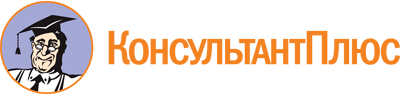 Приказ Минобрнауки России от 27.02.2023 N 208
"О внесении изменений в федеральные государственные образовательные стандарты высшего образования"
(Зарегистрировано в Минюсте России 31.03.2023 N 72833)Документ предоставлен КонсультантПлюс

www.consultant.ru

Дата сохранения: 19.09.2023
 Гражданская позицияУК-10. Способен формировать нетерпимое отношение к коррупционному поведениюГражданская позицияУК-10. Способен формировать нетерпимое отношение к проявлениям экстремизма, терроризма, коррупционному поведению и противодействовать им в профессиональной деятельностиГражданская позицияУК-10. Способен формировать нетерпимое отношение к коррупционному поведениюГражданская позицияУК-10. Способен формировать нетерпимое отношение к проявлениям экстремизма, терроризма, коррупционному поведению и противодействовать им в профессиональной деятельностиГражданская позицияУК-10. Способен формировать нетерпимое отношение к коррупционному поведениюГражданская позицияУК-10. Способен формировать нетерпимое отношение к проявлениям экстремизма, терроризма, коррупционному поведению и противодействовать им в профессиональной деятельностиГражданская позицияУК-10. Способен формировать нетерпимое отношение к коррупционному поведениюГражданская позицияУК-10. Способен формировать нетерпимое отношение к проявлениям экстремизма, терроризма, коррупционному поведению и противодействовать им в профессиональной деятельностиГражданская позицияУК-10. Способен формировать нетерпимое отношение к коррупционному поведениюГражданская позицияУК-10. Способен формировать нетерпимое отношение к проявлениям экстремизма, терроризма, коррупционному поведению и противодействовать им в профессиональной деятельностиГражданская позицияУК-10. Способен формировать нетерпимое отношение к коррупционному поведениюГражданская позицияУК-10. Способен формировать нетерпимое отношение к проявлениям экстремизма, терроризма, коррупционному поведению и противодействовать им в профессиональной деятельностиГражданская позицияУК-10. Способен формировать нетерпимое отношение к коррупционному поведениюГражданская позицияУК-10. Способен формировать нетерпимое отношение к проявлениям экстремизма, терроризма, коррупционному поведению и противодействовать им в профессиональной деятельностиГражданская позицияУК-10. Способен формировать нетерпимое отношение к коррупционному поведениюГражданская позицияУК-10. Способен формировать нетерпимое отношение к проявлениям экстремизма, терроризма, коррупционному поведению и противодействовать им в профессиональной деятельностиГражданская позицияУК-10. Способен формировать нетерпимое отношение к коррупционному поведениюГражданская позицияУК-10. Способен формировать нетерпимое отношение к проявлениям экстремизма, терроризма, коррупционному поведению и противодействовать им в профессиональной деятельностиГражданская позицияУК-10. Способен формировать нетерпимое отношение к коррупционному поведениюГражданская позицияУК-10. Способен формировать нетерпимое отношение к проявлениям экстремизма, терроризма, коррупционному поведению и противодействовать им в профессиональной деятельностиГражданская позицияУК-10. Способен формировать нетерпимое отношение к коррупционному поведениюГражданская позицияУК-10. Способен формировать нетерпимое отношение к проявлениям экстремизма, терроризма, коррупционному поведению и противодействовать им в профессиональной деятельностиГражданская позицияУК-10. Способен формировать нетерпимое отношение к коррупционному поведениюГражданская позицияУК-10. Способен формировать нетерпимое отношение к проявлениям экстремизма, терроризма, коррупционному поведению и противодействовать им в профессиональной деятельностиГражданская позицияУК-10. Способен формировать нетерпимое отношение к коррупционному поведениюГражданская позицияУК-10. Способен формировать нетерпимое отношение к проявлениям экстремизма, терроризма, коррупционному поведению и противодействовать им в профессиональной деятельностиГражданская позицияУК-10. Способен формировать нетерпимое отношение к коррупционному поведениюГражданская позицияУК-10. Способен формировать нетерпимое отношение к проявлениям экстремизма, терроризма, коррупционному поведению и противодействовать им в профессиональной деятельностиГражданская позицияУК-10. Способен формировать нетерпимое отношение к коррупционному поведениюГражданская позицияУК-10. Способен формировать нетерпимое отношение к проявлениям экстремизма, терроризма, коррупционному поведению и противодействовать им в профессиональной деятельностиГражданская позицияУК-10. Способен формировать нетерпимое отношение к коррупционному поведениюГражданская позицияУК-10. Способен формировать нетерпимое отношение к проявлениям экстремизма, терроризма, коррупционному поведению и противодействовать им в профессиональной деятельностиГражданская позицияУК-10. Способен формировать нетерпимое отношение к коррупционному поведениюГражданская позицияУК-10. Способен формировать нетерпимое отношение к проявлениям экстремизма, терроризма, коррупционному поведению и противодействовать им в профессиональной деятельностиГражданская позицияУК-10. Способен формировать нетерпимое отношение к коррупционному поведениюГражданская позицияУК-10. Способен формировать нетерпимое отношение к проявлениям экстремизма, терроризма, коррупционному поведению и противодействовать им в профессиональной деятельностиГражданская позицияУК-10. Способен формировать нетерпимое отношение к коррупционному поведениюГражданская позицияУК-10. Способен формировать нетерпимое отношение к проявлениям экстремизма, терроризма, коррупционному поведению и противодействовать им в профессиональной деятельностиГражданская позицияУК-10. Способен формировать нетерпимое отношение к коррупционному поведениюГражданская позицияУК-10. Способен формировать нетерпимое отношение к проявлениям экстремизма, терроризма, коррупционному поведению и противодействовать им в профессиональной деятельностиГражданская позицияУК-10. Способен формировать нетерпимое отношение к коррупционному поведениюГражданская позицияУК-10. Способен формировать нетерпимое отношение к проявлениям экстремизма, терроризма, коррупционному поведению и противодействовать им в профессиональной деятельностиГражданская позицияУК-10. Способен формировать нетерпимое отношение к коррупционному поведениюГражданская позицияУК-10. Способен формировать нетерпимое отношение к проявлениям экстремизма, терроризма, коррупционному поведению и противодействовать им в профессиональной деятельностиГражданская позицияУК-10. Способен формировать нетерпимое отношение к коррупционному поведениюГражданская позицияУК-10. Способен формировать нетерпимое отношение к проявлениям экстремизма, терроризма, коррупционному поведению и противодействовать им в профессиональной деятельностиГражданская позицияУК-10. Способен формировать нетерпимое отношение к коррупционному поведениюГражданская позицияУК-10. Способен формировать нетерпимое отношение к проявлениям экстремизма, терроризма, коррупционному поведению и противодействовать им в профессиональной деятельностиГражданская позицияУК-10. Способен формировать нетерпимое отношение к коррупционному поведениюГражданская позицияУК-10. Способен формировать нетерпимое отношение к проявлениям экстремизма, терроризма, коррупционному поведению и противодействовать им в профессиональной деятельностиГражданская позицияУК-10. Способен формировать нетерпимое отношение к коррупционному поведениюГражданская позицияУК-10. Способен формировать нетерпимое отношение к проявлениям экстремизма, терроризма, коррупционному поведению и противодействовать им в профессиональной деятельностиГражданская позицияУК-10. Способен формировать нетерпимое отношение к коррупционному поведениюГражданская позицияУК-10. Способен формировать нетерпимое отношение к проявлениям экстремизма, терроризма, коррупционному поведению и противодействовать им в профессиональной деятельностиГражданская позицияУК-10. Способен формировать нетерпимое отношение к коррупционному поведениюГражданская позицияУК-10. Способен формировать нетерпимое отношение к проявлениям экстремизма, терроризма, коррупционному поведению и противодействовать им в профессиональной деятельностиГражданская позицияУК-10. Способен формировать нетерпимое отношение к коррупционному поведениюГражданская позицияУК-10. Способен формировать нетерпимое отношение к проявлениям экстремизма, терроризма, коррупционному поведению и противодействовать им в профессиональной деятельностиГражданская позицияУК-10. Способен формировать нетерпимое отношение к коррупционному поведениюГражданская позицияУК-10. Способен формировать нетерпимое отношение к проявлениям экстремизма, терроризма, коррупционному поведению и противодействовать им в профессиональной деятельностиГражданская позицияУК-10. Способен формировать нетерпимое отношение к коррупционному поведениюГражданская позицияУК-10. Способен формировать нетерпимое отношение к проявлениям экстремизма, терроризма, коррупционному поведению и противодействовать им в профессиональной деятельностиГражданская позицияУК-10. Способен формировать нетерпимое отношение к коррупционному поведениюГражданская позицияУК-10. Способен формировать нетерпимое отношение к проявлениям экстремизма, терроризма, коррупционному поведению и противодействовать им в профессиональной деятельностиГражданская позицияУК-10. Способен формировать нетерпимое отношение к коррупционному поведениюГражданская позицияУК-10. Способен формировать нетерпимое отношение к проявлениям экстремизма, терроризма, коррупционному поведению и противодействовать им в профессиональной деятельностиГражданская позицияУК-10. Способен формировать нетерпимое отношение к коррупционному поведениюГражданская позицияУК-10. Способен формировать нетерпимое отношение к проявлениям экстремизма, терроризма, коррупционному поведению и противодействовать им в профессиональной деятельностиГражданская позицияУК-10. Способен формировать нетерпимое отношение к коррупционному поведениюГражданская позицияУК-10. Способен формировать нетерпимое отношение к проявлениям экстремизма, терроризма, коррупционному поведению и противодействовать им в профессиональной деятельностиГражданская позицияУК-10. Способен формировать нетерпимое отношение к коррупционному поведениюГражданская позицияУК-10. Способен формировать нетерпимое отношение к проявлениям экстремизма, терроризма, коррупционному поведению и противодействовать им в профессиональной деятельностиГражданская позицияУК-10. Способен формировать нетерпимое отношение к коррупционному поведениюГражданская позицияУК-10. Способен формировать нетерпимое отношение к проявлениям экстремизма, терроризма, коррупционному поведению и противодействовать им в профессиональной деятельностиГражданская позицияУК-10. Способен формировать нетерпимое отношение к коррупционному поведениюГражданская позицияУК-10. Способен формировать нетерпимое отношение к проявлениям экстремизма, терроризма, коррупционному поведению и противодействовать им в профессиональной деятельностиГражданская позицияУК-10. Способен формировать нетерпимое отношение к коррупционному поведениюГражданская позицияУК-10. Способен формировать нетерпимое отношение к проявлениям экстремизма, терроризма, коррупционному поведению и противодействовать им в профессиональной деятельностиГражданская позицияУК-10. Способен формировать нетерпимое отношение к коррупционному поведениюГражданская позицияУК-10. Способен формировать нетерпимое отношение к проявлениям экстремизма, терроризма, коррупционному поведению и противодействовать им в профессиональной деятельностиГражданская позицияУК-10. Способен формировать нетерпимое отношение к коррупционному поведениюГражданская позицияУК-10. Способен формировать нетерпимое отношение к проявлениям экстремизма, терроризма, коррупционному поведению и противодействовать им в профессиональной деятельностиГражданская позицияУК-10. Способен формировать нетерпимое отношение к коррупционному поведениюГражданская позицияУК-10. Способен формировать нетерпимое отношение к проявлениям экстремизма, терроризма, коррупционному поведению и противодействовать им в профессиональной деятельностиГражданская позицияУК-10. Способен формировать нетерпимое отношение к коррупционному поведениюГражданская позицияУК-10. Способен формировать нетерпимое отношение к проявлениям экстремизма, терроризма, коррупционному поведению и противодействовать им в профессиональной деятельностиГражданская позицияУК-10. Способен формировать нетерпимое отношение к коррупционному поведениюГражданская позицияУК-10. Способен формировать нетерпимое отношение к проявлениям экстремизма, терроризма, коррупционному поведению и противодействовать им в профессиональной деятельностиГражданская позицияУК-10. Способен формировать нетерпимое отношение к коррупционному поведениюГражданская позицияУК-10. Способен формировать нетерпимое отношение к проявлениям экстремизма, терроризма, коррупционному поведению и противодействовать им в профессиональной деятельностиГражданская позицияУК-10. Способен формировать нетерпимое отношение к коррупционному поведениюГражданская позицияУК-10. Способен формировать нетерпимое отношение к проявлениям экстремизма, терроризма, коррупционному поведению и противодействовать им в профессиональной деятельностиГражданская позицияУК-10. Способен формировать нетерпимое отношение к коррупционному поведениюГражданская позицияУК-10. Способен формировать нетерпимое отношение к проявлениям экстремизма, терроризма, коррупционному поведению и противодействовать им в профессиональной деятельностиГражданская позицияУК-10. Способен формировать нетерпимое отношение к коррупционному поведениюГражданская позицияУК-10. Способен формировать нетерпимое отношение к проявлениям экстремизма, терроризма, коррупционному поведению и противодействовать им в профессиональной деятельностиГражданская позицияУК-10. Способен формировать нетерпимое отношение к коррупционному поведениюГражданская позицияУК-10. Способен формировать нетерпимое отношение к проявлениям экстремизма, терроризма, коррупционному поведению и противодействовать им в профессиональной деятельностиГражданская позицияУК-10. Способен формировать нетерпимое отношение к коррупционному поведениюГражданская позицияУК-10. Способен формировать нетерпимое отношение к проявлениям экстремизма, терроризма, коррупционному поведению и противодействовать им в профессиональной деятельностиГражданская позицияУК-10. Способен формировать нетерпимое отношение к коррупционному поведениюГражданская позицияУК-10. Способен формировать нетерпимое отношение к проявлениям экстремизма, терроризма, коррупционному поведению и противодействовать им в профессиональной деятельностиГражданская позицияУК-10. Способен формировать нетерпимое отношение к коррупционному поведениюГражданская позицияУК-10. Способен формировать нетерпимое отношение к проявлениям экстремизма, терроризма, коррупционному поведению и противодействовать им в профессиональной деятельностиГражданская позицияУК-10. Способен формировать нетерпимое отношение к коррупционному поведениюГражданская позицияУК-10. Способен формировать нетерпимое отношение к проявлениям экстремизма, терроризма, коррупционному поведению и противодействовать им в профессиональной деятельностиГражданская позицияУК-10. Способен формировать нетерпимое отношение к коррупционному поведениюГражданская позицияУК-10. Способен формировать нетерпимое отношение к проявлениям экстремизма, терроризма, коррупционному поведению и противодействовать им в профессиональной деятельностиГражданская позицияУК-10. Способен формировать нетерпимое отношение к коррупционному поведениюГражданская позицияУК-10. Способен формировать нетерпимое отношение к проявлениям экстремизма, терроризма, коррупционному поведению и противодействовать им в профессиональной деятельностиГражданская позицияУК-10. Способен формировать нетерпимое отношение к коррупционному поведениюГражданская позицияУК-10. Способен формировать нетерпимое отношение к проявлениям экстремизма, терроризма, коррупционному поведению и противодействовать им в профессиональной деятельностиГражданская позицияУК-10. Способен формировать нетерпимое отношение к коррупционному поведениюГражданская позицияУК-10. Способен формировать нетерпимое отношение к проявлениям экстремизма, терроризма, коррупционному поведению и противодействовать им в профессиональной деятельностиГражданская позицияУК-10. Способен формировать нетерпимое отношение к коррупционному поведениюГражданская позицияУК-10. Способен формировать нетерпимое отношение к проявлениям экстремизма, терроризма, коррупционному поведению и противодействовать им в профессиональной деятельностиГражданская позицияУК-10. Способен формировать нетерпимое отношение к коррупционному поведениюГражданская позицияУК-10. Способен формировать нетерпимое отношение к проявлениям экстремизма, терроризма, коррупционному поведению и противодействовать им в профессиональной деятельностиГражданская позицияУК-10. Способен формировать нетерпимое отношение к коррупционному поведениюГражданская позицияУК-10. Способен формировать нетерпимое отношение к проявлениям экстремизма, терроризма, коррупционному поведению и противодействовать им в профессиональной деятельностиГражданская позицияУК-10. Способен формировать нетерпимое отношение к коррупционному поведениюГражданская позицияУК-10. Способен формировать нетерпимое отношение к проявлениям экстремизма, терроризма, коррупционному поведению и противодействовать им в профессиональной деятельностиГражданская позицияУК-10. Способен формировать нетерпимое отношение к коррупционному поведениюГражданская позицияУК-10. Способен формировать нетерпимое отношение к проявлениям экстремизма, терроризма, коррупционному поведению и противодействовать им в профессиональной деятельностиГражданская позицияУК-10. Способен формировать нетерпимое отношение к коррупционному поведениюГражданская позицияУК-10. Способен формировать нетерпимое отношение к проявлениям экстремизма, терроризма, коррупционному поведению и противодействовать им в профессиональной деятельностиГражданская позицияУК-10. Способен формировать нетерпимое отношение к коррупционному поведениюГражданская позицияУК-10. Способен формировать нетерпимое отношение к проявлениям экстремизма, терроризма, коррупционному поведению и противодействовать им в профессиональной деятельностиГражданская позицияУК-10. Способен формировать нетерпимое отношение к коррупционному поведениюГражданская позицияУК-10. Способен формировать нетерпимое отношение к проявлениям экстремизма, терроризма, коррупционному поведению и противодействовать им в профессиональной деятельностиГражданская позицияУК-10. Способен формировать нетерпимое отношение к коррупционному поведениюГражданская позицияУК-10. Способен формировать нетерпимое отношение к проявлениям экстремизма, терроризма, коррупционному поведению и противодействовать им в профессиональной деятельностиГражданская позицияУК-10. Способен формировать нетерпимое отношение к коррупционному поведениюГражданская позицияУК-10. Способен формировать нетерпимое отношение к проявлениям экстремизма, терроризма, коррупционному поведению и противодействовать им в профессиональной деятельностиГражданская позицияУК-10. Способен формировать нетерпимое отношение к коррупционному поведениюГражданская позицияУК-10. Способен формировать нетерпимое отношение к проявлениям экстремизма, терроризма, коррупционному поведению и противодействовать им в профессиональной деятельностиГражданская позицияУК-10. Способен формировать нетерпимое отношение к коррупционному поведениюГражданская позицияУК-10. Способен формировать нетерпимое отношение к проявлениям экстремизма, терроризма, коррупционному поведению и противодействовать им в профессиональной деятельностиГражданская позицияУК-10. Способен формировать нетерпимое отношение к коррупционному поведениюГражданская позицияУК-10. Способен формировать нетерпимое отношение к проявлениям экстремизма, терроризма, коррупционному поведению и противодействовать им в профессиональной деятельностиГражданская позицияУК-10. Способен формировать нетерпимое отношение к коррупционному поведениюГражданская позицияУК-10. Способен формировать нетерпимое отношение к проявлениям экстремизма, терроризма, коррупционному поведению и противодействовать им в профессиональной деятельностиГражданская позицияУК-10. Способен формировать нетерпимое отношение к коррупционному поведениюГражданская позицияУК-10. Способен формировать нетерпимое отношение к проявлениям экстремизма, терроризма, коррупционному поведению и противодействовать им в профессиональной деятельностиГражданская позицияУК-10. Способен формировать нетерпимое отношение к коррупционному поведениюГражданская позицияУК-10. Способен формировать нетерпимое отношение к проявлениям экстремизма, терроризма, коррупционному поведению и противодействовать им в профессиональной деятельностиГражданская позицияУК-10. Способен формировать нетерпимое отношение к коррупционному поведениюГражданская позицияУК-10. Способен формировать нетерпимое отношение к проявлениям экстремизма, терроризма, коррупционному поведению и противодействовать им в профессиональной деятельностиГражданская позицияУК-10. Способен формировать нетерпимое отношение к коррупционному поведениюГражданская позицияУК-10. Способен формировать нетерпимое отношение к проявлениям экстремизма, терроризма, коррупционному поведению и противодействовать им в профессиональной деятельностиГражданская позицияУК-10. Способен формировать нетерпимое отношение к коррупционному поведениюГражданская позицияУК-10. Способен формировать нетерпимое отношение к проявлениям экстремизма, терроризма, коррупционному поведению и противодействовать им в профессиональной деятельностиГражданская позицияУК-10. Способен формировать нетерпимое отношение к коррупционному поведениюГражданская позицияУК-10. Способен формировать нетерпимое отношение к проявлениям экстремизма, терроризма, коррупционному поведению и противодействовать им в профессиональной деятельностиГражданская позицияУК-10. Способен формировать нетерпимое отношение к коррупционному поведениюГражданская позицияУК-10. Способен формировать нетерпимое отношение к проявлениям экстремизма, терроризма, коррупционному поведению и противодействовать им в профессиональной деятельностиГражданская позицияУК-10. Способен формировать нетерпимое отношение к коррупционному поведениюГражданская позицияУК-10. Способен формировать нетерпимое отношение к проявлениям экстремизма, терроризма, коррупционному поведению и противодействовать им в профессиональной деятельностиГражданская позицияУК-10. Способен формировать нетерпимое отношение к коррупционному поведениюГражданская позицияУК-10. Способен формировать нетерпимое отношение к проявлениям экстремизма, терроризма, коррупционному поведению и противодействовать им в профессиональной деятельностиГражданская позицияУК-10. Способен формировать нетерпимое отношение к коррупционному поведениюГражданская позицияУК-10. Способен формировать нетерпимое отношение к проявлениям экстремизма, терроризма, коррупционному поведению и противодействовать им в профессиональной деятельностиГражданская позицияУК-10. Способен формировать нетерпимое отношение к коррупционному поведениюГражданская позицияУК-10. Способен формировать нетерпимое отношение к проявлениям экстремизма, терроризма, коррупционному поведению и противодействовать им в профессиональной деятельностиГражданская позицияУК-10. Способен формировать нетерпимое отношение к коррупционному поведениюГражданская позицияУК-10. Способен формировать нетерпимое отношение к проявлениям экстремизма, терроризма, коррупционному поведению и противодействовать им в профессиональной деятельностиГражданская позицияУК-10. Способен формировать нетерпимое отношение к коррупционному поведениюГражданская позицияУК-10. Способен формировать нетерпимое отношение к проявлениям экстремизма, терроризма, коррупционному поведению и противодействовать им в профессиональной деятельностиГражданская позицияУК-10. Способен формировать нетерпимое отношение к коррупционному поведениюГражданская позицияУК-10. Способен формировать нетерпимое отношение к проявлениям экстремизма, терроризма, коррупционному поведению и противодействовать им в профессиональной деятельностиГражданская позицияУК-10. Способен формировать нетерпимое отношение к коррупционному поведениюГражданская позицияУК-10. Способен формировать нетерпимое отношение к проявлениям экстремизма, терроризма, коррупционному поведению и противодействовать им в профессиональной деятельностиГражданская позицияУК-10. Способен формировать нетерпимое отношение к коррупционному поведениюГражданская позицияУК-10. Способен формировать нетерпимое отношение к проявлениям экстремизма, терроризма, коррупционному поведению и противодействовать им в профессиональной деятельностиГражданская позицияУК-10. Способен формировать нетерпимое отношение к коррупционному поведениюГражданская позицияУК-10. Способен формировать нетерпимое отношение к проявлениям экстремизма, терроризма, коррупционному поведению и противодействовать им в профессиональной деятельностиГражданская позицияУК-10. Способен формировать нетерпимое отношение к коррупционному поведениюГражданская позицияУК-10. Способен формировать нетерпимое отношение к проявлениям экстремизма, терроризма, коррупционному поведению и противодействовать им в профессиональной деятельностиГражданская позицияУК-10. Способен формировать нетерпимое отношение к коррупционному поведениюГражданская позицияУК-10. Способен формировать нетерпимое отношение к проявлениям экстремизма, терроризма, коррупционному поведению и противодействовать им в профессиональной деятельностиГражданская позицияУК-10. Способен формировать нетерпимое отношение к коррупционному поведениюГражданская позицияУК-10. Способен формировать нетерпимое отношение к проявлениям экстремизма, терроризма, коррупционному поведению и противодействовать им в профессиональной деятельностиГражданская позицияУК-10. Способен формировать нетерпимое отношение к коррупционному поведениюГражданская позицияУК-10. Способен формировать нетерпимое отношение к проявлениям экстремизма, терроризма, коррупционному поведению и противодействовать им в профессиональной деятельностиГражданская позицияУК-10. Способен формировать нетерпимое отношение к коррупционному поведениюГражданская позицияУК-10. Способен формировать нетерпимое отношение к проявлениям экстремизма, терроризма, коррупционному поведению и противодействовать им в профессиональной деятельностиГражданская позицияУК-10. Способен формировать нетерпимое отношение к коррупционному поведениюГражданская позицияУК-10. Способен формировать нетерпимое отношение к проявлениям экстремизма, терроризма, коррупционному поведению и противодействовать им в профессиональной деятельностиГражданская позицияУК-10. Способен формировать нетерпимое отношение к коррупционному поведениюГражданская позицияУК-10. Способен формировать нетерпимое отношение к проявлениям экстремизма, терроризма, коррупционному поведению и противодействовать им в профессиональной деятельностиГражданская позицияУК-10. Способен формировать нетерпимое отношение к коррупционному поведениюГражданская позицияУК-10. Способен формировать нетерпимое отношение к проявлениям экстремизма, терроризма, коррупционному поведению и противодействовать им в профессиональной деятельностиГражданская позицияУК-10. Способен формировать нетерпимое отношение к коррупционному поведениюГражданская позицияУК-10. Способен формировать нетерпимое отношение к проявлениям экстремизма, терроризма, коррупционному поведению и противодействовать им в профессиональной деятельностиГражданская позицияУК-10. Способен формировать нетерпимое отношение к коррупционному поведениюГражданская позицияУК-10. Способен формировать нетерпимое отношение к проявлениям экстремизма, терроризма, коррупционному поведению и противодействовать им в профессиональной деятельностиГражданская позицияУК-10. Способен формировать нетерпимое отношение к коррупционному поведениюГражданская позицияУК-10. Способен формировать нетерпимое отношение к проявлениям экстремизма, терроризма, коррупционному поведению и противодействовать им в профессиональной деятельностиГражданская позицияУК-10. Способен формировать нетерпимое отношение к коррупционному поведениюГражданская позицияУК-10. Способен формировать нетерпимое отношение к проявлениям экстремизма, терроризма, коррупционному поведению и противодействовать им в профессиональной деятельностиГражданская позицияУК-10. Способен формировать нетерпимое отношение к коррупционному поведениюГражданская позицияУК-10. Способен формировать нетерпимое отношение к проявлениям экстремизма, терроризма, коррупционному поведению и противодействовать им в профессиональной деятельностиГражданская позицияУК-10. Способен формировать нетерпимое отношение к коррупционному поведениюГражданская позицияУК-10. Способен формировать нетерпимое отношение к проявлениям экстремизма, терроризма, коррупционному поведению и противодействовать им в профессиональной деятельностиГражданская позицияУК-10. Способен формировать нетерпимое отношение к коррупционному поведениюГражданская позицияУК-10. Способен формировать нетерпимое отношение к проявлениям экстремизма, терроризма, коррупционному поведению и противодействовать им в профессиональной деятельностиГражданская позицияУК-10. Способен формировать нетерпимое отношение к коррупционному поведениюГражданская позицияУК-10. Способен формировать нетерпимое отношение к проявлениям экстремизма, терроризма, коррупционному поведению и противодействовать им в профессиональной деятельностиГражданская позицияУК-10. Способен формировать нетерпимое отношение к коррупционному поведениюГражданская позицияУК-10. Способен формировать нетерпимое отношение к проявлениям экстремизма, терроризма, коррупционному поведению и противодействовать им в профессиональной деятельностиГражданская позицияУК-10. Способен формировать нетерпимое отношение к коррупционному поведениюГражданская позицияУК-10. Способен формировать нетерпимое отношение к проявлениям экстремизма, терроризма, коррупционному поведению и противодействовать им в профессиональной деятельностиГражданская позицияУК-10. Способен формировать нетерпимое отношение к коррупционному поведениюГражданская позицияУК-10. Способен формировать нетерпимое отношение к проявлениям экстремизма, терроризма, коррупционному поведению и противодействовать им в профессиональной деятельностиГражданская позицияУК-10. Способен формировать нетерпимое отношение к коррупционному поведениюГражданская позицияУК-10. Способен формировать нетерпимое отношение к проявлениям экстремизма, терроризма, коррупционному поведению и противодействовать им в профессиональной деятельностиГражданская позицияУК-10. Способен формировать нетерпимое отношение к коррупционному поведениюГражданская позицияУК-10. Способен формировать нетерпимое отношение к проявлениям экстремизма, терроризма, коррупционному поведению и противодействовать им в профессиональной деятельностиГражданская позицияУК-11. Способен формировать нетерпимое отношение к коррупционному поведениюГражданская позицияУК-11. Способен формировать нетерпимое отношение к проявлениям экстремизма, терроризма, коррупционному поведению и противодействовать им в профессиональной деятельностиГражданская позицияУК-11. Способен формировать нетерпимое отношение к коррупционному поведениюГражданская позицияУК-11. Способен формировать нетерпимое отношение к проявлениям экстремизма, терроризма, коррупционному поведению и противодействовать им в профессиональной деятельностиГражданская позицияУК-11. Способен формировать нетерпимое отношение к коррупционному поведениюГражданская позицияУК-11. Способен формировать нетерпимое отношение к проявлениям экстремизма, терроризма, коррупционному поведению и противодействовать им в профессиональной деятельностиГражданская позицияУК-11. Способен формировать нетерпимое отношение к коррупционному поведениюГражданская позицияУК-11. Способен формировать нетерпимое отношение к проявлениям экстремизма, терроризма, коррупционному поведению и противодействовать им в профессиональной деятельностиГражданская позицияУК-11. Способен формировать нетерпимое отношение к коррупционному поведениюГражданская позицияУК-11. Способен формировать нетерпимое отношение к проявлениям экстремизма, терроризма, коррупционному поведению и противодействовать им в профессиональной деятельностиГражданская позицияУК-11. Способен формировать нетерпимое отношение к коррупционному поведениюГражданская позицияУК-11. Способен формировать нетерпимое отношение к проявлениям экстремизма, терроризма, коррупционному поведению и противодействовать им в профессиональной деятельностиГражданская позицияУК-11. Способен формировать нетерпимое отношение к коррупционному поведениюГражданская позицияУК-11. Способен формировать нетерпимое отношение к проявлениям экстремизма, терроризма, коррупционному поведению и противодействовать им в профессиональной деятельностиГражданская позицияУК-11. Способен формировать нетерпимое отношение к коррупционному поведениюГражданская позицияУК-11. Способен формировать нетерпимое отношение к проявлениям экстремизма, терроризма, коррупционному поведению и противодействовать им в профессиональной деятельностиГражданская позицияУК-11. Способен формировать нетерпимое отношение к коррупционному поведениюГражданская позицияУК-11. Способен формировать нетерпимое отношение к проявлениям экстремизма, терроризма, коррупционному поведению и противодействовать им в профессиональной деятельностиГражданская позицияУК-11. Способен формировать нетерпимое отношение к коррупционному поведениюГражданская позицияУК-11. Способен формировать нетерпимое отношение к проявлениям экстремизма, терроризма, коррупционному поведению и противодействовать им в профессиональной деятельностиГражданская позицияУК-11. Способен формировать нетерпимое отношение к коррупционному поведениюГражданская позицияУК-11. Способен формировать нетерпимое отношение к проявлениям экстремизма, терроризма, коррупционному поведению и противодействовать им в профессиональной деятельностиГражданская позицияУК-11. Способен формировать нетерпимое отношение к коррупционному поведениюГражданская позицияУК-11. Способен формировать нетерпимое отношение к проявлениям экстремизма, терроризма, коррупционному поведению и противодействовать им в профессиональной деятельностиГражданская позицияУК-11. Способен формировать нетерпимое отношение к коррупционному поведениюГражданская позицияУК-11. Способен формировать нетерпимое отношение к проявлениям экстремизма, терроризма, коррупционному поведению и противодействовать им в профессиональной деятельностиГражданская позицияУК-11. Способен формировать нетерпимое отношение к коррупционному поведениюГражданская позицияУК-11. Способен формировать нетерпимое отношение к проявлениям экстремизма, терроризма, коррупционному поведению и противодействовать им в профессиональной деятельностиГражданская позицияУК-11. Способен формировать нетерпимое отношение к коррупционному поведениюГражданская позицияУК-11. Способен формировать нетерпимое отношение к проявлениям экстремизма, терроризма, коррупционному поведению и противодействовать им в профессиональной деятельностиГражданская позицияУК-11. Способен формировать нетерпимое отношение к коррупционному поведениюГражданская позицияУК-11. Способен формировать нетерпимое отношение к проявлениям экстремизма, терроризма, коррупционному поведению и противодействовать им в профессиональной деятельностиГражданская позицияУК-11. Способен формировать нетерпимое отношение к коррупционному поведениюГражданская позицияУК-11. Способен формировать нетерпимое отношение к проявлениям экстремизма, терроризма, коррупционному поведению и противодействовать им в профессиональной деятельностиГражданская позицияУК-11. Способен формировать нетерпимое отношение к коррупционному поведениюГражданская позицияУК-11. Способен формировать нетерпимое отношение к проявлениям экстремизма, терроризма, коррупционному поведению и противодействовать им в профессиональной деятельностиГражданская позицияУК-11. Способен формировать нетерпимое отношение к коррупционному поведениюГражданская позицияУК-11. Способен формировать нетерпимое отношение к проявлениям экстремизма, терроризма, коррупционному поведению и противодействовать им в профессиональной деятельностиГражданская позицияУК-11. Способен формировать нетерпимое отношение к коррупционному поведениюГражданская позицияУК-11. Способен формировать нетерпимое отношение к проявлениям экстремизма, терроризма, коррупционному поведению и противодействовать им в профессиональной деятельностиГражданская позицияУК-11. Способен формировать нетерпимое отношение к коррупционному поведениюГражданская позицияУК-11. Способен формировать нетерпимое отношение к проявлениям экстремизма, терроризма, коррупционному поведению и противодействовать им в профессиональной деятельностиГражданская позицияУК-11. Способен формировать нетерпимое отношение к коррупционному поведениюГражданская позицияУК-11. Способен формировать нетерпимое отношение к проявлениям экстремизма, терроризма, коррупционному поведению и противодействовать им в профессиональной деятельностиГражданская позицияУК-11. Способен формировать нетерпимое отношение к коррупционному поведениюГражданская позицияУК-11. Способен формировать нетерпимое отношение к проявлениям экстремизма, терроризма, коррупционному поведению и противодействовать им в профессиональной деятельностиГражданская позицияУК-11. Способен формировать нетерпимое отношение к коррупционному поведениюГражданская позицияУК-11. Способен формировать нетерпимое отношение к проявлениям экстремизма, терроризма, коррупционному поведению и противодействовать им в профессиональной деятельностиГражданская позицияУК-11. Способен формировать нетерпимое отношение к коррупционному поведениюГражданская позицияУК-11. Способен формировать нетерпимое отношение к проявлениям экстремизма, терроризма, коррупционному поведению и противодействовать им в профессиональной деятельностиГражданская позицияУК-11. Способен формировать нетерпимое отношение к коррупционному поведениюГражданская позицияУК-11. Способен формировать нетерпимое отношение к проявлениям экстремизма, терроризма, коррупционному поведению и противодействовать им в профессиональной деятельностиГражданская позицияУК-11. Способен формировать нетерпимое отношение к коррупционному поведениюГражданская позицияУК-11. Способен формировать нетерпимое отношение к проявлениям экстремизма, терроризма, коррупционному поведению и противодействовать им в профессиональной деятельностиГражданская позицияУК-11. Способен формировать нетерпимое отношение к коррупционному поведениюГражданская позицияУК-11. Способен формировать нетерпимое отношение к проявлениям экстремизма, терроризма, коррупционному поведению и противодействовать им в профессиональной деятельностиГражданская позицияУК-11. Способен формировать нетерпимое отношение к коррупционному поведениюГражданская позицияУК-11. Способен формировать нетерпимое отношение к проявлениям экстремизма, терроризма, коррупционному поведению и противодействовать им в профессиональной деятельностиГражданская позицияУК-11. Способен формировать нетерпимое отношение к коррупционному поведениюГражданская позицияУК-11. Способен формировать нетерпимое отношение к проявлениям экстремизма, терроризма, коррупционному поведению и противодействовать им в профессиональной деятельностиГражданская позицияУК-11. Способен формировать нетерпимое отношение к коррупционному поведениюГражданская позицияУК-11. Способен формировать нетерпимое отношение к проявлениям экстремизма, терроризма, коррупционному поведению и противодействовать им в профессиональной деятельностиГражданская позицияУК-11. Способен формировать нетерпимое отношение к коррупционному поведениюГражданская позицияУК-11. Способен формировать нетерпимое отношение к проявлениям экстремизма, терроризма, коррупционному поведению и противодействовать им в профессиональной деятельностиГражданская позицияУК-11. Способен формировать нетерпимое отношение к коррупционному поведениюГражданская позицияУК-11. Способен формировать нетерпимое отношение к проявлениям экстремизма, терроризма, коррупционному поведению и противодействовать им в профессиональной деятельностиГражданская позицияУК-11. Способен формировать нетерпимое отношение к коррупционному поведениюГражданская позицияУК-11. Способен формировать нетерпимое отношение к проявлениям экстремизма, терроризма, коррупционному поведению и противодействовать им в профессиональной деятельностиГражданская позицияУК-11. Способен формировать нетерпимое отношение к коррупционному поведениюГражданская позицияУК-11. Способен формировать нетерпимое отношение к проявлениям экстремизма, терроризма, коррупционному поведению и противодействовать им в профессиональной деятельностиГражданская позицияУК-11. Способен формировать нетерпимое отношение к коррупционному поведениюГражданская позицияУК-11. Способен формировать нетерпимое отношение к проявлениям экстремизма, терроризма, коррупционному поведению и противодействовать им в профессиональной деятельностиГражданская позицияУК-11. Способен формировать нетерпимое отношение к коррупционному поведениюГражданская позицияУК-11. Способен формировать нетерпимое отношение к проявлениям экстремизма, терроризма, коррупционному поведению и противодействовать им в профессиональной деятельностиГражданская позицияУК-11. Способен формировать нетерпимое отношение к коррупционному поведениюГражданская позицияУК-11. Способен формировать нетерпимое отношение к проявлениям экстремизма, терроризма, коррупционному поведению и противодействовать им в профессиональной деятельностиГражданская позицияУК-11. Способен формировать нетерпимое отношение к коррупционному поведениюГражданская позицияУК-11. Способен формировать нетерпимое отношение к проявлениям экстремизма, терроризма, коррупционному поведению и противодействовать им в профессиональной деятельностиГражданская позицияУК-11. Способен формировать нетерпимое отношение к коррупционному поведениюГражданская позицияУК-11. Способен формировать нетерпимое отношение к проявлениям экстремизма, терроризма, коррупционному поведению и противодействовать им в профессиональной деятельностиГражданская позицияУК-11. Способен формировать нетерпимое отношение к коррупционному поведениюГражданская позицияУК-11. Способен формировать нетерпимое отношение к проявлениям экстремизма, терроризма, коррупционному поведению и противодействовать им в профессиональной деятельностиГражданская позицияУК-11. Способен формировать нетерпимое отношение к коррупционному поведениюГражданская позицияУК-11. Способен формировать нетерпимое отношение к проявлениям экстремизма, терроризма, коррупционному поведению и противодействовать им в профессиональной деятельностиГражданская позицияУК-11. Способен формировать нетерпимое отношение к коррупционному поведениюГражданская позицияУК-11. Способен формировать нетерпимое отношение к проявлениям экстремизма, терроризма, коррупционному поведению и противодействовать им в профессиональной деятельностиГражданская позицияУК-11. Способен формировать нетерпимое отношение к коррупционному поведениюГражданская позицияУК-11. Способен формировать нетерпимое отношение к проявлениям экстремизма, терроризма, коррупционному поведению и противодействовать им в профессиональной деятельностиГражданская позицияУК-11. Способен формировать нетерпимое отношение к коррупционному поведениюГражданская позицияУК-11. Способен формировать нетерпимое отношение к проявлениям экстремизма, терроризма, коррупционному поведению и противодействовать им в профессиональной деятельностиГражданская позицияУК-11. Способен формировать нетерпимое отношение к коррупционному поведениюГражданская позицияУК-11. Способен формировать нетерпимое отношение к проявлениям экстремизма, терроризма, коррупционному поведению и противодействовать им в профессиональной деятельностиГражданская позицияУК-11. Способен формировать нетерпимое отношение к коррупционному поведениюГражданская позицияУК-11. Способен формировать нетерпимое отношение к проявлениям экстремизма, терроризма, коррупционному поведению и противодействовать им в профессиональной деятельностиГражданская позицияУК-11. Способен формировать нетерпимое отношение к коррупционному поведениюГражданская позицияУК-11. Способен формировать нетерпимое отношение к проявлениям экстремизма, терроризма, коррупционному поведению и противодействовать им в профессиональной деятельностиГражданская позицияУК-11. Способен формировать нетерпимое отношение к коррупционному поведениюГражданская позицияУК-11. Способен формировать нетерпимое отношение к проявлениям экстремизма, терроризма, коррупционному поведению и противодействовать им в профессиональной деятельностиГражданская позицияУК-11. Способен формировать нетерпимое отношение к коррупционному поведениюГражданская позицияУК-11. Способен формировать нетерпимое отношение к проявлениям экстремизма, терроризма, коррупционному поведению и противодействовать им в профессиональной деятельностиГражданская позицияУК-11. Способен формировать нетерпимое отношение к коррупционному поведениюГражданская позицияУК-11. Способен формировать нетерпимое отношение к проявлениям экстремизма, терроризма, коррупционному поведению и противодействовать им в профессиональной деятельностиГражданская позицияУК-11. Способен формировать нетерпимое отношение к коррупционному поведениюГражданская позицияУК-11. Способен формировать нетерпимое отношение к проявлениям экстремизма, терроризма, коррупционному поведению и противодействовать им в профессиональной деятельностиГражданская позицияУК-11. Способен формировать нетерпимое отношение к коррупционному поведениюГражданская позицияУК-11. Способен формировать нетерпимое отношение к проявлениям экстремизма, терроризма, коррупционному поведению и противодействовать им в профессиональной деятельностиГражданская позицияУК-11. Способен формировать нетерпимое отношение к коррупционному поведениюГражданская позицияУК-11. Способен формировать нетерпимое отношение к проявлениям экстремизма, терроризма, коррупционному поведению и противодействовать им в профессиональной деятельностиГражданская позицияУК-11. Способен формировать нетерпимое отношение к коррупционному поведениюГражданская позицияУК-11. Способен формировать нетерпимое отношение к проявлениям экстремизма, терроризма, коррупционному поведению и противодействовать им в профессиональной деятельностиГражданская позицияУК-11. Способен формировать нетерпимое отношение к коррупционному поведениюГражданская позицияУК-11. Способен формировать нетерпимое отношение к проявлениям экстремизма, терроризма, коррупционному поведению и противодействовать им в профессиональной деятельностиГражданская позицияУК-11. Способен формировать нетерпимое отношение к коррупционному поведениюГражданская позицияУК-11. Способен формировать нетерпимое отношение к проявлениям экстремизма, терроризма, коррупционному поведению и противодействовать им в профессиональной деятельностиГражданская позицияУК-11. Способен формировать нетерпимое отношение к коррупционному поведениюГражданская позицияУК-11. Способен формировать нетерпимое отношение к проявлениям экстремизма, терроризма, коррупционному поведению и противодействовать им в профессиональной деятельностиГражданская позицияУК-11. Способен формировать нетерпимое отношение к коррупционному поведениюГражданская позицияУК-11. Способен формировать нетерпимое отношение к проявлениям экстремизма, терроризма, коррупционному поведению и противодействовать им в профессиональной деятельностиГражданская позицияУК-11. Способен формировать нетерпимое отношение к коррупционному поведениюГражданская позицияУК-11. Способен формировать нетерпимое отношение к проявлениям экстремизма, терроризма, коррупционному поведению и противодействовать им в профессиональной деятельностиГражданская позицияУК-11. Способен формировать нетерпимое отношение к коррупционному поведениюГражданская позицияУК-11. Способен формировать нетерпимое отношение к проявлениям экстремизма, терроризма, коррупционному поведению и противодействовать им в профессиональной деятельностиГражданская позицияУК-11. Способен формировать нетерпимое отношение к коррупционному поведениюГражданская позицияУК-11. Способен формировать нетерпимое отношение к проявлениям экстремизма, терроризма, коррупционному поведению и противодействовать им в профессиональной деятельностиГражданская позицияУК-11. Способен формировать нетерпимое отношение к коррупционному поведениюГражданская позицияУК-11. Способен формировать нетерпимое отношение к проявлениям экстремизма, терроризма, коррупционному поведению и противодействовать им в профессиональной деятельностиГражданская позицияУК-11. Способен формировать нетерпимое отношение к коррупционному поведениюГражданская позицияУК-11. Способен формировать нетерпимое отношение к проявлениям экстремизма, терроризма, коррупционному поведению и противодействовать им в профессиональной деятельностиГражданская позицияУК-11. Способен формировать нетерпимое отношение к коррупционному поведениюГражданская позицияУК-11. Способен формировать нетерпимое отношение к проявлениям экстремизма, терроризма, коррупционному поведению и противодействовать им в профессиональной деятельностиГражданская позицияУК-11. Способен формировать нетерпимое отношение к коррупционному поведениюГражданская позицияУК-11. Способен формировать нетерпимое отношение к проявлениям экстремизма, терроризма, коррупционному поведению и противодействовать им в профессиональной деятельностиГражданская позицияУК-11. Способен формировать нетерпимое отношение к коррупционному поведениюГражданская позицияУК-11. Способен формировать нетерпимое отношение к проявлениям экстремизма, терроризма, коррупционному поведению и противодействовать им в профессиональной деятельностиГражданская позицияУК-11. Способен формировать нетерпимое отношение к коррупционному поведениюГражданская позицияУК-11. Способен формировать нетерпимое отношение к проявлениям экстремизма, терроризма, коррупционному поведению и противодействовать им в профессиональной деятельностиГражданская позицияУК-11. Способен формировать нетерпимое отношение к коррупционному поведениюГражданская позицияУК-11. Способен формировать нетерпимое отношение к проявлениям экстремизма, терроризма, коррупционному поведению и противодействовать им в профессиональной деятельностиГражданская позицияУК-11. Способен формировать нетерпимое отношение к коррупционному поведениюГражданская позицияУК-11. Способен формировать нетерпимое отношение к проявлениям экстремизма, терроризма, коррупционному поведению и противодействовать им в профессиональной деятельностиГражданская позицияУК-10. Способен формировать нетерпимое отношение к коррупционному поведениюГражданская позицияУК-10. Способен формировать нетерпимое отношение к проявлениям экстремизма, терроризма, коррупционному поведению и противодействовать им в профессиональной деятельностиГражданская позицияУК-10. Способен формировать нетерпимое отношение к коррупционному поведениюГражданская позицияУК-10. Способен формировать нетерпимое отношение к проявлениям экстремизма, терроризма, коррупционному поведению и противодействовать им в профессиональной деятельностиГражданская позицияУК-11. Способен формировать нетерпимое отношение к коррупционному поведениюГражданская позицияУК-11. Способен формировать нетерпимое отношение к проявлениям экстремизма, терроризма, коррупционному поведению и противодействовать им в профессиональной деятельностиГражданская позицияУК-11. Способен формировать нетерпимое отношение к коррупционному поведениюГражданская позицияУК-11. Способен формировать нетерпимое отношение к проявлениям экстремизма, терроризма, коррупционному поведению и противодействовать им в профессиональной деятельностиГражданская позицияУК-11. Способен формировать нетерпимое отношение к коррупционному поведениюГражданская позицияУК-11. Способен формировать нетерпимое отношение к проявлениям экстремизма, терроризма, коррупционному поведению и противодействовать им в профессиональной деятельностиГражданская позицияУК-11. Способен формировать нетерпимое отношение к коррупционному поведениюГражданская позицияУК-11. Способен формировать нетерпимое отношение к проявлениям экстремизма, терроризма, коррупционному поведению и противодействовать им в профессиональной деятельностиГражданская позицияУК-11. Способен формировать нетерпимое отношение к коррупционному поведениюГражданская позицияУК-11. Способен формировать нетерпимое отношение к проявлениям экстремизма, терроризма, коррупционному поведению и противодействовать им в профессиональной деятельностиГражданская позицияУК-11. Способен формировать нетерпимое отношение к коррупционному поведениюГражданская позицияУК-11. Способен формировать нетерпимое отношение к проявлениям экстремизма, терроризма, коррупционному поведению и противодействовать им в профессиональной деятельностиГражданская позицияУК-10. Способен формировать нетерпимое отношение к коррупционному поведениюГражданская позицияУК-10. Способен формировать нетерпимое отношение к проявлениям экстремизма, терроризма, коррупционному поведению и противодействовать им в профессиональной деятельностиГражданская позицияУК-10. Способен формировать нетерпимое отношение к коррупционному поведениюГражданская позицияУК-10. Способен формировать нетерпимое отношение к проявлениям экстремизма, терроризма, коррупционному поведению и противодействовать им в профессиональной деятельностиГражданская позицияУК-10. Способен формировать нетерпимое отношение к коррупционному поведениюГражданская позицияУК-10. Способен формировать нетерпимое отношение к проявлениям экстремизма, терроризма, коррупционному поведению и противодействовать им в профессиональной деятельностиГражданская позицияУК-10. Способен формировать нетерпимое отношение к коррупционному поведениюГражданская позицияУК-10. Способен формировать нетерпимое отношение к проявлениям экстремизма, терроризма, коррупционному поведению и противодействовать им в профессиональной деятельностиГражданская позицияУК-10. Способен формировать нетерпимое отношение к коррупционному поведениюГражданская позицияУК-10. Способен формировать нетерпимое отношение к проявлениям экстремизма, терроризма, коррупционному поведению и противодействовать им в профессиональной деятельностиГражданская позицияУК-10. Способен формировать нетерпимое отношение к коррупционному поведениюГражданская позицияУК-10. Способен формировать нетерпимое отношение к проявлениям экстремизма, терроризма, коррупционному поведению и противодействовать им в профессиональной деятельностиГражданская позицияУК-10. Способен формировать нетерпимое отношение к коррупционному поведениюГражданская позицияУК-10. Способен формировать нетерпимое отношение к проявлениям экстремизма, терроризма, коррупционному поведению и противодействовать им в профессиональной деятельностиГражданская позицияУК-10. Способен формировать нетерпимое отношение к коррупционному поведениюГражданская позицияУК-10. Способен формировать нетерпимое отношение к проявлениям экстремизма, терроризма, коррупционному поведению и противодействовать им в профессиональной деятельностиГражданская позицияУК-10. Способен формировать нетерпимое отношение к коррупционному поведениюГражданская позицияУК-10. Способен формировать нетерпимое отношение к проявлениям экстремизма, терроризма, коррупционному поведению и противодействовать им в профессиональной деятельностиГражданская позицияУК-10. Способен формировать нетерпимое отношение к коррупционному поведениюГражданская позицияУК-10. Способен формировать нетерпимое отношение к проявлениям экстремизма, терроризма, коррупционному поведению и противодействовать им в профессиональной деятельностиГражданская позицияУК-10. Способен формировать нетерпимое отношение к коррупционному поведениюГражданская позицияУК-10. Способен формировать нетерпимое отношение к проявлениям экстремизма, терроризма, коррупционному поведению и противодействовать им в профессиональной деятельностиГражданская позицияУК-10. Способен формировать нетерпимое отношение к коррупционному поведениюГражданская позицияУК-10. Способен формировать нетерпимое отношение к проявлениям экстремизма, терроризма, коррупционному поведению и противодействовать им в профессиональной деятельностиГражданская позицияУК-10. Способен формировать нетерпимое отношение к коррупционному поведениюГражданская позицияУК-10. Способен формировать нетерпимое отношение к проявлениям экстремизма, терроризма, коррупционному поведению и противодействовать им в профессиональной деятельностиГражданская позицияУК-10. Способен формировать нетерпимое отношение к коррупционному поведениюГражданская позицияУК-10. Способен формировать нетерпимое отношение к проявлениям экстремизма, терроризма, коррупционному поведению и противодействовать им в профессиональной деятельностиГражданская позицияУК-10. Способен формировать нетерпимое отношение к коррупционному поведениюГражданская позицияУК-10. Способен формировать нетерпимое отношение к проявлениям экстремизма, терроризма, коррупционному поведению и противодействовать им в профессиональной деятельностиГражданская позицияУК-10. Способен формировать нетерпимое отношение к коррупционному поведениюГражданская позицияУК-10. Способен формировать нетерпимое отношение к проявлениям экстремизма, терроризма, коррупционному поведению и противодействовать им в профессиональной деятельностиГражданская позицияУК-10. Способен формировать нетерпимое отношение к коррупционному поведениюГражданская позицияУК-10. Способен формировать нетерпимое отношение к проявлениям экстремизма, терроризма, коррупционному поведению и противодействовать им в профессиональной деятельностиГражданская позицияУК-10. Способен формировать нетерпимое отношение к коррупционному поведениюГражданская позицияУК-10. Способен формировать нетерпимое отношение к проявлениям экстремизма, терроризма, коррупционному поведению и противодействовать им в профессиональной деятельностиГражданская позицияУК-10. Способен формировать нетерпимое отношение к коррупционному поведениюГражданская позицияУК-10. Способен формировать нетерпимое отношение к проявлениям экстремизма, терроризма, коррупционному поведению и противодействовать им в профессиональной деятельностиГражданская позицияУК-10. Способен формировать нетерпимое отношение к коррупционному поведениюГражданская позицияУК-10. Способен формировать нетерпимое отношение к проявлениям экстремизма, терроризма, коррупционному поведению и противодействовать им в профессиональной деятельностиГражданская позицияУК-10. Способен формировать нетерпимое отношение к коррупционному поведениюГражданская позицияУК-10. Способен формировать нетерпимое отношение к проявлениям экстремизма, терроризма, коррупционному поведению и противодействовать им в профессиональной деятельностиГражданская позицияУК-10. Способен формировать нетерпимое отношение к коррупционному поведениюГражданская позицияУК-10. Способен формировать нетерпимое отношение к проявлениям экстремизма, терроризма, коррупционному поведению и противодействовать им в профессиональной деятельностиГражданская позицияУК-10. Способен формировать нетерпимое отношение к коррупционному поведениюГражданская позицияУК-10. Способен формировать нетерпимое отношение к проявлениям экстремизма, терроризма, коррупционному поведению и противодействовать им в профессиональной деятельностиГражданская позицияУК-10. Способен формировать нетерпимое отношение к коррупционному поведениюГражданская позицияУК-10. Способен формировать нетерпимое отношение к проявлениям экстремизма, терроризма, коррупционному поведению и противодействовать им в профессиональной деятельностиГражданская позицияУК-10. Способен формировать нетерпимое отношение к коррупционному поведениюГражданская позицияУК-10. Способен формировать нетерпимое отношение к проявлениям экстремизма, терроризма, коррупционному поведению и противодействовать им в профессиональной деятельностиГражданская позицияУК-10. Способен формировать нетерпимое отношение к коррупционному поведениюГражданская позицияУК-10. Способен формировать нетерпимое отношение к проявлениям экстремизма, терроризма, коррупционному поведению и противодействовать им в профессиональной деятельностиГражданская позицияУК-10. Способен формировать нетерпимое отношение к коррупционному поведениюГражданская позицияУК-10. Способен формировать нетерпимое отношение к проявлениям экстремизма, терроризма, коррупционному поведению и противодействовать им в профессиональной деятельностиГражданская позицияУК-10. Способен формировать нетерпимое отношение к коррупционному поведениюГражданская позицияУК-10. Способен формировать нетерпимое отношение к проявлениям экстремизма, терроризма, коррупционному поведению и противодействовать им в профессиональной деятельностиГражданская позицияУК-10. Способен формировать нетерпимое отношение к коррупционному поведениюГражданская позицияУК-10. Способен формировать нетерпимое отношение к проявлениям экстремизма, терроризма, коррупционному поведению и противодействовать им в профессиональной деятельностиГражданская позицияУК-10. Способен формировать нетерпимое отношение к коррупционному поведениюГражданская позицияУК-10. Способен формировать нетерпимое отношение к проявлениям экстремизма, терроризма, коррупционному поведению и противодействовать им в профессиональной деятельностиГражданская позицияУК-10. Способен формировать нетерпимое отношение к коррупционному поведениюГражданская позицияУК-10. Способен формировать нетерпимое отношение к проявлениям экстремизма, терроризма, коррупционному поведению и противодействовать им в профессиональной деятельностиГражданская позицияУК-10. Способен формировать нетерпимое отношение к коррупционному поведениюГражданская позицияУК-10. Способен формировать нетерпимое отношение к проявлениям экстремизма, терроризма, коррупционному поведению и противодействовать им в профессиональной деятельностиГражданская позицияУК-10. Способен формировать нетерпимое отношение к коррупционному поведениюГражданская позицияУК-10. Способен формировать нетерпимое отношение к проявлениям экстремизма, терроризма, коррупционному поведению и противодействовать им в профессиональной деятельностиГражданская позицияУК-10. Способен формировать нетерпимое отношение к коррупционному поведениюГражданская позицияУК-10. Способен формировать нетерпимое отношение к проявлениям экстремизма, терроризма, коррупционному поведению и противодействовать им в профессиональной деятельностиГражданская позицияУК-10. Способен формировать нетерпимое отношение к коррупционному поведениюГражданская позицияУК-10. Способен формировать нетерпимое отношение к проявлениям экстремизма, терроризма, коррупционному поведению и противодействовать им в профессиональной деятельностиГражданская позицияУК-10. Способен формировать нетерпимое отношение к коррупционному поведениюГражданская позицияУК-10. Способен формировать нетерпимое отношение к проявлениям экстремизма, терроризма, коррупционному поведению и противодействовать им в профессиональной деятельностиГражданская позицияУК-10. Способен формировать нетерпимое отношение к коррупционному поведениюГражданская позицияУК-10. Способен формировать нетерпимое отношение к проявлениям экстремизма, терроризма, коррупционному поведению и противодействовать им в профессиональной деятельностиГражданская позицияУК-10. Способен формировать нетерпимое отношение к коррупционному поведениюГражданская позицияУК-10. Способен формировать нетерпимое отношение к проявлениям экстремизма, терроризма, коррупционному поведению и противодействовать им в профессиональной деятельностиГражданская позицияУК-10. Способен формировать нетерпимое отношение к коррупционному поведениюГражданская позицияУК-10. Способен формировать нетерпимое отношение к проявлениям экстремизма, терроризма, коррупционному поведению и противодействовать им в профессиональной деятельностиГражданская позицияУК-10. Способен формировать нетерпимое отношение к коррупционному поведениюГражданская позицияУК-10. Способен формировать нетерпимое отношение к проявлениям экстремизма, терроризма, коррупционному поведению и противодействовать им в профессиональной деятельностиГражданская позицияУК-10. Способен формировать нетерпимое отношение к коррупционному поведениюГражданская позицияУК-10. Способен формировать нетерпимое отношение к проявлениям экстремизма, терроризма, коррупционному поведению и противодействовать им в профессиональной деятельностиГражданская позицияУК-11. Способен формировать нетерпимое отношение к коррупционному поведениюГражданская позицияУК-11. Способен формировать нетерпимое отношение к проявлениям экстремизма, терроризма, коррупционному поведению и противодействовать им в профессиональной деятельностиГражданская позицияУК-11. Способен формировать нетерпимое отношение к коррупционному поведениюГражданская позицияУК-11. Способен формировать нетерпимое отношение к проявлениям экстремизма, терроризма, коррупционному поведению и противодействовать им в профессиональной деятельностиГражданская позицияУК-11. Способен формировать нетерпимое отношение к коррупционному поведениюГражданская позицияУК-11. Способен формировать нетерпимое отношение к проявлениям экстремизма, терроризма, коррупционному поведению и противодействовать им в профессиональной деятельностиГражданская позицияУК-11. Способен формировать нетерпимое отношение к коррупционному поведениюГражданская позицияУК-11. Способен формировать нетерпимое отношение к проявлениям экстремизма, терроризма, коррупционному поведению и противодействовать им в профессиональной деятельностиГражданская позицияУК-10. Способен формировать нетерпимое отношение к коррупционному поведениюГражданская позицияУК-10. Способен формировать нетерпимое отношение к проявлениям экстремизма, терроризма, коррупционному поведению и противодействовать им в профессиональной деятельностиГражданская позицияУК-11. Способен формировать нетерпимое отношение к коррупционному поведениюГражданская позицияУК-11. Способен формировать нетерпимое отношение к проявлениям экстремизма, терроризма, коррупционному поведению и противодействовать им в профессиональной деятельностиГражданская позицияУК-11. Способен формировать нетерпимое отношение к коррупционному поведениюГражданская позицияУК-11. Способен формировать нетерпимое отношение к проявлениям экстремизма, терроризма, коррупционному поведению и противодействовать им в профессиональной деятельностиГражданская позицияУК-11. Способен формировать нетерпимое отношение к коррупционному поведениюГражданская позицияУК-11. Способен формировать нетерпимое отношение к проявлениям экстремизма, терроризма, коррупционному поведению и противодействовать им в профессиональной деятельностиГражданская позицияУК-11. Способен формировать нетерпимое отношение к коррупционному поведениюГражданская позицияУК-11. Способен формировать нетерпимое отношение к проявлениям экстремизма, терроризма, коррупционному поведению и противодействовать им в профессиональной деятельностиГражданская позицияУК-11. Способен формировать нетерпимое отношение к коррупционному поведениюГражданская позицияУК-11. Способен формировать нетерпимое отношение к проявлениям экстремизма, терроризма, коррупционному поведению и противодействовать им в профессиональной деятельностиГражданская позицияУК-11. Способен формировать нетерпимое отношение к коррупционному поведениюГражданская позицияУК-11. Способен формировать нетерпимое отношение к проявлениям экстремизма, терроризма, коррупционному поведению и противодействовать им в профессиональной деятельностиГражданская позицияУК-11. Способен формировать нетерпимое отношение к коррупционному поведениюГражданская позицияУК-11. Способен формировать нетерпимое отношение к проявлениям экстремизма, терроризма, коррупционному поведению и противодействовать им в профессиональной деятельностиГражданская позицияУК-11. Способен формировать нетерпимое отношение к коррупционному поведениюГражданская позицияУК-11. Способен формировать нетерпимое отношение к проявлениям экстремизма, терроризма, коррупционному поведению и противодействовать им в профессиональной деятельностиГражданская позицияУК-11. Способен формировать нетерпимое отношение к коррупционному поведениюГражданская позицияУК-11. Способен формировать нетерпимое отношение к проявлениям экстремизма, терроризма, коррупционному поведению и противодействовать им в профессиональной деятельностиГражданская позицияУК-11. Способен формировать нетерпимое отношение к коррупционному поведениюГражданская позицияУК-11. Способен формировать нетерпимое отношение к проявлениям экстремизма, терроризма, коррупционному поведению и противодействовать им в профессиональной деятельностиГражданская позицияУК-11. Способен формировать нетерпимое отношение к коррупционному поведениюГражданская позицияУК-11. Способен формировать нетерпимое отношение к проявлениям экстремизма, терроризма, коррупционному поведению и противодействовать им в профессиональной деятельностиГражданская позицияУК-11. Способен формировать нетерпимое отношение к коррупционному поведениюГражданская позицияУК-11. Способен формировать нетерпимое отношение к проявлениям экстремизма, терроризма, коррупционному поведению и противодействовать им в профессиональной деятельностиГражданская позицияУК-11. Способен формировать нетерпимое отношение к коррупционному поведениюГражданская позицияУК-11. Способен формировать нетерпимое отношение к проявлениям экстремизма, терроризма, коррупционному поведению и противодействовать им в профессиональной деятельностиГражданская позицияУК-11. Способен формировать нетерпимое отношение к коррупционному поведениюГражданская позицияУК-11. Способен формировать нетерпимое отношение к проявлениям экстремизма, терроризма, коррупционному поведению и противодействовать им в профессиональной деятельностиГражданская позицияУК-11. Способен формировать нетерпимое отношение к коррупционному поведениюГражданская позицияУК-11. Способен формировать нетерпимое отношение к проявлениям экстремизма, терроризма, коррупционному поведению и противодействовать им в профессиональной деятельностиГражданская позицияУК-11. Способен формировать нетерпимое отношение к коррупционному поведениюГражданская позицияУК-11. Способен формировать нетерпимое отношение к проявлениям экстремизма, терроризма, коррупционному поведению и противодействовать им в профессиональной деятельностиГражданская позицияУК-11. Способен формировать нетерпимое отношение к коррупционному поведениюГражданская позицияУК-11. Способен формировать нетерпимое отношение к проявлениям экстремизма, терроризма, коррупционному поведению и противодействовать им в профессиональной деятельностиГражданская позицияУК-11. Способен формировать нетерпимое отношение к коррупционному поведениюГражданская позицияУК-11. Способен формировать нетерпимое отношение к проявлениям экстремизма, терроризма, коррупционному поведению и противодействовать им в профессиональной деятельностиГражданская позицияУК-11. Способен формировать нетерпимое отношение к коррупционному поведениюГражданская позицияУК-11. Способен формировать нетерпимое отношение к проявлениям экстремизма, терроризма, коррупционному поведению и противодействовать им в профессиональной деятельностиГражданская позицияУК-11. Способен формировать нетерпимое отношение к коррупционному поведениюГражданская позицияУК-11. Способен формировать нетерпимое отношение к проявлениям экстремизма, терроризма, коррупционному поведению и противодействовать им в профессиональной деятельностиГражданская позицияУК-11. Способен формировать нетерпимое отношение к коррупционному поведениюГражданская позицияУК-11. Способен формировать нетерпимое отношение к проявлениям экстремизма, терроризма, коррупционному поведению и противодействовать им в профессиональной деятельностиГражданская позицияУК-11. Способен формировать нетерпимое отношение к коррупционному поведениюГражданская позицияУК-11. Способен формировать нетерпимое отношение к проявлениям экстремизма, терроризма, коррупционному поведению и противодействовать им в профессиональной деятельностиГражданская позицияУК-11. Способен формировать нетерпимое отношение к коррупционному поведениюГражданская позицияУК-11. Способен формировать нетерпимое отношение к проявлениям экстремизма, терроризма, коррупционному поведению и противодействовать им в профессиональной деятельностиГражданская позицияУК-11. Способен формировать нетерпимое отношение к коррупционному поведениюГражданская позицияУК-11. Способен формировать нетерпимое отношение к проявлениям экстремизма, терроризма, коррупционному поведению и противодействовать им в профессиональной деятельностиГражданская позицияУК-11. Способен формировать нетерпимое отношение к коррупционному поведениюГражданская позицияУК-11. Способен формировать нетерпимое отношение к проявлениям экстремизма, терроризма, коррупционному поведению и противодействовать им в профессиональной деятельностиГражданская позицияУК-11. Способен формировать нетерпимое отношение к коррупционному поведениюГражданская позицияУК-11. Способен формировать нетерпимое отношение к проявлениям экстремизма, терроризма, коррупционному поведению и противодействовать им в профессиональной деятельностиГражданская позицияУК-11. Способен формировать нетерпимое отношение к коррупционному поведениюГражданская позицияУК-11. Способен формировать нетерпимое отношение к проявлениям экстремизма, терроризма, коррупционному поведению и противодействовать им в профессиональной деятельностиГражданская позицияУК-11. Способен формировать нетерпимое отношение к коррупционному поведениюГражданская позицияУК-11. Способен формировать нетерпимое отношение к проявлениям экстремизма, терроризма, коррупционному поведению и противодействовать им в профессиональной деятельностиГражданская позицияУК-11. Способен формировать нетерпимое отношение к коррупционному поведениюГражданская позицияУК-11. Способен формировать нетерпимое отношение к проявлениям экстремизма, терроризма, коррупционному поведению и противодействовать им в профессиональной деятельностиГражданская позицияУК-11. Способен формировать нетерпимое отношение к коррупционному поведениюГражданская позицияУК-11. Способен формировать нетерпимое отношение к проявлениям экстремизма, терроризма, коррупционному поведению и противодействовать им в профессиональной деятельностиГражданская позицияУК-11. Способен формировать нетерпимое отношение к коррупционному поведениюГражданская позицияУК-11. Способен формировать нетерпимое отношение к проявлениям экстремизма, терроризма, коррупционному поведению и противодействовать им в профессиональной деятельностиГражданская позицияУК-11. Способен формировать нетерпимое отношение к коррупционному поведениюГражданская позицияУК-11. Способен формировать нетерпимое отношение к проявлениям экстремизма, терроризма, коррупционному поведению и противодействовать им в профессиональной деятельностиГражданская позицияУК-11. Способен формировать нетерпимое отношение к коррупционному поведениюГражданская позицияУК-11. Способен формировать нетерпимое отношение к проявлениям экстремизма, терроризма, коррупционному поведению и противодействовать им в профессиональной деятельностиГражданская позицияУК-11. Способен формировать нетерпимое отношение к коррупционному поведениюГражданская позицияУК-11. Способен формировать нетерпимое отношение к проявлениям экстремизма, терроризма, коррупционному поведению и противодействовать им в профессиональной деятельностиГражданская позицияУК-11. Способен формировать нетерпимое отношение к коррупционному поведениюГражданская позицияУК-11. Способен формировать нетерпимое отношение к проявлениям экстремизма, терроризма, коррупционному поведению и противодействовать им в профессиональной деятельностиГражданская позицияУК-11. Способен формировать нетерпимое отношение к коррупционному поведениюГражданская позицияУК-11. Способен формировать нетерпимое отношение к проявлениям экстремизма, терроризма, коррупционному поведению и противодействовать им в профессиональной деятельностиГражданская позицияУК-11. Способен формировать нетерпимое отношение к коррупционному поведениюГражданская позицияУК-11. Способен формировать нетерпимое отношение к проявлениям экстремизма, терроризма, коррупционному поведению и противодействовать им в профессиональной деятельностиГражданская позицияУК-11. Способен формировать нетерпимое отношение к коррупционному поведениюГражданская позицияУК-11. Способен формировать нетерпимое отношение к проявлениям экстремизма, терроризма, коррупционному поведению и противодействовать им в профессиональной деятельностиГражданская позицияУК-11. Способен формировать нетерпимое отношение к коррупционному поведениюГражданская позицияУК-11. Способен формировать нетерпимое отношение к проявлениям экстремизма, терроризма, коррупционному поведению и противодействовать им в профессиональной деятельностиГражданская позицияУК-11. Способен формировать нетерпимое отношение к коррупционному поведениюГражданская позицияУК-11. Способен формировать нетерпимое отношение к проявлениям экстремизма, терроризма, коррупционному поведению и противодействовать им в профессиональной деятельностиГражданская позицияУК-11. Способен формировать нетерпимое отношение к коррупционному поведениюГражданская позицияУК-11. Способен формировать нетерпимое отношение к проявлениям экстремизма, терроризма, коррупционному поведению и противодействовать им в профессиональной деятельностиГражданская позицияУК-11. Способен формировать нетерпимое отношение к коррупционному поведениюГражданская позицияУК-11. Способен формировать нетерпимое отношение к проявлениям экстремизма, терроризма, коррупционному поведению и противодействовать им в профессиональной деятельностиГражданская позицияУК-11. Способен формировать нетерпимое отношение к коррупционному поведениюГражданская позицияУК-11. Способен формировать нетерпимое отношение к проявлениям экстремизма, терроризма, коррупционному поведению и противодействовать им в профессиональной деятельностиГражданская позицияУК-11. Способен формировать нетерпимое отношение к коррупционному поведениюГражданская позицияУК-11. Способен формировать нетерпимое отношение к проявлениям экстремизма, терроризма, коррупционному поведению и противодействовать им в профессиональной деятельностиГражданская позицияУК-11. Способен формировать нетерпимое отношение к коррупционному поведениюГражданская позицияУК-11. Способен формировать нетерпимое отношение к проявлениям экстремизма, терроризма, коррупционному поведению и противодействовать им в профессиональной деятельностиГражданская позицияУК-11. Способен формировать нетерпимое отношение к коррупционному поведениюГражданская позицияУК-11. Способен формировать нетерпимое отношение к проявлениям экстремизма, терроризма, коррупционному поведению и противодействовать им в профессиональной деятельностиГражданская позицияУК-10. Способен формировать нетерпимое отношение к коррупционному поведениюГражданская позицияУК-10. Способен формировать нетерпимое отношение к проявлениям экстремизма, терроризма, коррупционному поведению и противодействовать им в профессиональной деятельностиГражданская позицияУК-10. Способен формировать нетерпимое отношение к коррупционному поведениюГражданская позицияУК-10. Способен формировать нетерпимое отношение к проявлениям экстремизма, терроризма, коррупционному поведению и противодействовать им в профессиональной деятельностиГражданская позицияУК-11. Способен формировать нетерпимое отношение к коррупционному поведениюГражданская позицияУК-11. Способен формировать нетерпимое отношение к проявлениям экстремизма, терроризма, коррупционному поведению и противодействовать им в профессиональной деятельностиГражданская позицияУК-10. Способен формировать нетерпимое отношение к коррупционному поведениюГражданская позицияУК-10. Способен формировать нетерпимое отношение к проявлениям экстремизма, терроризма, коррупционному поведению и противодействовать им в профессиональной деятельностиГражданская позицияУК-10. Способен формировать нетерпимое отношение к коррупционному поведениюГражданская позицияУК-10. Способен формировать нетерпимое отношение к проявлениям экстремизма, терроризма, коррупционному поведению и противодействовать им в профессиональной деятельностиГражданская позицияУК-10. Способен формировать нетерпимое отношение к коррупционному поведениюГражданская позицияУК-10. Способен формировать нетерпимое отношение к проявлениям экстремизма, терроризма, коррупционному поведению и противодействовать им в профессиональной деятельностиГражданская позицияУК-11. Способен формировать нетерпимое отношение к коррупционному поведениюГражданская позицияУК-11. Способен формировать нетерпимое отношение к проявлениям экстремизма, терроризма, коррупционному поведению и противодействовать им в профессиональной деятельностиГражданская позицияУК-11. Способен формировать нетерпимое отношение к коррупционному поведениюГражданская позицияУК-11. Способен формировать нетерпимое отношение к проявлениям экстремизма, терроризма, коррупционному поведению и противодействовать им в профессиональной деятельностиГражданская позицияУК-10. Способен формировать нетерпимое отношение к коррупционному поведениюГражданская позицияУК-10. Способен формировать нетерпимое отношение к проявлениям экстремизма, терроризма, коррупционному поведению и противодействовать им в профессиональной деятельностиГражданская позицияУК-10. Способен формировать нетерпимое отношение к коррупционному поведениюГражданская позицияУК-10. Способен формировать нетерпимое отношение к проявлениям экстремизма, терроризма, коррупционному поведению и противодействовать им в профессиональной деятельностиГражданская позицияУК-11. Способен формировать нетерпимое отношение к коррупционному поведениюГражданская позицияУК-11. Способен формировать нетерпимое отношение к проявлениям экстремизма, терроризма, коррупционному поведению и противодействовать им в профессиональной деятельности